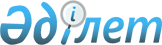 2023-2025 жылдарға арналған Зеренді ауданы ауылдық округтерінің, ауылының бюджеттері және кентінің бюджеті туралыАқмола облысы Зеренді аудандық мәслихатының 2022 жылғы 26 желтоқсандағы № 31-192 шешімі.
      Қазақстан Республикасының 2008 жылғы 4 желтоқсандағы Бюджет кодексінің 9-1-бабының 2-тармағына, "Қазақстан Республикасындағы жергілікті мемлекеттік басқару және өзін-өзі басқару туралы" Қазақстан Республикасы Заңының 6-бабының 2-7-тармағына сәйкес, Зеренді аудандық мәслихаты ШЕШТІ:
      1. Зеренді ауданының Ақкөл ауылдық округінің 2023–2025 жылдарға арналған бюджеті тиісінше 1, 1-1, 1-2-қосымшаларға сәйкес, соның ішінде 2023 жылға келесі көлемдерде бекітілсін:
      1) кірістер – 164 577,6 мың теңге, оның ішінде:
      салықтық түсімдер – 8 995,5 мың теңге;
      салықтық емес түсiмдер – 0 мың теңге;
      негізгі капиталды сатудан түсетін түсімдер – 0 мың теңге;
      трансферттер түсімі – 155 582,1 мың теңге;
      2) шығындар – 166 340,1 мың теңге;
      3) таза бюджеттiк кредиттеу – 0 мың теңге;
      4) қаржы активтерімен операциялар бойынша сальдо – 0 мың теңге, оның ішінде:
      қаржы активтерiн сатып алу – 0 мың теңге;
      мемлекеттің қаржы активтерін сатудан түсетін түсімдер – 0 мың теңге;
      5) бюджет тапшылығы (профициті) – -1 762,5 мың теңге;
      6) бюджет тапшылығын қаржыландыру (профицитін пайдалану) – 1 762,5 мың теңге.
      Ескерту. 1-тармақ жаңа редакцияда Ақмола облысы Зеренді аудандық мәслихатының 24.11.2023 № 12-83 (01.01.2023 бастап қолданысқа енгізіледі) шешімімен.


      2. Зеренді ауданының Алексеевка кентінің 2023–2025 жылдарға арналған бюджеті тиісінше 2, 2-1, 2-2-қосымшаларға сәйкес, соның ішінде 2023 жылға келесі көлемдерде бекітілсін:
      1) кірістер – 189 571,7 мың теңге, оның ішінде:
      салықтық түсімдер – 7 715,9 мың теңге;
      салықтық емес түсiмдер – 340,0 мың теңге;
      негізгі капиталды сатудан түсетін түсімдер – 0 мың теңге;
      трансферттер түсімі – 181 515,8 мың теңге;
      2) шығындар – 189 829,9 мың теңге;
      3) таза бюджеттiк кредиттеу – 0 мың теңге;
      4) қаржы активтерімен операциялар бойынша сальдо – 0 мың теңге, оның ішінде:
      қаржы активтерiн сатып алу – 0 мың теңге;
      мемлекеттің қаржы активтерін сатудан түсетін түсімдер – 0 мың теңге;
      5) бюджет тапшылығы (профициті) – -258,2 мың теңге;
      6) бюджет тапшылығын қаржыландыру (профицитін пайдалану) – 258,2 мың теңге.
      Ескерту. 2-тармақ жаңа редакцияда Ақмола облысы Зеренді аудандық мәслихатының 24.11.2023 № 12-83 (01.01.2023 бастап қолданысқа енгізіледі) шешімімен.


      3. Зеренді ауданының Бұлақ ауылдық округінің 2023–2025 жылдарға арналған бюджеті тиісінше 3, 3-1, 3-2-қосымшаларға сәйкес, соның ішінде 2023 жылға келесі көлемдерде бекітілсін:
      1) кірістер – 47 865,1 мың теңге, оның ішінде:
      салықтық түсімдер – 8 911,5 мың теңге;
      салықтық емес түсiмдер – 380,0 мың теңге;
      негізгі капиталды сатудан түсетін түсімдер – 1 785,0 мың теңге;
      трансферттер түсімі – 36 788,6 мың теңге;
      2) шығындар – 53 850,1 мың теңге;
      3) таза бюджеттiк кредиттеу – 0 мың теңге;
      4) қаржы активтерімен операциялар бойынша сальдо – 0 мың теңге, оның ішінде:
      қаржы активтерiн сатып алу – 0 мың теңге;
      мемлекеттің қаржы активтерін сатудан түсетін түсімдер – 0 мың теңге;
      5) бюджет тапшылығы (профициті) – -5 985,0 мың теңге;
      6) бюджет тапшылығын қаржыландыру (профицитін пайдалану) – 5 985,0 мың теңге.
      Ескерту. 3-тармақ жаңа редакцияда Ақмола облысы Зеренді аудандық мәслихатының 24.11.2023 № 12-83 (01.01.2023 бастап қолданысқа енгізіледі) шешімімен.


      4. Зеренді ауданының Зеренді ауылдық округінің 2023–2025 жылдарға арналған бюджеті тиісінше 4, 4-1, 4-2-қосымшаларға сәйкес, соның ішінде 2023 жылға келесі көлемдерде бекітілсін:
      1) кірістер – 325 902,0 мың теңге, оның ішінде:
      салықтық түсімдер – 69 697,3 мың теңге;
      салықтық емес түсiмдер – 263,5 мың теңге;
      негізгі капиталды сатудан түсетін түсімдер – 19 429,9 мың теңге;
      трансферттер түсімі – 236 511,3 мың теңге;
      2) шығындар – 333 893,6 мың теңге;
      3) таза бюджеттiк кредиттеу – 0 мың теңге;
      4) қаржы активтерімен операциялар бойынша сальдо – 0 мың теңге, оның ішінде:
      қаржы активтерiн сатып алу – 0 мың теңге;
      мемлекеттің қаржы активтерін сатудан түсетін түсімдер – 0 мың теңге;
      5) бюджет тапшылығы (профициті) – -7 991,6 мың теңге;
      6) бюджет тапшылығын қаржыландыру (профицитін пайдалану) – 7 991,6 мың теңге.
      Ескерту. 4-тармақ жаңа редакцияда Ақмола облысы Зеренді аудандық мәслихатының 24.11.2023 № 12-83 (01.01.2023 бастап қолданысқа енгізіледі) шешімімен.


      5. Зеренді ауданының Қонысбай ауылдық округінің 2023–2025 жылдарға арналған бюджеті тиісінше 5, 5-1, 5-2-қосымшаларға сәйкес, соның ішінде 2023 жылға келесі көлемдерде бекітілсін:
      1) кірістер – 87 026,3 мың теңге, оның ішінде:
      салықтық түсімдер – 18 479,0 мың теңге;
      салықтық емес түсiмдер – 803,9 мың теңге;
      негізгі капиталды сатудан түсетін түсімдер – 20 893,1 мың теңге;
      трансферттер түсімі – 46 850,3 мың теңге;
      2) шығындар – 89 808,8 мың теңге;
      3) таза бюджеттiк кредиттеу – 0 мың теңге;
      4) қаржы активтерімен операциялар бойынша сальдо – 0 мың теңге, оның ішінде:
      қаржы активтерiн сатып алу – 0 мың теңге;
      мемлекеттің қаржы активтерін сатудан түсетін түсімдер – 0 мың теңге;
      5) бюджет тапшылығы (профициті) – -2 782,5 мың теңге;
      6) бюджет тапшылығын қаржыландыру (профицитін пайдалану) – 2 782,5 мың теңге.
      Ескерту. 5-тармақ жаңа редакцияда Ақмола облысы Зеренді аудандық мәслихатының 24.11.2023 № 12-83 (01.01.2023 бастап қолданысқа енгізіледі) шешімімен.


      6. Зеренді ауданының Күсеп ауылдық округінің 2023–2025 жылдарға арналған бюджеті тиісінше 6, 6-1, 6-2-қосымшаларға сәйкес, соның ішінде 2023 жылға келесі көлемдерде бекітілсін:
      1) кірістер – 104 663,6 мың теңге, оның ішінде:
      салықтық түсімдер – 7 614,0 мың теңге;
      салықтық емес түсiмдер – 0 мың теңге;
      негізгі капиталды сатудан түсетін түсімдер – 1 340,7 мың теңге;
      трансферттер түсімі – 95 708,9 мың теңге;
      2) шығындар – 107 264,5 мың теңге;
      3) таза бюджеттiк кредиттеу – 0 мың теңге;
      4) қаржы активтерімен операциялар бойынша сальдо – 0 мың теңге, оның ішінде:
      қаржы активтерiн сатып алу – 0 мың теңге;
      мемлекеттің қаржы активтерін сатудан түсетін түсімдер – 0 мың теңге;
      5) бюджет тапшылығы (профициті) – -2 600,9 мың теңге;
      6) бюджет тапшылығын қаржыландыру (профицитін пайдалану) – 2 600,9 мың теңге.
      Ескерту. 6-тармақ жаңа редакцияда Ақмола облысы Зеренді аудандық мәслихатының 24.11.2023 № 12-83 (01.01.2023 бастап қолданысқа енгізіледі) шешімімен.


      7. Зеренді ауданының Чаглинка ауылдық округінің 2023–2025 жылдарға арналған бюджеті тиісінше 7, 7-1, 7-2-қосымшаларға сәйкес, соның ішінде 2023 жылға келесі көлемдерде бекітілсін:
      1) кірістер – 73 634,9 мың теңге, оның ішінде:
      салықтық түсімдер – 11 020,0 мың теңге;
      салықтық емес түсiмдер – 125,0 мың теңге;
      негізгі капиталды сатудан түсетін түсімдер – 58,9 мың теңге;
      трансферттер түсімі – 62 431,0 мың теңге;
      2) шығындар – 74 489,7 мың теңге;
      3) таза бюджеттiк кредиттеу – 0 мың теңге;
      4) қаржы активтерімен операциялар бойынша сальдо – 0 мың теңге, оның ішінде:
      қаржы активтерiн сатып алу – 0 мың теңге;
      мемлекеттің қаржы активтерін сатудан түсетін түсімдер – 0 мың теңге;
      5) бюджет тапшылығы (профициті) – -854,8 мың теңге;
      6) бюджет тапшылығын қаржыландыру (профицитін пайдалану) – 854,8 мың теңге.
      Ескерту. 7-тармақ жаңа редакцияда Ақмола облысы Зеренді аудандық мәслихатының 24.11.2023 № 12-83 (01.01.2023 бастап қолданысқа енгізіледі) шешімімен.


      8. Зеренді ауданының Айдабол ауылының 2023–2025 жылдарға арналған бюджеті тиісінше 8, 8-1, 8-2-қосымшаларға сәйкес, соның ішінде 2023 жылға келесі көлемдерде бекітілсін:
            1) кірістер – 231 944,3 мың теңге, оның ішінде:
      салықтық түсімдер – 6 678,3 мың теңге;
      салықтық емес түсiмдер – 0 мың теңге;
      негізгі капиталды сатудан түсетін түсімдер – 0 мың теңге;
      трансферттер түсімі – 225 266,0 мың теңге;
      2) шығындар – 231 996,8 мың теңге;
      3) таза бюджеттiк кредиттеу – 0 мың теңге;
      4) қаржы активтерімен операциялар бойынша сальдо – 0 мың теңге, оның ішінде:
      қаржы активтерiн сатып алу – 0 мың теңге;
      мемлекеттің қаржы активтерін сатудан түсетін түсімдер – 0 мың теңге;
      5) бюджет тапшылығы (профициті) – -52,5 мың теңге;
      6) бюджет тапшылығын қаржыландыру (профицитін пайдалану) – 52,5 мың теңге.
      Ескерту. 8-тармақ жаңа редакцияда Ақмола облысы Зеренді аудандық мәслихатының 24.11.2023 № 12-83 (01.01.2023 бастап қолданысқа енгізіледі) шешімімен.


      9. Зеренді ауданының Бәйтерек ауылдық округінің 2023–2025 жылдарға арналған бюджеті тиісінше 9, 9-1, 9-2-қосымшаларға сәйкес, соның ішінде 2023 жылға келесі көлемдерде бекітілсін:
      1) кірістер – 59 205,3 мың теңге, оның ішінде:
      салықтық түсімдер – 5 163,1 мың теңге;
      салықтық емес түсiмдер – 0 мың теңге;
      негізгі капиталды сатудан түсетін түсімдер – 425,9 мың теңге;
      трансферттер түсімі – 53 616,3 мың теңге;
      2) шығындар – 59 905,5 мың теңге;
      3) таза бюджеттiк кредиттеу – 0 мың теңге;
      4) қаржы активтерімен операциялар бойынша сальдо – 0 мың теңге, оның ішінде:
      қаржы активтерiн сатып алу – 0 мың теңге;
      мемлекеттің қаржы активтерін сатудан түсетін түсімдер – 0 мың теңге;
      5) бюджет тапшылығы (профициті) – -700,2 мың теңге;
      6) бюджет тапшылығын қаржыландыру (профицитін пайдалану) – 700,2 мың теңге.
      Ескерту. 9-тармақ жаңа редакцияда Ақмола облысы Зеренді аудандық мәслихатының 24.11.2023 № 12-83 (01.01.2023 бастап қолданысқа енгізіледі) шешімімен.


      10. Зеренді ауданының Викторовка ауылдық округінің 2023–2025 жылдарға арналған бюджеті тиісінше 10, 10-1, 10-2-қосымшаларға сәйкес, соның ішінде 2023 жылға келесі көлемдерде бекітілсін:
      1) кірістер – 59 433,8 мың теңге, оның ішінде:
      салықтық түсімдер – 4 740,7 мың теңге;
      салықтық емес түсiмдер – 145,9 мың теңге;
      негізгі капиталды сатудан түсетін түсімдер – 159,2 мың теңге;
      трансферттер түсімі – 54 388,0 мың теңге;
      2) шығындар – 63 220,0 мың теңге;
      3) таза бюджеттiк кредиттеу – 0 мың теңге;
      4) қаржы активтерімен операциялар бойынша сальдо – 0 мың теңге, оның ішінде:
      қаржы активтерiн сатып алу – 0 мың теңге;
      мемлекеттің қаржы активтерін сатудан түсетін түсімдер – 0 мың теңге;
      5) бюджет тапшылығы (профициті) – -3 786,2 мың теңге;
      6) бюджет тапшылығын қаржыландыру (профицитін пайдалану) – 3 786,2 мың теңге.
      Ескерту. 10-тармақ жаңа редакцияда Ақмола облысы Зеренді аудандық мәслихатының 24.11.2023 № 12-83 (01.01.2023 бастап қолданысқа енгізіледі) шешімімен.


      11. Зеренді ауданының Исаковка ауылдық округінің 2023–2025 жылдарға арналған бюджеті тиісінше 11, 11-1, 11-2-қосымшаларға сәйкес, соның ішінде 2023 жылға келесі көлемдерде бекітілсін:
      1) кірістер – 31 581,0 мың теңге, оның ішінде:
      салықтық түсімдер – 2 067,0 мың теңге;
      салықтық емес түсiмдер – 0 мың теңге;
      негізгі капиталды сатудан түсетін түсімдер – 0 мың теңге;
      трансферттер түсімі – 29 514,0 мың теңге;
      2) шығындар – 31 889,1 мың теңге;
      3) таза бюджеттiк кредиттеу – 0 мың теңге;
      4) қаржы активтерімен операциялар бойынша сальдо – 0 мың теңге, оның ішінде:
      қаржы активтерiн сатып алу – 0 мың теңге;
      мемлекеттің қаржы активтерін сатудан түсетін түсімдер – 0 мың теңге;
      5) бюджет тапшылығы (профициті) – -308,1 мың теңге;
      6) бюджет тапшылығын қаржыландыру (профицитін пайдалану) – 308,1 мың теңге.
      Ескерту. 11-тармақ жаңа редакцияда Ақмола облысы Зеренді аудандық мәслихатының 24.11.2023 № 12-83 (01.01.2023 бастап қолданысқа енгізіледі) шешімімен.


      12. Зеренді ауданының Қанай би атындағы ауылдық округінің 2023–2025 жылдарға арналған бюджеті тиісінше 12, 12-1, 12-2-қосымшаларға сәйкес, соның ішінде 2023 жылға келесі көлемдерде бекітілсін:
      1) кірістер – 28 767,9 мың теңге, оның ішінде:
      салықтық түсімдер – 1 647,9 мың теңге;
      салықтық емес түсiмдер – 0 мың теңге;
      негізгі капиталды сатудан түсетін түсімдер – 528,0 мың теңге;
      трансферттер түсімі – 26 592,0 мың теңге;
      2) шығындар – 30 367,2 мың теңге;
      3) таза бюджеттiк кредиттеу – 0 мың теңге;
      4) қаржы активтерімен операциялар бойынша сальдо – 0 мың теңге, оның ішінде:
      қаржы активтерiн сатып алу – 0 мың теңге;
      мемлекеттің қаржы активтерін сатудан түсетін түсімдер – 0 мың теңге;
      5) бюджет тапшылығы (профициті) – -1 599,3 мың теңге;
      6) бюджет тапшылығын қаржыландыру (профицитін пайдалану) – 1 599,3 мың теңге.
      Ескерту. 12-тармақ жаңа редакцияда Ақмола облысы Зеренді аудандық мәслихатының 24.11.2023 № 12-83 (01.01.2023 бастап қолданысқа енгізіледі) шешімімен.


      13. Зеренді ауданының Қызылегіс ауылдық округінің 2023–2025 жылдарға арналған бюджеті тиісінше 13, 13-1, 13-2-қосымшаларға сәйкес, соның ішінде 2023 жылға келесі көлемдерде бекітілсін:
      1) кірістер – 26 559,0 мың теңге, оның ішінде:
      салықтық түсімдер – 2 165,0 мың теңге;
      салықтық емес түсiмдер – 0 мың теңге;
      негізгі капиталды сатудан түсетін түсімдер – 0 мың теңге;
      трансферттер түсімі – 24 394,0 мың теңге;
      2) шығындар – 26 747,9 мың теңге;
      3) таза бюджеттiк кредиттеу – 0 мың теңге;
      4) қаржы активтерімен операциялар бойынша сальдо – 0 мың теңге, оның ішінде:
      қаржы активтерiн сатып алу – 0 мың теңге;
      мемлекеттің қаржы активтерін сатудан түсетін түсімдер – 0 мың теңге;
      5) бюджет тапшылығы (профициті) – -188,9 мың теңге;
      6) бюджет тапшылығын қаржыландыру (профицитін пайдалану) – 188,9 мың теңге.
      Ескерту. 13-тармақ жаңа редакцияда Ақмола облысы Зеренді аудандық мәслихатының 24.11.2023 № 12-83 (01.01.2023 бастап қолданысқа енгізіледі) шешімімен.


      14. Зеренді ауданының Қызылсая ауылдық округінің 2023–2025 жылдарға арналған бюджеті тиісінше 14, 14-1, 14-2-қосымшаларға сәйкес, соның ішінде 2023 жылға келесі көлемдерде бекітілсін:
      1) кірістер – 43 263,0 мың теңге, оның ішінде:
      салықтық түсімдер – 2 540,6 мың теңге;
      салықтық емес түсiмдер – 204,0 мың теңге;
      негізгі капиталды сатудан түсетін түсімдер – 0 мың теңге;
      трансферттер түсімі – 40 518,4 мың теңге;
      2) шығындар – 44 315,0 мың теңге;
      3) таза бюджеттiк кредиттеу – 0 мың теңге;
      4) қаржы активтерімен операциялар бойынша сальдо – 0 мың теңге, оның ішінде:
      қаржы активтерiн сатып алу – 0 мың теңге;
      мемлекеттің қаржы активтерін сатудан түсетін түсімдер – 0 мың теңге;
      5) бюджет тапшылығы (профициті) – -1 052,0 мың теңге;
      6) бюджет тапшылығын қаржыландыру (профицитін пайдалану) – 1 052,0 мың теңге.
      Ескерту. 14-тармақ жаңа редакцияда Ақмола облысы Зеренді аудандық мәслихатының 24.11.2023 № 12-83 (01.01.2023 бастап қолданысқа енгізіледі) шешімімен.


      15. Зеренді ауданының Мәлік Ғабдуллин ауылдық округінің 2023–2025 жылдарға арналған бюджеті тиісінше 15, 15-1, 15-2-қосымшаларға сәйкес, соның ішінде 2022 жылға келесі көлемдерде бекітілсін:
      1) кірістер – 33 970,3 мың теңге, оның ішінде:
      салықтық түсімдер – 6 247,0 мың теңге;
      салықтық емес түсiмдер – 0 мың теңге;
      негізгі капиталды сатудан түсетін түсімдер – 591,0 мың теңге;
      трансферттер түсімі – 27 132,3 мың теңге;
      2) шығындар – 51 252,7 мың теңге;
      3) таза бюджеттiк кредиттеу – 0 мың теңге;
      4) қаржы активтерімен операциялар бойынша сальдо – 0 мың теңге, оның ішінде:
      қаржы активтерiн сатып алу – 0 мың теңге;
      мемлекеттің қаржы активтерін сатудан түсетін түсімдер – 0 мың теңге;
      5) бюджет тапшылығы (профициті) – -17 282,4 мың теңге;
      6) бюджет тапшылығын қаржыландыру (профицитін пайдалану) – 17 282,4 мың теңге.
      Ескерту. 15-тармақ жаңа редакцияда Ақмола облысы Зеренді аудандық мәслихатының 24.11.2023 № 12-83 (01.01.2023 бастап қолданысқа енгізіледі) шешімімен.


      16. Зеренді ауданының Ортақ ауылдық округінің 2023–2025 жылдарға арналған бюджеті тиісінше 16, 16-1, 16-2-қосымшаларға сәйкес, соның ішінде 2023 жылға келесі көлемдерде бекітілсін:
      1) кірістер – 148 299,0 мың теңге, оның ішінде:
      салықтық түсімдер – 3 210,9 мың теңге;
      салықтық емес түсiмдер – 50,0 мың теңге;
      негізгі капиталды сатудан түсетін түсімдер – 0 мың теңге;
      трансферттер түсімі – 145 038,1 мың теңге;
      2) шығындар – 148 528,2 мың теңге;
      3) таза бюджеттiк кредиттеу – 0 мың теңге;
      4) қаржы активтерімен операциялар бойынша сальдо – 0 мың теңге, оның ішінде:
      қаржы активтерiн сатып алу – 0 мың теңге;
      мемлекеттің қаржы активтерін сатудан түсетін түсімдер – 0 мың теңге;
      5) бюджет тапшылығы (профициті) – -229,2 мың теңге;
      6) бюджет тапшылығын қаржыландыру (профицитін пайдалану) – 229,2 мың теңге.
      Ескерту. 16-тармақ жаңа редакцияда Ақмола облысы Зеренді аудандық мәслихатының 24.11.2023 № 12-83 (01.01.2023 бастап қолданысқа енгізіледі) шешімімен.


      17. Зеренді ауданының Приречен ауылдық округінің 2023–2025 жылдарға арналған бюджеті тиісінше 17, 17-1, 17-2-қосымшаларға сәйкес, соның ішінде 2023 жылға келесі көлемдерде бекітілсін:
      1) кірістер – 25 578,4 мың теңге, оның ішінде:
      салықтық түсімдер – 3 865,4 мың теңге;
      салықтық емес түсiмдер – 160,0 мың теңге;
      негізгі капиталды сатудан түсетін түсімдер – 0 мың теңге;
      трансферттер түсімі – 21 553,0 мың теңге;
      2) шығындар – 25 877,6 мың теңге;
      3) таза бюджеттiк кредиттеу – 0 мың теңге;
      4) қаржы активтерімен операциялар бойынша сальдо – 0 мың теңге, оның ішінде:
      қаржы активтерiн сатып алу – 0 мың теңге;
      мемлекеттің қаржы активтерін сатудан түсетін түсімдер – 0 мың теңге;
      5) бюджет тапшылығы (профициті) – -299,2 мың теңге;
      6) бюджет тапшылығын қаржыландыру (профицитін пайдалану) – 299,2 мың теңге.
      Ескерту. 17-тармақ жаңа редакцияда Ақмола облысы Зеренді аудандық мәслихатының 24.11.2023 № 12-83 (01.01.2023 бастап қолданысқа енгізіледі) шешімімен.


      18. Зеренді ауданының Садовый ауылдық округінің 2023–2025 жылдарға арналған бюджеті тиісінше 18, 18-1, 18-2-қосымшаларға сәйкес, соның ішінде 2023 жылға келесі көлемдерде бекітілсін:
      1) кірістер – 39 829,2 мың теңге, оның ішінде:
      салықтық түсімдер – 8 144,4 мың теңге;
      салықтық емес түсiмдер – 0 мың теңге;
      негізгі капиталды сатудан түсетін түсімдер – 2 844,8 мың теңге;
      трансферттер түсімі – 28 840,0 мың теңге;
      2) шығындар – 40 098,8 мың теңге;
      3) таза бюджеттiк кредиттеу – 0 мың теңге;
      4) қаржы активтерімен операциялар бойынша сальдо – 0 мың теңге, оның ішінде:
      қаржы активтерiн сатып алу – 0 мың теңге;
      мемлекеттің қаржы активтерін сатудан түсетін түсімдер – 0 мың теңге;
      5) бюджет тапшылығы (профициті) – -269,6 мың теңге;
      6) бюджет тапшылығын қаржыландыру (профицитін пайдалану) – 269,6 мың теңге.
      Ескерту. 18-тармақ жаңа редакцияда Ақмола облысы Зеренді аудандық мәслихатының  24.11.2023 № 12-83 (01.01.2023 бастап қолданысқа енгізіледі) шешімімен.


      19. Зеренді ауданының Сарыөзек ауылдық округінің 2023–2025 жылдарға арналған бюджеті тиісінше 19, 19-1, 19-2-қосымшаларға сәйкес, соның ішінде 2023 жылға келесі көлемдерде бекітілсін:
      1) кірістер – 25 316,3 мың теңге, оның ішінде:
      салықтық түсімдер – 1 866,0 мың теңге;
      салықтық емес түсiмдер – 0 мың теңге;
      негізгі капиталды сатудан түсетін түсімдер – 306,3 мың теңге;
      трансферттер түсімі – 23 144,0 мың теңге;
      2) шығындар – 25 321,1 мың теңге;
      3) таза бюджеттiк кредиттеу – 0 мың теңге;
      4) қаржы активтерімен операциялар бойынша сальдо – 0 мың теңге, оның ішінде:
      қаржы активтерiн сатып алу – 0 мың теңге;
      мемлекеттің қаржы активтерін сатудан түсетін түсімдер – 0 мың теңге;
      5) бюджет тапшылығы (профициті) – -4,8 мың теңге;
      6) бюджет тапшылығын қаржыландыру (профицитін пайдалану) – 4,8 мың теңге.
      Ескерту. 19-тармақ жаңа редакцияда Ақмола облысы Зеренді аудандық мәслихатының 24.11.2023 № 12-83 (01.01.2023 бастап қолданысқа енгізіледі) шешімімен.


      20. Зеренді ауданының Сәкен Сейфуллин атындағы ауылдық округінің 2023–2025 жылдарға арналған бюджеті тиісінше 20, 20-1, 20-2-қосымшаларға сәйкес, соның ішінде 2023 жылға келесі көлемдерде бекітілсін:
      1) кірістер – 148 496,4 мың теңге, оның ішінде:
      салықтық түсімдер – 5 103,2 мың теңге;
      салықтық емес түсiмдер – 5 301,4 мың теңге;
      негізгі капиталды сатудан түсетін түсімдер – 0 мың теңге;
      трансферттер түсімі – 138 091,8 мың теңге;
      2) шығындар – 149 197,2 мың теңге;
      3) таза бюджеттiк кредиттеу – 0 мың теңге;
      4) қаржы активтерімен операциялар бойынша сальдо – 0 мың теңге, оның ішінде:
      қаржы активтерiн сатып алу – 0 мың теңге;
      мемлекеттің қаржы активтерін сатудан түсетін түсімдер – 0 мың теңге;
      5) бюджет тапшылығы (профициті) – -700,8 мың теңге;
      6) бюджет тапшылығын қаржыландыру (профицитін пайдалану) – 700,8 мың теңге.
      Ескерту. 20-тармақ жаңа редакцияда Ақмола облысы Зеренді аудандық мәслихатының 24.11.2023 № 12-83 (01.01.2023 бастап қолданысқа енгізіледі) шешімімен.


      21. Зеренді ауданының Симферополь ауылдық округінің 2023–2025 жылдарға арналған бюджеті тиісінше 21, 21-1, 21-2-қосымшаларға сәйкес, соның ішінде 2023 жылға келесі көлемдерде бекітілсін:
            1) кірістер – 33 211,3 мың теңге, оның ішінде:
      салықтық түсімдер – 3 034,2 мың теңге;
      салықтық емес түсiмдер – 73,8 мың теңге;
      негізгі капиталды сатудан түсетін түсімдер – 0 мың теңге;
      трансферттер түсімі – 30 103,3 мың теңге;
      2) шығындар – 33 801,4 мың теңге;
      3) таза бюджеттiк кредиттеу – 0 мың теңге;
      4) қаржы активтерімен операциялар бойынша сальдо – 0 мың теңге, оның ішінде:
      қаржы активтерiн сатып алу – 0 мың теңге;
      мемлекеттің қаржы активтерін сатудан түсетін түсімдер – 0 мың теңге;
      5) бюджет тапшылығы (профициті) – -590,1 мың теңге;
      6) бюджет тапшылығын қаржыландыру (профицитін пайдалану) – 590,1 мың теңге.";
      Ескерту. 21-тармақ жаңа редакцияда Ақмола облысы Зеренді аудандық мәслихатының 24.11.2023 № 12-83 (01.01.2023 бастап қолданысқа енгізіледі) шешімімен.


      22. Зеренді ауданының Троицк ауылдық округінің 2023–2025 жылдарға арналған бюджеті тиісінше 22, 22-1, 22-2-қосымшаларға сәйкес, соның ішінде 2023 жылға келесі көлемдерде бекітілсін:
      1) кірістер – 33 033,6 мың теңге, оның ішінде:
      салықтық түсімдер – 3 777,0 мың теңге;
      салықтық емес түсiмдер – 157,0 мың теңге;
      негізгі капиталды сатудан түсетін түсімдер – 118,1 мың теңге;
      трансферттер түсімі – 28 981,5 мың теңге;
      2) шығындар – 34 192,2 мың теңге;
      3) таза бюджеттiк кредиттеу – 0 мың теңге;
      4) қаржы активтерімен операциялар бойынша сальдо – 0 мың теңге, оның ішінде:
      қаржы активтерiн сатып алу – 0 мың теңге;
      мемлекеттің қаржы активтерін сатудан түсетін түсімдер – 0 мың теңге;
      5) бюджет тапшылығы (профициті) – -1 158,6 мың теңге;
      6) бюджет тапшылығын қаржыландыру (профицитін пайдалану) – 1 158,6 мың теңге.
      Ескерту. 22-тармақ жаңа редакцияда Ақмола облысы Зеренді аудандық мәслихатының 24.11.2023 № 12-83 (01.01.2023 бастап қолданысқа енгізіледі) шешімімен.


      23. 2023 жылға арналған ауыл, ауылдық округтер бюджеттерінде және кентінің бюджетінде аудандық бюджетінен берiлетiн 683 961 мың теңге сомасындағы субвенциялар қарастырылғаны ескерілсін.
      24. Осы шешім 2023 жылдың 1 қаңтардан бастап қолданысқа енгізіледі.
      Ескерту. 1-қосымша жаңа редакцияда Ақмола облысы Зеренді аудандық мәслихатының 24.11.2023 № 12-83 (01.01.2023 бастап қолданысқа енгізіледі) шешімімен.
      2023 жылғы 24 қарашадағы № 12-83 2024 жылға арналған Ақкөл ауылдық округінің бюджеті 2025 жылға арналған Ақкөл ауылдық округінің бюджеті 2023 жылға арналған Алексеевка кентінің бюджеті
      Ескерту. 2-қосымша жаңа редакцияда Ақмола облысы Зеренді аудандық мәслихатының 24.11.2023 № 12-83 (01.01.2023 бастап қолданысқа енгізіледі) шешімімен. 2024 жылға арналған Алексеевка кентінің бюджеті 2025 жылға арналған Алексеевка кентінің бюджеті 2023 жылға арналған Бұлақ ауылдық округінің бюджеті
      Ескерту. 3-қосымша жаңа редакцияда Ақмола облысы Зеренді аудандық мәслихатының 24.11.2023 № 12-83 (01.01.2023 бастап қолданысқа енгізіледі) шешімімен. 2024 жылға арналған Бұлақ ауылдық округінің бюджеті 2025 жылға арналған Бұлақ ауылдық округінің бюджеті 2023 жылға арналған Зеренді ауылдық округінің бюджеті
      Ескерту. 4-қосымша жаңа редакцияда Ақмола облысы Зеренді аудандық мәслихатының 24.11.2023 № 12-83 (01.01.2023 бастап қолданысқа енгізіледі) шешімімен. 2024 жылға арналған Зеренді ауылдық округінің бюджеті 2025 жылға арналған Зеренді ауылдық округінің бюджеті 2023 жылға арналған Қонысбай ауылдық округінің бюджеті
      Ескерту. 5-қосымша жаңа редакцияда Ақмола облысы Зеренді аудандық мәслихатының 24.11.2023 № 12-83 (01.01.2023 бастап қолданысқа енгізіледі) шешімімен. 2024 жылға арналған Қонысбай ауылдық округінің бюджеті 2025 жылға арналған Қонысбай ауылдық округінің бюджеті 2023 жылға арналған Күсеп ауылдық округінің бюджеті
      Ескерту. 6-қосымша жаңа редакцияда Ақмола облысы Зеренді аудандық мәслихатының 24.11.2023 № 12-83 (01.01.2023 бастап қолданысқа енгізіледі) шешімімен. 2024 жылға арналған Күсеп ауылдық округінің бюджеті 2025 жылға арналған Күсеп ауылдық округінің бюджеті 2023 жылға арналған Чаглинка ауылдық округінің бюджеті
      Ескерту. 7-қосымша жаңа редакцияда Ақмола облысы Зеренді аудандық мәслихатының 24.11.2023 № 12-83 (01.01.2023 бастап қолданысқа енгізіледі) шешімімен. 2024 жылға арналған Чаглинка ауылдық округінің бюджеті 2025 жылға арналған Чаглинка ауылдық округінің бюджеті 2023 жылға арналған Айдабол ауылының бюджеті
      Ескерту. 8-қосымша жаңа редакцияда Ақмола облысы Зеренді аудандық мәслихатының 24.11.2023 № 12-83 (01.01.2023 бастап қолданысқа енгізіледі) шешімімен. 2024 жылға арналған Айдабол ауылының бюджеті 2025 жылға арналған Айдабол ауылының бюджеті 2023 жылға арналған Бәйтерек ауылдық округінің бюджеті
      Ескерту. 9-қосымша жаңа редакцияда Ақмола облысы Зеренді аудандық мәслихатының 24.11.2023 № 12-83 (01.01.2023 бастап қолданысқа енгізіледі) шешімімен. 2024 жылға арналған Бәйтерек ауылдық округінің бюджеті 2025 жылға арналған Бәйтерек ауылдық округінің бюджеті 2023 жылға арналған Викторовка ауылдық округінің бюджеті
      Ескерту. 10-қосымша жаңа редакцияда Ақмола облысы Зеренді аудандық мәслихатының 24.11.2023 № 12-83 (01.01.2023 бастап қолданысқа енгізіледі) шешімімен. 2024 жылға арналған Викторовка ауылдық округінің бюджеті 2025 жылға арналған Викторовка ауылдық округінің бюджеті 2023 жылға арналған Исаковка ауылдық округінің бюджеті
      Ескерту. 11-қосымша жаңа редакцияда Ақмола облысы Зеренді аудандық мәслихатының 24.11.2023 № 12-83 (01.01.2023 бастап қолданысқа енгізіледі) шешімімен. 2024 жылға арналған Исаковка ауылдық округінің бюджеті 2025 жылға арналған Исаковка ауылдық округінің бюджеті 2023 жылға арналған Қанай би атындағы ауылдық округінің бюджеті
      Ескерту. 12-қосымша жаңа редакцияда Ақмола облысы Зеренді аудандық мәслихатының 24.11.2023 № 12-83 (01.01.2023 бастап қолданысқа енгізіледі) шешімімен. 2024 жылға арналған Қанай би атындағы ауылдық округінің бюджеті 2025 жылға арналған Қанай би атындағы ауылдық округінің бюджеті 2023 жылға арналған Қызылегіс ауылдық округінің бюджеті
      Ескерту. 13-қосымша жаңа редакцияда Ақмола облысы Зеренді аудандық мәслихатының 24.11.2023 № 12-83 (01.01.2023 бастап қолданысқа енгізіледі) шешімімен. 2024 жылға арналған Қызылегіс ауылдық округінің бюджеті 2025 жылға арналған Қызылегіс ауылдық округінің бюджеті 2023 жылға арналған Қызылсая ауылдық округінің бюджеті
      Ескерту. 14-қосымша жаңа редакцияда Ақмола облысы Зеренді аудандық мәслихатының 24.11.2023 № 12-83 (01.01.2023 бастап қолданысқа енгізіледі) шешімімен. 2024 жылға арналған Қызылсая ауылдық округінің бюджеті 2025 жылға арналған Қызылсая ауылдық округінің бюджеті 2023 жылға арналған Мәлік Ғабдуллин ауылдық округінің бюджеті
      Ескерту. 15-қосымша жаңа редакцияда Ақмола облысы Зеренді аудандық мәслихатының 24.11.2023 № 12-83 (01.01.2023 бастап қолданысқа енгізіледі) шешімімен. 2024 жылға арналған Мәлік Ғабдуллин ауылдық округінің бюджеті 2025 жылға арналған Мәлік Ғабдуллин ауылдық округінің бюджеті 2023 жылға арналған Ортақ ауылдық округінің бюджеті
      Ескерту. 16-қосымша жаңа редакцияда Ақмола облысы Зеренді аудандық мәслихатының 24.11.2023 № 12-83 (01.01.2023 бастап қолданысқа енгізіледі) шешімімен. 2024 жылға арналған Ортақ ауылдық округінің бюджеті 2025 жылға арналған Ортақ ауылдық округінің бюджеті 2023 жылға арналған Приречен ауылдық округінің бюджеті
      Ескерту. 17-қосымша жаңа редакцияда Ақмола облысы Зеренді аудандық мәслихатының 24.11.2023 № 12-83 (01.01.2023 бастап қолданысқа енгізіледі) шешімімен. 2024 жылға арналған Приречен ауылдық округінің бюджеті 2025 жылға арналған Приречен ауылдық округінің бюджеті 2023 жылға арналған Садовый ауылдық округінің бюджеті
      Ескерту. 18-қосымша жаңа редакцияда Ақмола облысы Зеренді аудандық мәслихатының 24.11.2023 № 12-83 (01.01.2023 бастап қолданысқа енгізіледі) шешімімен. 2024 жылға арналған Садовый ауылдық округінің бюджеті 2025 жылға арналған Садовый ауылдық округінің бюджеті 2023 жылға арналған Сарыөзек ауылдық округінің бюджеті
      Ескерту. 19-қосымша жаңа редакцияда Ақмола облысы Зеренді аудандық мәслихатының 24.11.2023 № 12-83 (01.01.2023 бастап қолданысқа енгізіледі) шешімімен. 2024 жылға арналған Сарыөзек ауылдық округінің бюджеті 2025 жылға арналған Сарыөзек ауылдық округінің бюджеті 2023 жылға арналған Сәкен Сейфуллин атындағы ауылдық округінің бюджеті
      Ескерту. 20-қосымша жаңа редакцияда Ақмола облысы Зеренді аудандық мәслихатының 24.11.2023 № 12-83 (01.01.2023 бастап қолданысқа енгізіледі) шешімімен. 2024 жылға арналған Сәкен Сейфуллин атындағы ауылдық округінің бюджеті 2025 жылға арналған Сәкен Сейфуллин атындағы ауылдық округінің бюджеті 2023 жылға арналған Симферополь ауылдық округінің бюджеті
      Ескерту. 21-қосымша жаңа редакцияда Ақмола облысы Зеренді аудандық мәслихатының 24.11.2023 № 12-83 (01.01.2023 бастап қолданысқа енгізіледі) шешімімен. 2024 жылға арналған Симферополь ауылдық округінің бюджеті 2025 жылға арналған Симферополь ауылдық округінің бюджеті 2023 жылға арналған Троицк ауылдық округінің бюджеті
      Ескерту. 22-қосымша жаңа редакцияда Ақмола облысы Зеренді аудандық мәслихатының 24.11.2023 № 12-83 (01.01.2023 бастап қолданысқа енгізіледі) шешімімен. 2024 жылға арналған Троицк ауылдық округінің бюджеті 2025 жылға арналған Троицк ауылдық округінің бюджеті
					© 2012. Қазақстан Республикасы Әділет министрлігінің «Қазақстан Республикасының Заңнама және құқықтық ақпарат институты» ШЖҚ РМК
				
      Аудандық мәслихаттың хатшысы

Қ.Ауғалиев
Зеренді аудандық мәслихатының
2022 жылғы 26 желтоқсандағы
№ 31-192 шешіміне
1-қосымша
Санаты
Санаты
Санаты
Санаты
Сома
мың теңге
Сыныбы
Сыныбы
Сыныбы
Сома
мың теңге
Кіші сыныбы
Кіші сыныбы
Сома
мың теңге
Атауы
Сома
мың теңге
1
2
3
4
5
І. Кірістер
164577,6
1
Салықтық түсімдер
8995,5
01
Табыс салығы
1905,6
2
Жеке табыс салығы
1905,6
04
Меншiкке салынатын салықтар
6703,9
1
Мүлiкке салынатын салықтар
256,0
3
Жер салығы
220,9
4
Көлiк құралдарына салынатын салық
6160,8
5
Бірыңғай жер салығы
66,2
05
Тауарларға, жұмыстарға және қызметтерге салынатын iшкi салықтар
386,0
3
Табиғи және басқа да ресурстарды пайдаланғаны үшiн түсетiн түсiмдер
386,0
2
Салықтық емес түсiмдер
0
3
Негізгі капиталды сатудан түсетін түсімдер
0
4
Трансферттер түсімі
155582,1
02
Мемлекеттiк басқарудың жоғары тұрған органдарынан түсетiн трансферттер
155582,1
3
Аудандардың (облыстық маңызы бар қаланың) бюджетінен трансферттер
155582,1
Функционалдық топ
Функционалдық топ
Функционалдық топ
Функционалдық топ
Сома
мың теңге
Бюджеттік бағдарламалардың әкімшісі
Бюджеттік бағдарламалардың әкімшісі
Бюджеттік бағдарламалардың әкімшісі
Сома
мың теңге
Бағдарлама
Бағдарлама
Сома
мың теңге
Атауы
Сома
мың теңге
1
2
3
4
5
II. Шығындар
166340,1
01
Жалпы сипаттағы мемлекеттiк қызметтер 
37882,1
124
Аудандық маңызы бар қала, ауыл, кент, ауылдық округ әкімінің аппараты
37882,1
001
Аудандық маңызы бар қала, ауыл, кент, ауылдық округ әкімінің қызметін қамтамасыз ету жөніндегі қызметтер
37882,1
07
Тұрғын үй-коммуналдық шаруашылығы
11538,0
124
Аудандық маңызы бар қала, ауыл, кент, ауылдық округ әкімінің аппараты
11538,0
008
Елді мекендердегі көшелерді жарықтандыру
2932,0
011
Елді мекендерді абаттандыру мен көгалдандыру
7997,0
014
Елді мекендерді сумен жабдықтауды ұйымдастыру
609,0
12
Көлiк және коммуникация
116847,0
124
Аудандық маңызы бар қала, ауыл, кент, ауылдық округ әкімінің аппараты
116847,0
013
Аудандық маңызы бар қалаларда, ауылдарда, кенттерде, ауылдық округтерде автомобиль жолдарының жұмыс істеуін қамтамасыз ету
450,0
045
Аудандық маңызы бар қалаларда, ауылдарда, кенттерде, ауылдық округтерде автомобиль жолдарын күрделі және орташа жөндеу
116397,0
15
Трансферттер
73,0
124
Аудандық маңызы бар қалаларда, ауылдарда, кенттерде, ауылдық округтерде автомобиль жолдарының жұмыс істеуін қамтамасыз ету
73,0
048
Нысаналы пайдаланылмаған (толық пайдаланылмаған) трансферттерді қайтару
73,0
III. Таза бюджеттiк кредиттеу
0
IV. Қаржы активтерiмен операциялар бойынша сальдо
0
Қаржы активтерiн сатып алу 
0
6
Мемлекеттің қаржы активтерін сатудан түсетін түсімдер
0
V. Бюджет тапшылығы (профициті)
-1762,5
VI. Бюджет тапшылығын қаржыландыру (профицитін пайдалану)
1762,5
8
Бюджет қаражатының пайдаланылатын қалдықтары
1762,5
01
Бюджет қаражатының қалдықтары
1762,5
1
Бюджет қаражатының бос қалдықтары
1762,5Зеренді аудандық мәслихатының
2022 жылғы 26 желтоқсандағы
№ 31-192 шешіміне
1-1-қосымша
Санаты
Санаты
Санаты
Санаты
Сома мың теңге
Сыныбы
Сыныбы
Сыныбы
Сома мың теңге
Кіші сыныбы
Кіші сыныбы
Сома мың теңге
Атауы
Сома мың теңге
1
2
3
4
5
І. Кірістер
38116
1
Салықтық түсімдер
8428
01
Табыс салығы
1839
2
Жеке табыс салығы
1839
04
Меншiкке салынатын салықтар
6203
1
Мүлiкке салынатын салықтар
256
3
Жер салығы
147
4
Көлiк құралдарына салынатын салық
5800
05
Тауарларға, жұмыстарға және қызметтерге салынатын iшкi салықтар
386
3
Табиғи және басқа да ресурстарды пайдаланғаны үшiн түсетiн түсiмдер
386
2
Салықтық емес түсiмдер
0
3
Негізгі капиталды сатудан түсетін түсімдер
0
4
Трансферттер түсімі
29688
02
Мемлекеттiк басқарудың жоғары тұрған органдарынан түсетiн трансферттер
29688
3
Аудандардың (облыстық маңызы бар қаланың) бюджетінен трансферттер
29688
Функционалдық топ
Функционалдық топ
Функционалдық топ
Функционалдық топ
Сома мың теңге
Бюджеттік бағдарламалардың әкімшісі
Бюджеттік бағдарламалардың әкімшісі
Бюджеттік бағдарламалардың әкімшісі
Сома мың теңге
Бағдарлама
Бағдарлама
Сома мың теңге
Атауы
Сома мың теңге
1
2
3
4
5
II. Шығындар
38116
01
Жалпы сипаттағы мемлекеттiк қызметтер 
34644
124
Аудандық маңызы бар қала, ауыл, кент, ауылдық округ әкімінің аппараты
34644
001
Аудандық маңызы бар қала, ауыл, кент, ауылдық округ әкімінің қызметін қамтамасыз ету жөніндегі қызметтер
34644
07
Тұрғын үй-коммуналдық шаруашылығы
2972
124
Аудандық маңызы бар қала, ауыл, кент, ауылдық округ әкімінің аппараты
2972
008
Елді мекендердегі көшелерді жарықтандыру
2290
014
Елді мекендерді сумен жабдықтауды ұйымдастыру
682
12
Көлiк және коммуникация
500
124
Аудандық маңызы бар қала, ауыл, кент, ауылдық округ әкімінің аппараты
500
013
Аудандық маңызы бар қалаларда, ауылдарда, кенттерде, ауылдық округтерде автомобиль жолдарының жұмыс істеуін қамтамасыз ету
500
III. Таза бюджеттiк кредиттеу
0
IV. Қаржы активтерiмен операциялар бойынша сальдо
0
Қаржы активтерiн сатып алу 
0
6
Мемлекеттің қаржы активтерін сатудан түсетін түсімдер
0
V. Бюджет тапшылығы (профициті)
0
VI. Бюджет тапшылығын қаржыландыру (профицитін пайдалану)
0Зеренді аудандық мәслихатының
2022 жылғы 26 желтоқсандағы
№ 31-192 шешіміне
1-2-қосымша
Санаты
Санаты
Санаты
Санаты
Сома мың теңге
Сыныбы
Сыныбы
Сыныбы
Сома мың теңге
Кіші сыныбы
Кіші сыныбы
Сома мың теңге
Атауы
Сома мың теңге
1
2
3
4
5
І. Кірістер
38116
1
Салықтық түсімдер
8428
01
Табыс салығы
1839
2
Жеке табыс салығы
1839
04
Меншiкке салынатын салықтар
6203
1
Мүлiкке салынатын салықтар
256
3
Жер салығы
147
4
Көлiк құралдарына салынатын салық
5800
05
Тауарларға, жұмыстарға және қызметтерге салынатын iшкi салықтар
386
3
Табиғи және басқа да ресурстарды пайдаланғаны үшiн түсетiн түсiмдер
386
2
Салықтық емес түсiмдер
0
3
Негізгі капиталды сатудан түсетін түсімдер
0
4
Трансферттер түсімі
29688
02
Мемлекеттiк басқарудың жоғары тұрған органдарынан түсетiн трансферттер
29688
3
Аудандардың (облыстық маңызы бар қаланың) бюджетінен трансферттер
29688
Функционалдық топ
Функционалдық топ
Функционалдық топ
Функционалдық топ
Сома мың теңге
Бюджеттік бағдарламалардың әкімшісі
Бюджеттік бағдарламалардың әкімшісі
Бюджеттік бағдарламалардың әкімшісі
Сома мың теңге
Бағдарлама
Бағдарлама
Сома мың теңге
Атауы
Сома мың теңге
1
2
3
4
5
II. Шығындар
38116
01
Жалпы сипаттағы мемлекеттiк қызметтер 
34644
124
Аудандық маңызы бар қала, ауыл, кент, ауылдық округ әкімінің аппараты
34644
001
Аудандық маңызы бар қала, ауыл, кент, ауылдық округ әкімінің қызметін қамтамасыз ету жөніндегі қызметтер
34644
07
Тұрғын үй-коммуналдық шаруашылығы
2972
124
Аудандық маңызы бар қала, ауыл, кент, ауылдық округ әкімінің аппараты
2972
008
Елді мекендердегі көшелерді жарықтандыру
2290
014
Елді мекендерді сумен жабдықтауды ұйымдастыру
682
12
Көлiк және коммуникация
500
124
Аудандық маңызы бар қала, ауыл, кент, ауылдық округ әкімінің аппараты
500
013
Аудандық маңызы бар қалаларда, ауылдарда, кенттерде, ауылдық округтерде автомобиль жолдарының жұмыс істеуін қамтамасыз ету
500
III. Таза бюджеттiк кредиттеу
0
IV. Қаржы активтерiмен операциялар бойынша сальдо
0
Қаржы активтерiн сатып алу 
0
6
Мемлекеттің қаржы активтерін сатудан түсетін түсімдер
0
V. Бюджет тапшылығы (профициті)
0
VI. Бюджет тапшылығын қаржыландыру (профицитін пайдалану)
0Зеренді аудандық мәслихатының
2022 жылғы 26 желтоқсандағы
№ 31-192 шешіміне
2-қосымша
Санаты
Санаты
Санаты
Санаты
Сома
мың теңге
Сыныбы
Сыныбы
Сыныбы
Сома
мың теңге
Кіші сыныбы
Кіші сыныбы
Сома
мың теңге
Атауы
Сома
мың теңге
1
2
3
4
5
І. Кірістер
189571,7
1
Салықтық түсімдер
7715,9
01
Табыс салығы
916,1
2
Жеке табыс салығы
916,1
04
Меншiкке салынатын салықтар
5199,8
1
Мүлiкке салынатын салықтар
280,0
3
Жер салығы
42,8
4
Көлiк құралдарына салынатын салық
4877,0
05
Тауарларға, жұмыстарға және қызметтерге салынатын iшкi салықтар
1600,0
3
Табиғи және басқа да ресурстарды пайдаланғаны үшiн түсетiн түсiмдер
1600,0
2
Салықтық емес түсiмдер
340,0
3
Негізгі капиталды сатудан түсетін түсімдер
0
4
Трансферттер түсімі
181515,8
02
Мемлекеттiк басқарудың жоғары тұрған органдарынан түсетiн трансферттер
181515,8
3
Аудандардың (облыстық маңызы бар қаланың) бюджетінен трансферттер
181515,8
Функционалдық топ
Функционалдық топ
Функционалдық топ
Функционалдық топ
Сома
мың теңге
Бюджеттік бағдарламалардың әкімшісі
Бюджеттік бағдарламалардың әкімшісі
Бюджеттік бағдарламалардың әкімшісі
Сома
мың теңге
Бағдарлама
Бағдарлама
Сома
мың теңге
Атауы
Сома
мың теңге
1
2
3
4
5
II. Шығындар
189829,9
01
Жалпы сипаттағы мемлекеттiк қызметтер 
31456,8
124
Аудандық маңызы бар қала, ауыл, кент, ауылдық округ әкімінің аппараты
31456,8
001
Аудандық маңызы бар қала, ауыл, кент, ауылдық округ әкімінің қызметін қамтамасыз ету жөніндегі қызметтер
31456,8
07
Тұрғын үй-коммуналдық шаруашылығы
20380,2
124
Аудандық маңызы бар қала, ауыл, кент, ауылдық округ әкімінің аппараты
20380,2
008
Елді мекендердегі көшелерді жарықтандыру
10134,8
011
Елді мекендерді абаттандыру мен көгалдандыру
9564,8
014
Елді мекендерді сумен жабдықтауды ұйымдастыру
680,6
12
Көлiк және коммуникация
137992,7
124
Аудандық маңызы бар қала, ауыл, кент, ауылдық округ әкімінің аппараты
137992,7
013
Аудандық маңызы бар қалаларда, ауылдарда, кенттерде, ауылдық округтерде автомобиль жолдарының жұмыс істеуін қамтамасыз ету
500,0
045
Аудандық маңызы бар қалаларда, ауылдарда, кенттерде, ауылдық округтерде автомобиль жолдарын күрделі және орташа жөндеу
137492,7
15
Трансферттер
0,2
124
Аудандық маңызы бар қалаларда, ауылдарда, кенттерде, ауылдық округтерде автомобиль жолдарының жұмыс істеуін қамтамасыз ету
0,2
048
Нысаналы пайдаланылмаған (толық пайдаланылмаған) трансферттерді қайтару
0,2
III. Таза бюджеттiк кредиттеу
0
IV. Қаржы активтерiмен операциялар бойынша сальдо
0
Қаржы активтерiн сатып алу 
0
6
Мемлекеттің қаржы активтерін сатудан түсетін түсімдер
0
V. Бюджет тапшылығы (профициті)
-258,2
VI. Бюджет тапшылығын қаржыландыру (профицитін пайдалану)
258,2
8
Бюджет қаражатының пайдаланылатын қалдықтары
258,2
01
Бюджет қаражатының қалдықтары
258,2
1
Бюджет қаражатының бос қалдықтары
258,2Зеренді аудандық мәслихатының
2022 жылғы 26 желтоқсандағы
№ 31-192 шешіміне
2-1-қосымша
Санаты
Санаты
Санаты
Санаты
Сома мың теңге
Сыныбы
Сыныбы
Сыныбы
Сома мың теңге
Кіші сыныбы
Кіші сыныбы
Сома мың теңге
Атауы
Сома мың теңге
1
2
3
4
5
І. Кірістер
33096
1
Салықтық түсімдер
6477
01
Табыс салығы
400
2
Жеке табыс салығы
400
04
Меншiкке салынатын салықтар
4477
1
Мүлiкке салынатын салықтар
280
3
Жер салығы
100
4
Көлiк құралдарына салынатын салық
4097
05
Тауарларға, жұмыстарға және қызметтерге салынатын iшкi салықтар
1600
3
Табиғи және басқа да ресурстарды пайдаланғаны үшiн түсетiн түсiмдер
1600
2
Салықтық емес түсiмдер
0
3
Негізгі капиталды сатудан түсетін түсімдер
0
4
Трансферттер түсімі
26619
02
Мемлекеттiк басқарудың жоғары тұрған органдарынан түсетiн трансферттер
26619
3
Аудандардың (облыстық маңызы бар қаланың) бюджетінен трансферттер
26619
Функционалдық топ
Функционалдық топ
Функционалдық топ
Функционалдық топ
Сома мың теңге
Бюджеттік бағдарламалардың әкімшісі
Бюджеттік бағдарламалардың әкімшісі
Бюджеттік бағдарламалардың әкімшісі
Сома мың теңге
Бағдарлама
Бағдарлама
Сома мың теңге
Атауы
Сома мың теңге
1
2
3
4
5
II. Шығындар
33096
01
Жалпы сипаттағы мемлекеттiк қызметтер 
29421
124
Аудандық маңызы бар қала, ауыл, кент, ауылдық округ әкімінің аппараты
29421
001
Аудандық маңызы бар қала, ауыл, кент, ауылдық округ әкімінің қызметін қамтамасыз ету жөніндегі қызметтер
29421
07
Тұрғын үй-коммуналдық шаруашылығы
3175
124
Аудандық маңызы бар қала, ауыл, кент, ауылдық округ әкімінің аппараты
3175
008
Елді мекендердегі көшелерді жарықтандыру
700
011
Елді мекендерді абаттандыру мен көгалдандыру
1500
014
Елді мекендерді сумен жабдықтауды ұйымдастыру
975
12
Көлiк және коммуникация
500
124
Аудандық маңызы бар қала, ауыл, кент, ауылдық округ әкімінің аппараты
500
013
Аудандық маңызы бар қалаларда, ауылдарда, кенттерде, ауылдық округтерде автомобиль жолдарының жұмыс істеуін қамтамасыз ету
500
III. Таза бюджеттiк кредиттеу
0
IV. Қаржы активтерiмен операциялар бойынша сальдо
0
Қаржы активтерiн сатып алу 
0
6
Мемлекеттің қаржы активтерін сатудан түсетін түсімдер
0
V. Бюджет тапшылығы (профициті)
0
VI. Бюджет тапшылығын қаржыландыру (профицитін пайдалану)
0Зеренді аудандық мәслихатының
2022 жылғы 26 желтоқсандағы
№ 31-192 шешіміне
2-2-қосымша
Санаты
Санаты
Санаты
Санаты
Сома мың теңге
Сыныбы
Сыныбы
Сыныбы
Сома мың теңге
Кіші сыныбы
Кіші сыныбы
Сома мың теңге
Атауы
Сома мың теңге
1
2
3
4
5
І. Кірістер
33096
1
Салықтық түсімдер
6477
01
Табыс салығы
400
2
Жеке табыс салығы
400
04
Меншiкке салынатын салықтар
4477
1
Мүлiкке салынатын салықтар
280
3
Жер салығы
100
4
Көлiк құралдарына салынатын салық
4097
05
Тауарларға, жұмыстарға және қызметтерге салынатын iшкi салықтар
1600
3
Табиғи және басқа да ресурстарды пайдаланғаны үшiн түсетiн түсiмдер
1600
2
Салықтық емес түсiмдер
0
3
Негізгі капиталды сатудан түсетін түсімдер
0
4
Трансферттер түсімі
26619
02
Мемлекеттiк басқарудың жоғары тұрған органдарынан түсетiн трансферттер
26619
3
Аудандардың (облыстық маңызы бар қаланың) бюджетінен трансферттер
26619
Функционалдық топ
Функционалдық топ
Функционалдық топ
Функционалдық топ
Сома мың теңге
Бюджеттік бағдарламалардың әкімшісі
Бюджеттік бағдарламалардың әкімшісі
Бюджеттік бағдарламалардың әкімшісі
Сома мың теңге
Бағдарлама
Бағдарлама
Сома мың теңге
Атауы
Сома мың теңге
1
2
3
4
5
II. Шығындар
33096
01
Жалпы сипаттағы мемлекеттiк қызметтер 
29421
124
Аудандық маңызы бар қала, ауыл, кент, ауылдық округ әкімінің аппараты
29421
001
Аудандық маңызы бар қала, ауыл, кент, ауылдық округ әкімінің қызметін қамтамасыз ету жөніндегі қызметтер
29421
07
Тұрғын үй-коммуналдық шаруашылығы
3175
124
Аудандық маңызы бар қала, ауыл, кент, ауылдық округ әкімінің аппараты
3175
008
Елді мекендердегі көшелерді жарықтандыру
700
011
Елді мекендерді абаттандыру мен көгалдандыру
1500
014
Елді мекендерді сумен жабдықтауды ұйымдастыру
975
12
Көлiк және коммуникация
500
124
Аудандық маңызы бар қала, ауыл, кент, ауылдық округ әкімінің аппараты
500
013
Аудандық маңызы бар қалаларда, ауылдарда, кенттерде, ауылдық округтерде автомобиль жолдарының жұмыс істеуін қамтамасыз ету
500
III. Таза бюджеттiк кредиттеу
0
IV. Қаржы активтерiмен операциялар бойынша сальдо
0
Қаржы активтерiн сатып алу 
0
6
Мемлекеттің қаржы активтерін сатудан түсетін түсімдер
0
V. Бюджет тапшылығы (профициті)
0
VI. Бюджет тапшылығын қаржыландыру (профицитін пайдалану)
0Зеренді аудандық мәслихатының
2022 жылғы 26 желтоқсандағы
№ 31-192 шешіміне
3-қосымша
Санаты
Санаты
Санаты
Санаты
Сома
мың теңге
Сыныбы
Сыныбы
Сыныбы
Сома
мың теңге
Кіші сыныбы
Кіші сыныбы
Сома
мың теңге
Атауы
Сома
мың теңге
1
2
3
4
5
І. Кірістер
47865,1
1
Салықтық түсімдер
8911,5
01
Табыс салығы
1897,3
2
Жеке табыс салығы
1897,3
04
Меншiкке салынатын салықтар
6289,2
1
Мүлiкке салынатын салықтар
410,0
3
Жер салығы
466,6
4
Көлiк құралдарына салынатын салық
5412,6
05
Тауарларға, жұмыстарға және қызметтерге салынатын iшкi салықтар
725,0
3
Табиғи және басқа да ресурстарды пайдаланғаны үшiн түсетiн түсiмдер
725,0
2
Салықтық емес түсiмдер
380,0
3
Негізгі капиталды сатудан түсетін түсімдер
1785,0
4
Трансферттер түсімі
36788,6
02
Мемлекеттiк басқарудың жоғары тұрған органдарынан түсетiн трансферттер
36788,6
3
Аудандардың (облыстық маңызы бар қаланың) бюджетінен трансферттер
36788,6
Функционалдық топ
Функционалдық топ
Функционалдық топ
Функционалдық топ
Сома
мың теңге
Бюджеттік бағдарламалардың әкімшісі
Бюджеттік бағдарламалардың әкімшісі
Бюджеттік бағдарламалардың әкімшісі
Сома
мың теңге
Бағдарлама
Бағдарлама
Сома
мың теңге
Атауы
Сома
мың теңге
1
2
3
4
5
II. Шығындар
53850,1
01
Жалпы сипаттағы мемлекеттiк қызметтер 
34649,0
124
Аудандық маңызы бар қала, ауыл, кент, ауылдық округ әкімінің аппараты
34649,0
001
Аудандық маңызы бар қала, ауыл, кент, ауылдық округ әкімінің қызметін қамтамасыз ету жөніндегі қызметтер
34649,0
07
Тұрғын үй-коммуналдық шаруашылығы
16156,0
124
Аудандық маңызы бар қала, ауыл, кент, ауылдық округ әкімінің аппараты
16156,0
008
Елді мекендердегі көшелерді жарықтандыру
5683,0
011
Елді мекендерді абаттандыру мен көгалдандыру
2052,0
014
Елді мекендерді сумен жабдықтауды ұйымдастыру
8421,0
12
Көлiк және коммуникация
3045,1
124
Аудандық маңызы бар қала, ауыл, кент, ауылдық округ әкімінің аппараты
3045,1
013
Аудандық маңызы бар қалаларда, ауылдарда, кенттерде, ауылдық округтерде автомобиль жолдарының жұмыс істеуін қамтамасыз ету
3045,1
III. Таза бюджеттiк кредиттеу
0
IV. Қаржы активтерiмен операциялар бойынша сальдо
0
Қаржы активтерiн сатып алу 
0
6
Мемлекеттің қаржы активтерін сатудан түсетін түсімдер
0
V. Бюджет тапшылығы (профициті)
-5985,0
VI. Бюджет тапшылығын қаржыландыру (профицитін пайдалану)
5985,0
8
Бюджет қаражатының пайдаланылатын қалдықтары
5985,0
01
Бюджет қаражатының қалдықтары
5985,0
1
Бюджет қаражатының бос қалдықтары
5985,0Зеренді аудандық мәслихатының
2022 жылғы 26 желтоқсандағы
№ 31-192 шешіміне
3-1-қосымша
Санаты
Санаты
Санаты
Санаты
Сома мың теңге
Сыныбы
Сыныбы
Сыныбы
Сома мың теңге
Кіші сыныбы
Кіші сыныбы
Сома мың теңге
Атауы
Сома мың теңге
1
2
3
4
5
І. Кірістер
37535
1
Салықтық түсімдер
7008
01
Табыс салығы
159
2
Жеке табыс салығы
159
04
Меншiкке салынатын салықтар
5914
1
Мүлiкке салынатын салықтар
303
3
Жер салығы
548
4
Көлiк құралдарына салынатын салық
5063
05
Тауарларға, жұмыстарға және қызметтерге салынатын iшкi салықтар
935
3
Табиғи және басқа да ресурстарды пайдаланғаны үшiн түсетiн түсiмдер
935
2
Салықтық емес түсiмдер
0
3
Негізгі капиталды сатудан түсетін түсімдер
0
4
Трансферттер түсімі
30527
02
Мемлекеттiк басқарудың жоғары тұрған органдарынан түсетiн трансферттер
30527
3
Аудандардың (облыстық маңызы бар қаланың) бюджетінен трансферттер
30527
Функционалдық топ
Функционалдық топ
Функционалдық топ
Функционалдық топ
Сома мың теңге
Бюджеттік бағдарламалардың әкімшісі
Бюджеттік бағдарламалардың әкімшісі
Бюджеттік бағдарламалардың әкімшісі
Сома мың теңге
Бағдарлама
Бағдарлама
Сома мың теңге
Атауы
Сома мың теңге
1
2
3
4
5
II. Шығындар
37535
01
Жалпы сипаттағы мемлекеттiк қызметтер 
31866
124
Аудандық маңызы бар қала, ауыл, кент, ауылдық округ әкімінің аппараты
31866
001
Аудандық маңызы бар қала, ауыл, кент, ауылдық округ әкімінің қызметін қамтамасыз ету жөніндегі қызметтер
31866
07
Тұрғын үй-коммуналдық шаруашылығы
5319
124
Аудандық маңызы бар қала, ауыл, кент, ауылдық округ әкімінің аппараты
5319
008
Елді мекендердегі көшелерді жарықтандыру
4711
014
Елді мекендерді сумен жабдықтауды ұйымдастыру
608
12
Көлiк және коммуникация
350
124
Аудандық маңызы бар қала, ауыл, кент, ауылдық округ әкімінің аппараты
350
013
Аудандық маңызы бар қалаларда, ауылдарда, кенттерде, ауылдық округтерде автомобиль жолдарының жұмыс істеуін қамтамасыз ету
350
III. Таза бюджеттiк кредиттеу
0
IV. Қаржы активтерiмен операциялар бойынша сальдо
0
Қаржы активтерiн сатып алу 
0
6
Мемлекеттің қаржы активтерін сатудан түсетін түсімдер
0
V. Бюджет тапшылығы (профициті)
0
VI. Бюджет тапшылығын қаржыландыру (профицитін пайдалану)
0Зеренді аудандық мәслихатының
2022 жылғы 26 желтоқсандағы
№ 31-192 шешіміне
3-2-қосымша
Санаты
Санаты
Санаты
Санаты
Сома мың теңге
Сыныбы
Сыныбы
Сыныбы
Сома мың теңге
Кіші сыныбы
Кіші сыныбы
Сома мың теңге
Атауы
Сома мың теңге
1
2
3
4
5
І. Кірістер
37535
1
Салықтық түсімдер
7008
01
Табыс салығы
159
2
Жеке табыс салығы
159
04
Меншiкке салынатын салықтар
5914
1
Мүлiкке салынатын салықтар
303
3
Жер салығы
548
4
Көлiк құралдарына салынатын салық
5063
05
Тауарларға, жұмыстарға және қызметтерге салынатын iшкi салықтар
935
3
Табиғи және басқа да ресурстарды пайдаланғаны үшiн түсетiн түсiмдер
935
2
Салықтық емес түсiмдер
0
3
Негізгі капиталды сатудан түсетін түсімдер
0
4
Трансферттер түсімі
30527
02
Мемлекеттiк басқарудың жоғары тұрған органдарынан түсетiн трансферттер
30527
3
Аудандардың (облыстық маңызы бар қаланың) бюджетінен трансферттер
30527
Функционалдық топ
Функционалдық топ
Функционалдық топ
Функционалдық топ
Сома мың теңге
Бюджеттік бағдарламалардың әкімшісі
Бюджеттік бағдарламалардың әкімшісі
Бюджеттік бағдарламалардың әкімшісі
Сома мың теңге
Бағдарлама
Бағдарлама
Сома мың теңге
Атауы
Сома мың теңге
1
2
3
4
5
II. Шығындар
37535
01
Жалпы сипаттағы мемлекеттiк қызметтер 
31866
124
Аудандық маңызы бар қала, ауыл, кент, ауылдық округ әкімінің аппараты
31866
001
Аудандық маңызы бар қала, ауыл, кент, ауылдық округ әкімінің қызметін қамтамасыз ету жөніндегі қызметтер
31866
07
Тұрғын үй-коммуналдық шаруашылығы
5319
124
Аудандық маңызы бар қала, ауыл, кент, ауылдық округ әкімінің аппараты
5319
008
Елді мекендердегі көшелерді жарықтандыру
4711
014
Елді мекендерді сумен жабдықтауды ұйымдастыру
608
12
Көлiк және коммуникация
350
124
Аудандық маңызы бар қала, ауыл, кент, ауылдық округ әкімінің аппараты
350
013
Аудандық маңызы бар қалаларда, ауылдарда, кенттерде, ауылдық округтерде автомобиль жолдарының жұмыс істеуін қамтамасыз ету
350
III. Таза бюджеттiк кредиттеу
0
IV. Қаржы активтерiмен операциялар бойынша сальдо
0
Қаржы активтерiн сатып алу 
0
6
Мемлекеттің қаржы активтерін сатудан түсетін түсімдер
0
V. Бюджет тапшылығы (профициті)
0
VI. Бюджет тапшылығын қаржыландыру (профицитін пайдалану)
0Зеренді аудандық мәслихатының
2022 жылғы 26 желтоқсандағы
№ 31-192 шешіміне
4-қосымша
Санаты
Санаты
Санаты
Санаты
Сомамың теңге
Сыныбы
Сыныбы
Сыныбы
Сомамың теңге
Кіші сыныбы
Кіші сыныбы
Сомамың теңге
Атауы
Сомамың теңге
1
2
3
4
5
І. Кірістер
325902,0
1
Салықтық түсімдер
69697,3
01
Табыс салығы
36691,8
2
Жеке табыс салығы
36691,8
04
Меншiкке салынатын салықтар
31948,1
1
Мүлiкке салынатын салықтар
2759,2
3
Жер салығы
1500,0
4
Көлiк құралдарына салынатын салық
27204,8
5
Бірыңғай жер салығы
484,1
05
Тауарларға, жұмыстарға және қызметтерге салынатын iшкi салықтар
1057,4
3
Табиғи және басқа да ресурстарды пайдаланғаны үшiн түсетiн түсiмдер
0
4
Кәсiпкерлiк және кәсiби қызметтi жүргiзгенi үшiн алынатын алымдар
1057,4
2
Салықтық емес түсiмдер
263,5
3
Негізгі капиталды сатудан түсетін түсімдер
19429,9
4
Трансферттер түсімі
236511,3
02
Мемлекеттiк басқарудың жоғары тұрған органдарынан түсетiн трансферттер
236511,3
3
Аудандардың (облыстық маңызы бар қаланың) бюджетінен трансферттер
236511,3
Функционалдық топ
Функционалдық топ
Функционалдық топ
Функционалдық топ
Сома
мың теңге
Бюджеттік бағдарламалардың әкімшісі
Бюджеттік бағдарламалардың әкімшісі
Бюджеттік бағдарламалардың әкімшісі
Сома
мың теңге
Бағдарлама
Бағдарлама
Сома
мың теңге
Атауы
Сома
мың теңге
1
2
3
4
5
II. Шығындар
333893,6
01
Жалпы сипаттағы мемлекеттiк қызметтер 
70047,9
124
Аудандық маңызы бар қала, ауыл, кент, ауылдық округ әкімінің аппараты
70047,9
001
Аудандық маңызы бар қала, ауыл, кент, ауылдық округ әкімінің қызметін қамтамасыз ету жөніндегі қызметтер
70047,9
07
Тұрғын үй-коммуналдық шаруашылығы
146658,8
124
Аудандық маңызы бар қала, ауыл, кент, ауылдық округ әкімінің аппараты
146658,8
008
Елді мекендердегі көшелерді жарықтандыру
37727,9
011
Елді мекендерді абаттандыру мен көгалдандыру
108328,9
014
Елді мекендерді сумен жабдықтауды ұйымдастыру
602,0
12
Көлiк және коммуникация
102595,7
124
Аудандық маңызы бар қала, ауыл, кент, ауылдық округ әкімінің аппараты
102595,7
013
Аудандық маңызы бар қалаларда, ауылдарда, кенттерде, ауылдық округтерде автомобиль жолдарының жұмыс істеуін қамтамасыз ету
48352,1
045
Аудандық маңызы бар қалаларда, ауылдарда, кенттерде, ауылдық округтерде автомобиль жолдарын күрделі және орташа жөндеу
54243,6
13
Басқалары
14562,7
124
Аудандық маңызы бар қала, ауыл, кент, ауылдық округ әкімінің аппараты
14562,7
040
Өңірлерді дамытудың 2025 жылға дейінгі мемлекеттік бағдарламасы шеңберінде өңірлерді экономикалық дамытуға жәрдемдесу бойынша шараларды іске асыруға ауылдық елді мекендерді жайластыруды шешуге арналған іс-шараларды іске асыру
14562,7
15
Трансферттер
28,5
124
Аудандық маңызы бар қалаларда, ауылдарда, кенттерде, ауылдық округтерде автомобиль жолдарының жұмыс істеуін қамтамасыз ету
28,5
048
Нысаналы пайдаланылмаған (толық пайдаланылмаған) трансферттерді қайтару
28,5
III. Таза бюджеттiк кредиттеу
0
IV. Қаржы активтерiмен операциялар бойынша сальдо
0
Қаржы активтерiн сатып алу 
0
6
Мемлекеттің қаржы активтерін сатудан түсетін түсімдер
0
V. Бюджет тапшылығы (профициті)
-7991,6
VI. Бюджет тапшылығын қаржыландыру (профицитін пайдалану)
7991,6
8
Бюджет қаражатының пайдаланылатын қалдықтары
7991,6
01
Бюджет қаражатының қалдықтары
7991,6
1
Бюджет қаражатының бос қалдықтары
7991,6Зеренді аудандық мәслихатының
2022 жылғы 26 желтоқсандағы
№ 31-192 шешіміне
4-1-қосымша
Санаты
Санаты
Санаты
Санаты
Сома мың теңге
Сыныбы
Сыныбы
Сыныбы
Сома мың теңге
Кіші сыныбы
Кіші сыныбы
Сома мың теңге
Атауы
Сома мың теңге
1
2
3
4
5
І. Кірістер
146160
1
Салықтық түсімдер
47100
01
Табыс салығы
17500
2
Жеке табыс салығы
17500
04
Меншiкке салынатын салықтар
27500
1
Мүлiкке салынатын салықтар
2600
3
Жер салығы
1500
4
Көлiк құралдарына салынатын салық
23400
05
Тауарларға, жұмыстарға және қызметтерге салынатын iшкi салықтар
2100
3
Табиғи және басқа да ресурстарды пайдаланғаны үшiн түсетiн түсiмдер
1200
4
Кәсiпкерлiк және кәсiби қызметтi жүргiзгенi үшiн алынатын алымдар
900
2
Салықтық емес түсiмдер
0
3
Негізгі капиталды сатудан түсетін түсімдер
0
4
Трансферттер түсімі
99060
02
Мемлекеттiк басқарудың жоғары тұрған органдарынан түсетiн трансферттер
99060
3
Аудандардың (облыстық маңызы бар қаланың) бюджетінен трансферттер
99060
Функционалдық топ
Функционалдық топ
Функционалдық топ
Функционалдық топ
Сома мың теңге
Бюджеттік бағдарламалардың әкімшісі
Бюджеттік бағдарламалардың әкімшісі
Бюджеттік бағдарламалардың әкімшісі
Сома мың теңге
Бағдарлама
Бағдарлама
Сома мың теңге
Атауы
Сома мың теңге
1
2
3
4
5
II. Шығындар
146160
01
Жалпы сипаттағы мемлекеттiк қызметтер 
55221
124
Аудандық маңызы бар қала, ауыл, кент, ауылдық округ әкімінің аппараты
55221
001
Аудандық маңызы бар қала, ауыл, кент, ауылдық округ әкімінің қызметін қамтамасыз ету жөніндегі қызметтер
55221
07
Тұрғын үй-коммуналдық шаруашылығы
51239
124
Аудандық маңызы бар қала, ауыл, кент, ауылдық округ әкімінің аппараты
51239
008
Елді мекендердегі көшелерді жарықтандыру
13752
011
Елді мекендерді абаттандыру мен көгалдандыру
36885
014
Елді мекендерді сумен жабдықтауды ұйымдастыру
602
12
Көлiк және коммуникация
24000
124
Аудандық маңызы бар қала, ауыл, кент, ауылдық округ әкімінің аппараты
24000
013
Аудандық маңызы бар қалаларда, ауылдарда, кенттерде, ауылдық округтерде автомобиль жолдарының жұмыс істеуін қамтамасыз ету
24000
13
Басқалары
15700
124
Аудандық маңызы бар қала, ауыл, кент, ауылдық округ әкімінің аппараты
15700
040
Өңірлерді дамытудың 2025 жылға дейінгі мемлекеттік бағдарламасы шеңберінде өңірлерді экономикалық дамытуға жәрдемдесу бойынша шараларды іске асыруға ауылдық елді мекендерді жайластыруды шешуге арналған іс-шараларды іске асыру
15700
III. Таза бюджеттiк кредиттеу
0
IV. Қаржы активтерiмен операциялар бойынша сальдо
0
Қаржы активтерiн сатып алу 
0
6
Мемлекеттің қаржы активтерін сатудан түсетін түсімдер
0
V. Бюджет тапшылығы (профициті)
0
VI. Бюджет тапшылығын қаржыландыру (профицитін пайдалану)
0Зеренді аудандық мәслихатының
2022 жылғы 26 желтоқсандағы
№ 31-192 шешіміне
4-2-қосымша
Санаты
Санаты
Санаты
Санаты
Сома мың теңге
Сыныбы
Сыныбы
Сыныбы
Сома мың теңге
Кіші сыныбы
Кіші сыныбы
Сома мың теңге
Атауы
Сома мың теңге
1
2
3
4
5
І. Кірістер
146160
1
Салықтық түсімдер
47100
01
Табыс салығы
17500
2
Жеке табыс салығы
17500
04
Меншiкке салынатын салықтар
27500
1
Мүлiкке салынатын салықтар
2600
3
Жер салығы
1500
4
Көлiк құралдарына салынатын салық
23400
05
Тауарларға, жұмыстарға және қызметтерге салынатын iшкi салықтар
2100
3
Табиғи және басқа да ресурстарды пайдаланғаны үшiн түсетiн түсiмдер
1200
4
Кәсiпкерлiк және кәсiби қызметтi жүргiзгенi үшiн алынатын алымдар
900
2
Салықтық емес түсiмдер
0
3
Негізгі капиталды сатудан түсетін түсімдер
0
4
Трансферттер түсімі
99060
02
Мемлекеттiк басқарудың жоғары тұрған органдарынан түсетiн трансферттер
99060
3
Аудандардың (облыстық маңызы бар қаланың) бюджетінен трансферттер
99060
Функционалдық топ
Функционалдық топ
Функционалдық топ
Функционалдық топ
Сома мың теңге
Бюджеттік бағдарламалардың әкімшісі
Бюджеттік бағдарламалардың әкімшісі
Бюджеттік бағдарламалардың әкімшісі
Сома мың теңге
Бағдарлама
Бағдарлама
Сома мың теңге
Атауы
Сома мың теңге
1
2
3
4
5
II. Шығындар
146160
01
Жалпы сипаттағы мемлекеттiк қызметтер 
55221
124
Аудандық маңызы бар қала, ауыл, кент, ауылдық округ әкімінің аппараты
55221
001
Аудандық маңызы бар қала, ауыл, кент, ауылдық округ әкімінің қызметін қамтамасыз ету жөніндегі қызметтер
55221
07
Тұрғын үй-коммуналдық шаруашылығы
51239
124
Аудандық маңызы бар қала, ауыл, кент, ауылдық округ әкімінің аппараты
51239
008
Елді мекендердегі көшелерді жарықтандыру
13752
011
Елді мекендерді абаттандыру мен көгалдандыру
36885
014
Елді мекендерді сумен жабдықтауды ұйымдастыру
602
12
Көлiк және коммуникация
24000
124
Аудандық маңызы бар қала, ауыл, кент, ауылдық округ әкімінің аппараты
24000
013
Аудандық маңызы бар қалаларда, ауылдарда, кенттерде, ауылдық округтерде автомобиль жолдарының жұмыс істеуін қамтамасыз ету
24000
13
Басқалары
15700
124
Аудандық маңызы бар қала, ауыл, кент, ауылдық округ әкімінің аппараты
15700
040
Өңірлерді дамытудың 2025 жылға дейінгі мемлекеттік бағдарламасы шеңберінде өңірлерді экономикалық дамытуға жәрдемдесу бойынша шараларды іске асыруға ауылдық елді мекендерді жайластыруды шешуге арналған іс-шараларды іске асыру
15700
III. Таза бюджеттiк кредиттеу
0
IV. Қаржы активтерiмен операциялар бойынша сальдо
0
Қаржы активтерiн сатып алу 
0
6
Мемлекеттің қаржы активтерін сатудан түсетін түсімдер
0
V. Бюджет тапшылығы (профициті)
0
VI. Бюджет тапшылығын қаржыландыру (профицитін пайдалану)
0Зеренді аудандық мәслихатының
2022 жылғы 26 желтоқсандағы
№ 31-192 шешіміне
5-қосымша
Санаты
Санаты
Санаты
Санаты
Сома
мың теңге
Сыныбы
Сыныбы
Сыныбы
Сома
мың теңге
Кіші сыныбы
Кіші сыныбы
Сома
мың теңге
Атауы
Сома
мың теңге
1
2
3
4
5
І. Кірістер
87026,3
1
Салықтық түсімдер
18479,0
01
Табыс салығы
843,4
2
Жеке табыс салығы
843,4
04
Меншiкке салынатын салықтар
16915,6
1
Мүлiкке салынатын салықтар
300,0
3
Жер салығы
1519,1
4
Көлiк құралдарына салынатын салық
15096,5
05
Тауарларға, жұмыстарға және қызметтерге салынатын iшкi салықтар
720,0
3
Табиғи және басқа да ресурстарды пайдаланғаны үшiн түсетiн түсiмдер
500,0
4
Кәсiпкерлiк және кәсiби қызметтi жүргiзгенi үшiн алынатын алымдар
220,0
2
Салықтық емес түсiмдер
803,9
3
Негізгі капиталды сатудан түсетін түсімдер
20893,1
4
Трансферттер түсімі
46850,3
02
Мемлекеттiк басқарудың жоғары тұрған органдарынан түсетiн трансферттер
46850,3
3
Аудандардың (облыстық маңызы бар қаланың) бюджетінен трансферттер
46850,3
Функционалдық топ
Функционалдық топ
Функционалдық топ
Функционалдық топ
Сома
мың теңге
Бюджеттік бағдарламалардың әкімшісі
Бюджеттік бағдарламалардың әкімшісі
Бюджеттік бағдарламалардың әкімшісі
Сома
мың теңге
Бағдарлама
Бағдарлама
Сома
мың теңге
Атауы
Сома
мың теңге
1
2
3
4
5
II. Шығындар
89808,8
01
Жалпы сипаттағы мемлекеттiк қызметтер 
33547,4
124
Аудандық маңызы бар қала, ауыл, кент, ауылдық округ әкімінің аппараты
33547,4
001
Аудандық маңызы бар қала, ауыл, кент, ауылдық округ әкімінің қызметін қамтамасыз ету жөніндегі қызметтер
33547,4
07
Тұрғын үй-коммуналдық шаруашылығы
53608,9
124
Аудандық маңызы бар қала, ауыл, кент, ауылдық округ әкімінің аппараты
53608,9
008
Елді мекендердегі көшелерді жарықтандыру
2901,9
011
Елді мекендерді абаттандыру мен көгалдандыру
23374,9
014
Елді мекендерді сумен жабдықтауды ұйымдастыру
27332,1
12
Көлiк және коммуникация
2524,4
124
Аудандық маңызы бар қала, ауыл, кент, ауылдық округ әкімінің аппараты
2524,4
013
Аудандық маңызы бар қалаларда, ауылдарда, кенттерде, ауылдық округтерде автомобиль жолдарының жұмыс істеуін қамтамасыз ету
1095,0
045
Аудандық маңызы бар қалаларда, ауылдарда, кенттерде, ауылдық округтерде автомобиль жолдарын күрделі және орташа жөндеу
1429,4
15
Трансферттер
128,1
124
Аудандық маңызы бар қалаларда, ауылдарда, кенттерде, ауылдық округтерде автомобиль жолдарының жұмыс істеуін қамтамасыз ету
128,1
044
Қазақстан Республикасының Ұлттық қорынан берілетін нысаналы трансферт есебінен республикалық бюджеттен бөлінген пайдаланылмаған (түгел пайдаланылмаған) нысаналы трансферттердің сомасын қайтару
55,1
048
Нысаналы пайдаланылмаған (толық пайдаланылмаған) трансферттерді қайтару
73,0
III. Таза бюджеттiк кредиттеу
0
IV. Қаржы активтерiмен операциялар бойынша сальдо
0
Қаржы активтерiн сатып алу 
0
6
Мемлекеттің қаржы активтерін сатудан түсетін түсімдер
0
V. Бюджет тапшылығы (профициті)
-2782,5
VI. Бюджет тапшылығын қаржыландыру (профицитін пайдалану)
2782,5
8
Бюджет қаражатының пайдаланылатын қалдықтары
2782,5
01
Бюджет қаражатының қалдықтары
2782,5
1
Бюджет қаражатының бос қалдықтары
2782,5Зеренді аудандық мәслихатының
2022 жылғы 26 желтоқсандағы
№ 31-192 шешіміне
5-1-қосымша
Санаты
Санаты
Санаты
Санаты
Сома мың теңге
Сыныбы
Сыныбы
Сыныбы
Сома мың теңге
Кіші сыныбы
Кіші сыныбы
Сома мың теңге
Атауы
Сома мың теңге
1
2
3
4
5
І. Кірістер
65897
1
Салықтық түсімдер
17001
01
Табыс салығы
333
2
Жеке табыс салығы
333
04
Меншiкке салынатын салықтар
15948
1
Мүлiкке салынатын салықтар
400
3
Жер салығы
1433
4
Көлiк құралдарына салынатын салық
14115
05
Тауарларға, жұмыстарға және қызметтерге салынатын iшкi салықтар
720
3
Табиғи және басқа да ресурстарды пайдаланғаны үшiн түсетiн түсiмдер
500
4
Кәсiпкерлiк және кәсiби қызметтi жүргiзгенi үшiн алынатын алымдар
220
2
Салықтық емес түсiмдер
0
3
Негізгі капиталды сатудан түсетін түсімдер
0
4
Трансферттер түсімі
48896
02
Мемлекеттiк басқарудың жоғары тұрған органдарынан түсетiн трансферттер
48896
3
Аудандардың (облыстық маңызы бар қаланың) бюджетінен трансферттер
48896
Функционалдық топ
Функционалдық топ
Функционалдық топ
Функционалдық топ
Сома мың теңге
Бюджеттік бағдарламалардың әкімшісі
Бюджеттік бағдарламалардың әкімшісі
Бюджеттік бағдарламалардың әкімшісі
Сома мың теңге
Бағдарлама
Бағдарлама
Сома мың теңге
Атауы
Сома мың теңге
1
2
3
4
5
II. Шығындар
65897
01
Жалпы сипаттағы мемлекеттiк қызметтер 
28933
124
Аудандық маңызы бар қала, ауыл, кент, ауылдық округ әкімінің аппараты
28933
001
Аудандық маңызы бар қала, ауыл, кент, ауылдық округ әкімінің қызметін қамтамасыз ету жөніндегі қызметтер
28933
07
Тұрғын үй-коммуналдық шаруашылығы
36464
124
Аудандық маңызы бар қала, ауыл, кент, ауылдық округ әкімінің аппараты
36464
008
Елді мекендердегі көшелерді жарықтандыру
600
011
Елді мекендерді абаттандыру мен көгалдандыру
11500
014
Елді мекендерді сумен жабдықтауды ұйымдастыру
24364
12
Көлiк және коммуникация
500
124
Аудандық маңызы бар қала, ауыл, кент, ауылдық округ әкімінің аппараты
500
013
Аудандық маңызы бар қалаларда, ауылдарда, кенттерде, ауылдық округтерде автомобиль жолдарының жұмыс істеуін қамтамасыз ету
500
III. Таза бюджеттiк кредиттеу
0
IV. Қаржы активтерiмен операциялар бойынша сальдо
0
Қаржы активтерiн сатып алу 
0
6
Мемлекеттің қаржы активтерін сатудан түсетін түсімдер
0
V. Бюджет тапшылығы (профициті)
0
VI. Бюджет тапшылығын қаржыландыру (профицитін пайдалану)
0Зеренді аудандық мәслихатының
2022 жылғы 26 желтоқсандағы
№ 31-192 шешіміне
5-2-қосымша
Санаты
Санаты
Санаты
Санаты
Сома мың теңге
Сыныбы
Сыныбы
Сыныбы
Сома мың теңге
Кіші сыныбы
Кіші сыныбы
Сома мың теңге
Атауы
Сома мың теңге
1
2
3
4
5
І. Кірістер
65897
1
Салықтық түсімдер
17001
01
Табыс салығы
333
2
Жеке табыс салығы
333
04
Меншiкке салынатын салықтар
15948
1
Мүлiкке салынатын салықтар
400
3
Жер салығы
1433
4
Көлiк құралдарына салынатын салық
14115
05
Тауарларға, жұмыстарға және қызметтерге салынатын iшкi салықтар
720
3
Табиғи және басқа да ресурстарды пайдаланғаны үшiн түсетiн түсiмдер
500
4
Кәсiпкерлiк және кәсiби қызметтi жүргiзгенi үшiн алынатын алымдар
220
2
Салықтық емес түсiмдер
0
3
Негізгі капиталды сатудан түсетін түсімдер
0
4
Трансферттер түсімі
48896
02
Мемлекеттiк басқарудың жоғары тұрған органдарынан түсетiн трансферттер
48896
3
Аудандардың (облыстық маңызы бар қаланың) бюджетінен трансферттер
48896
Функционалдық топ
Функционалдық топ
Функционалдық топ
Функционалдық топ
Сома мың теңге
Бюджеттік бағдарламалардың әкімшісі
Бюджеттік бағдарламалардың әкімшісі
Бюджеттік бағдарламалардың әкімшісі
Сома мың теңге
Бағдарлама
Бағдарлама
Сома мың теңге
Атауы
Сома мың теңге
1
2
3
4
5
II. Шығындар
65897
01
Жалпы сипаттағы мемлекеттiк қызметтер 
28933
124
Аудандық маңызы бар қала, ауыл, кент, ауылдық округ әкімінің аппараты
28933
001
Аудандық маңызы бар қала, ауыл, кент, ауылдық округ әкімінің қызметін қамтамасыз ету жөніндегі қызметтер
28933
07
Тұрғын үй-коммуналдық шаруашылығы
36464
124
Аудандық маңызы бар қала, ауыл, кент, ауылдық округ әкімінің аппараты
36464
008
Елді мекендердегі көшелерді жарықтандыру
600
011
Елді мекендерді абаттандыру мен көгалдандыру
11500
014
Елді мекендерді сумен жабдықтауды ұйымдастыру
24364
12
Көлiк және коммуникация
500
124
Аудандық маңызы бар қала, ауыл, кент, ауылдық округ әкімінің аппараты
500
013
Аудандық маңызы бар қалаларда, ауылдарда, кенттерде, ауылдық округтерде автомобиль жолдарының жұмыс істеуін қамтамасыз ету
500
III. Таза бюджеттiк кредиттеу
0
IV. Қаржы активтерiмен операциялар бойынша сальдо
0
Қаржы активтерiн сатып алу 
0
6
Мемлекеттің қаржы активтерін сатудан түсетін түсімдер
0
V. Бюджет тапшылығы (профициті)
0
VI. Бюджет тапшылығын қаржыландыру (профицитін пайдалану)
0Зеренді аудандық мәслихатының
2022 жылғы 26 желтоқсандағы
№ 31-192 шешіміне
6-қосымша
Санаты
Санаты
Санаты
Санаты
Сома
мың теңге
Сыныбы
Сыныбы
Сыныбы
Сома
мың теңге
Кіші сыныбы
Кіші сыныбы
Сома
мың теңге
Атауы
Сома
мың теңге
1
2
3
4
5
І. Кірістер
104663,6
1
Салықтық түсімдер
7614,0
01
Табыс салығы
900,0
2
Жеке табыс салығы
900,0
04
Меншiкке салынатын салықтар
6714,0
1
Мүлiкке салынатын салықтар
284,0
3
Жер салығы
1034,3
4
Көлiк құралдарына салынатын салық
5395,7
2
Салықтық емес түсiмдер
0
3
Негізгі капиталды сатудан түсетін түсімдер
1340,7
4
Трансферттер түсімі
95708,9
02
Мемлекеттiк басқарудың жоғары тұрған органдарынан түсетiн трансферттер
95708,9
3
Аудандардың (облыстық маңызы бар қаланың) бюджетінен трансферттер
95708,9
Функционалдық топ
Функционалдық топ
Функционалдық топ
Функционалдық топ
Сома
мың теңге
Бюджеттік бағдарламалардың әкімшісі
Бюджеттік бағдарламалардың әкімшісі
Бюджеттік бағдарламалардың әкімшісі
Сома
мың теңге
Бағдарлама
Бағдарлама
Сома
мың теңге
Атауы
Сома
мың теңге
1
2
3
4
5
II. Шығындар
107264,5
01
Жалпы сипаттағы мемлекеттiк қызметтер 
34678,1
124
Аудандық маңызы бар қала, ауыл, кент, ауылдық округ әкімінің аппараты
34678,1
001
Аудандық маңызы бар қала, ауыл, кент, ауылдық округ әкімінің қызметін қамтамасыз ету жөніндегі қызметтер
34678,1
07
Тұрғын үй-коммуналдық шаруашылығы
18268,5
124
Аудандық маңызы бар қала, ауыл, кент, ауылдық округ әкімінің аппараты
18268,5
008
Елді мекендердегі көшелерді жарықтандыру
6958,6
011
Елді мекендерді абаттандыру мен көгалдандыру
11309,9
12
Көлiк және коммуникация
54317,9
124
Аудандық маңызы бар қала, ауыл, кент, ауылдық округ әкімінің аппараты
54317,9
013
Аудандық маңызы бар қалаларда, ауылдарда, кенттерде, ауылдық округтерде автомобиль жолдарының жұмыс істеуін қамтамасыз ету
1716,4
045
Аудандық маңызы бар қалаларда, ауылдарда, кенттерде, ауылдық округтерде автомобиль жолдарын күрделі және орташа жөндеу
52601,5
III. Таза бюджеттiк кредиттеу
0
IV. Қаржы активтерiмен операциялар бойынша сальдо
0
Қаржы активтерiн сатып алу 
0
6
Мемлекеттің қаржы активтерін сатудан түсетін түсімдер
0
V. Бюджет тапшылығы (профициті)
-2600,9
VI. Бюджет тапшылығын қаржыландыру (профицитін пайдалану)
2600,9
8
Бюджет қаражатының пайдаланылатын қалдықтары
2600,9
01
Бюджет қаражатының қалдықтары
2600,9
1
Бюджет қаражатының бос қалдықтары
2600,9Зеренді аудандық мәслихатының
2022 жылғы 26 желтоқсандағы
№ 31-192 шешіміне
6-1-қосымша
Санаты
Санаты
Санаты
Санаты
Сома мың теңге
Сыныбы
Сыныбы
Сыныбы
Сома мың теңге
Кіші сыныбы
Кіші сыныбы
Сома мың теңге
Атауы
Сома мың теңге
1
2
3
4
5
І. Кірістер
37211
1
Салықтық түсімдер
7334
01
Табыс салығы
900
2
Жеке табыс салығы
900
04
Меншiкке салынатын салықтар
6434
1
Мүлiкке салынатын салықтар
284
3
Жер салығы
1600
4
Көлiк құралдарына салынатын салық
4550
2
Салықтық емес түсiмдер
0
3
Негізгі капиталды сатудан түсетін түсімдер
0
4
Трансферттер түсімі
29877
02
Мемлекеттiк басқарудың жоғары тұрған органдарынан түсетiн трансферттер
29877
3
Аудандардың (облыстық маңызы бар қаланың) бюджетінен трансферттер
29877
Функционалдық топ
Функционалдық топ
Функционалдық топ
Функционалдық топ
Сома мың теңге
Бюджеттік бағдарламалардың әкімшісі
Бюджеттік бағдарламалардың әкімшісі
Бюджеттік бағдарламалардың әкімшісі
Сома мың теңге
Бағдарлама
Бағдарлама
Сома мың теңге
Атауы
Сома мың теңге
1
2
3
4
5
II. Шығындар
37211
01
Жалпы сипаттағы мемлекеттiк қызметтер 
32476
124
Аудандық маңызы бар қала, ауыл, кент, ауылдық округ әкімінің аппараты
32476
001
Аудандық маңызы бар қала, ауыл, кент, ауылдық округ әкімінің қызметін қамтамасыз ету жөніндегі қызметтер
32476
07
Тұрғын үй-коммуналдық шаруашылығы
4385
124
Аудандық маңызы бар қала, ауыл, кент, ауылдық округ әкімінің аппараты
4385
008
Елді мекендердегі көшелерді жарықтандыру
2225
011
Елді мекендерді абаттандыру мен көгалдандыру
2160
12
Көлiк және коммуникация
350
124
Аудандық маңызы бар қала, ауыл, кент, ауылдық округ әкімінің аппараты
350
013
Аудандық маңызы бар қалаларда, ауылдарда, кенттерде, ауылдық округтерде автомобиль жолдарының жұмыс істеуін қамтамасыз ету
350
III. Таза бюджеттiк кредиттеу
0
IV. Қаржы активтерiмен операциялар бойынша сальдо
0
Қаржы активтерiн сатып алу 
0
6
Мемлекеттің қаржы активтерін сатудан түсетін түсімдер
0
V. Бюджет тапшылығы (профициті)
0
VI. Бюджет тапшылығын қаржыландыру (профицитін пайдалану)
0Зеренді аудандық мәслихатының
2022 жылғы 26 желтоқсандағы
№ 31-192 шешіміне
6-2-қосымша
Санаты
Санаты
Санаты
Санаты
Сома мың теңге
Сыныбы
Сыныбы
Сыныбы
Сома мың теңге
Кіші сыныбы
Кіші сыныбы
Сома мың теңге
Атауы
Сома мың теңге
1
2
3
4
5
І. Кірістер
37211
1
Салықтық түсімдер
7334
01
Табыс салығы
900
2
Жеке табыс салығы
900
04
Меншiкке салынатын салықтар
6434
1
Мүлiкке салынатын салықтар
284
3
Жер салығы
1600
4
Көлiк құралдарына салынатын салық
4550
2
Салықтық емес түсiмдер
0
3
Негізгі капиталды сатудан түсетін түсімдер
0
4
Трансферттер түсімі
29877
02
Мемлекеттiк басқарудың жоғары тұрған органдарынан түсетiн трансферттер
29877
3
Аудандардың (облыстық маңызы бар қаланың) бюджетінен трансферттер
29877
Функционалдық топ
Функционалдық топ
Функционалдық топ
Функционалдық топ
Сома мың теңге
Бюджеттік бағдарламалардың әкімшісі
Бюджеттік бағдарламалардың әкімшісі
Бюджеттік бағдарламалардың әкімшісі
Сома мың теңге
Бағдарлама
Бағдарлама
Сома мың теңге
Атауы
Сома мың теңге
1
2
3
4
5
II. Шығындар
37211
01
Жалпы сипаттағы мемлекеттiк қызметтер 
32476
124
Аудандық маңызы бар қала, ауыл, кент, ауылдық округ әкімінің аппараты
32476
001
Аудандық маңызы бар қала, ауыл, кент, ауылдық округ әкімінің қызметін қамтамасыз ету жөніндегі қызметтер
32476
07
Тұрғын үй-коммуналдық шаруашылығы
4385
124
Аудандық маңызы бар қала, ауыл, кент, ауылдық округ әкімінің аппараты
4385
008
Елді мекендердегі көшелерді жарықтандыру
2225
011
Елді мекендерді абаттандыру мен көгалдандыру
2160
12
Көлiк және коммуникация
350
124
Аудандық маңызы бар қала, ауыл, кент, ауылдық округ әкімінің аппараты
350
013
Аудандық маңызы бар қалаларда, ауылдарда, кенттерде, ауылдық округтерде автомобиль жолдарының жұмыс істеуін қамтамасыз ету
350
III. Таза бюджеттiк кредиттеу
0
IV. Қаржы активтерiмен операциялар бойынша сальдо
0
Қаржы активтерiн сатып алу 
0
6
Мемлекеттің қаржы активтерін сатудан түсетін түсімдер
0
V. Бюджет тапшылығы (профициті)
0
VI. Бюджет тапшылығын қаржыландыру (профицитін пайдалану)
0Зеренді аудандық мәслихатының
2022 жылғы 26 желтоқсандағы
№ 31-192 шешіміне
7-қосымша
Санаты
Санаты
Санаты
Санаты
Сома
мың теңге
Сыныбы
Сыныбы
Сыныбы
Сома
мың теңге
Кіші сыныбы
Кіші сыныбы
Сома
мың теңге
Атауы
Сома
мың теңге
1
2
3
4
5
І. Кірістер
73634,9
1
Салықтық түсімдер
11020,0
01
Табыс салығы
2280,5
2
Жеке табыс салығы
2280,5
04
Меншiкке салынатын салықтар
6656,2
1
Мүлiкке салынатын салықтар
311,0
3
Жер салығы
128,5
4
Көлiк құралдарына салынатын салық
5956,7
5
Бірыңғай жер салығы
260,0
05
Тауарларға, жұмыстарға және қызметтерге салынатын iшкi салықтар
2083,3
3
Табиғи және басқа да ресурстарды пайдаланғаны үшiн түсетiн түсiмдер
1306,0
4
Кәсiпкерлiк және кәсiби қызметтi жүргiзгенi үшiн алынатын алымдар
777,3
2
Салықтық емес түсiмдер
125,0
3
Негізгі капиталды сатудан түсетін түсімдер
58,9
4
Трансферттер түсімі
62431,0
02
Мемлекеттiк басқарудың жоғары тұрған органдарынан түсетiн трансферттер
62431,0
3
Аудандардың (облыстық маңызы бар қаланың) бюджетінен трансферттер
62431,0
Функционалдық топ
Функционалдық топ
Функционалдық топ
Функционалдық топ
Сома
мың теңге
Бюджеттік бағдарламалардың әкімшісі
Бюджеттік бағдарламалардың әкімшісі
Бюджеттік бағдарламалардың әкімшісі
Сома
мың теңге
Бағдарлама
Бағдарлама
Сома
мың теңге
Атауы
Сома
мың теңге
1
2
3
4
5
II. Шығындар
74489,7
01
Жалпы сипаттағы мемлекеттiк қызметтер 
45399,0
124
Аудандық маңызы бар қала, ауыл, кент, ауылдық округ әкімінің аппараты
45399,0
001
Аудандық маңызы бар қала, ауыл, кент, ауылдық округ әкімінің қызметін қамтамасыз ету жөніндегі қызметтер
45399,0
07
Тұрғын үй-коммуналдық шаруашылығы
12648,2
124
Аудандық маңызы бар қала, ауыл, кент, ауылдық округ әкімінің аппараты
12648,2
008
Елді мекендердегі көшелерді жарықтандыру
2182,2
011
Елді мекендерді абаттандыру мен көгалдандыру
10166,0
014
Елді мекендерді сумен жабдықтауды ұйымдастыру
300,0
12
Көлiк және коммуникация
16442,5
124
Аудандық маңызы бар қала, ауыл, кент, ауылдық округ әкімінің аппараты
16442,5
013
Аудандық маңызы бар қалаларда, ауылдарда, кенттерде, ауылдық округтерде автомобиль жолдарының жұмыс істеуін қамтамасыз ету
16442,5
III. Таза бюджеттiк кредиттеу
0
IV. Қаржы активтерiмен операциялар бойынша сальдо
0
Қаржы активтерiн сатып алу 
0
6
Мемлекеттің қаржы активтерін сатудан түсетін түсімдер
0
V. Бюджет тапшылығы (профициті)
-854,8
VI. Бюджет тапшылығын қаржыландыру (профицитін пайдалану)
854,8
8
Бюджет қаражатының пайдаланылатын қалдықтары
854,8
01
Бюджет қаражатының қалдықтары
854,8
1
Бюджет қаражатының бос қалдықтары
854,8Зеренді аудандық мәслихатының
2022 жылғы 26 желтоқсандағы
№ 31-192 шешіміне
7-1-қосымша
Санаты
Санаты
Санаты
Санаты
Сома мың теңге
Сыныбы
Сыныбы
Сыныбы
Сома мың теңге
Кіші сыныбы
Кіші сыныбы
Сома мың теңге
Атауы
Сома мың теңге
1
2
3
4
5
І. Кірістер
45312
1
Салықтық түсімдер
9259
01
Табыс салығы
621
2
Жеке табыс салығы
621
04
Меншiкке салынатын салықтар
6492
1
Мүлiкке салынатын салықтар
311
3
Жер салығы
118
4
Көлiк құралдарына салынатын салық
5803
5
Бірыңғай жер салығы
260
05
Тауарларға, жұмыстарға және қызметтерге салынатын iшкi салықтар
2146
3
Табиғи және басқа да ресурстарды пайдаланғаны үшiн түсетiн түсiмдер
1306
4
Кәсiпкерлiк және кәсiби қызметтi жүргiзгенi үшiн алынатын алымдар
840
2
Салықтық емес түсiмдер
0
3
Негізгі капиталды сатудан түсетін түсімдер
0
4
Трансферттер түсімі
36053
02
Мемлекеттiк басқарудың жоғары тұрған органдарынан түсетiн трансферттер
36053
3
Аудандардың (облыстық маңызы бар қаланың) бюджетінен трансферттер
36053
Функционалдық топ
Функционалдық топ
Функционалдық топ
Функционалдық топ
Сома мың теңге
Бюджеттік бағдарламалардың әкімшісі
Бюджеттік бағдарламалардың әкімшісі
Бюджеттік бағдарламалардың әкімшісі
Сома мың теңге
Бағдарлама
Бағдарлама
Сома мың теңге
Атауы
Сома мың теңге
1
2
3
4
5
II. Шығындар
45312
01
Жалпы сипаттағы мемлекеттiк қызметтер 
36912
124
Аудандық маңызы бар қала, ауыл, кент, ауылдық округ әкімінің аппараты
36912
001
Аудандық маңызы бар қала, ауыл, кент, ауылдық округ әкімінің қызметін қамтамасыз ету жөніндегі қызметтер
36912
07
Тұрғын үй-коммуналдық шаруашылығы
1300
124
Аудандық маңызы бар қала, ауыл, кент, ауылдық округ әкімінің аппараты
1300
008
Елді мекендердегі көшелерді жарықтандыру
1000
014
Елді мекендерді сумен жабдықтауды ұйымдастыру
300
12
Көлiк және коммуникация
7100
124
Аудандық маңызы бар қала, ауыл, кент, ауылдық округ әкімінің аппараты
7100
013
Аудандық маңызы бар қалаларда, ауылдарда, кенттерде, ауылдық округтерде автомобиль жолдарының жұмыс істеуін қамтамасыз ету
7100
III. Таза бюджеттiк кредиттеу
0
IV. Қаржы активтерiмен операциялар бойынша сальдо
0
Қаржы активтерiн сатып алу 
0
6
Мемлекеттің қаржы активтерін сатудан түсетін түсімдер
0
V. Бюджет тапшылығы (профициті)
0
VI. Бюджет тапшылығын қаржыландыру (профицитін пайдалану)
0Зеренді аудандық мәслихатының
2022 жылғы 26 желтоқсандағы
№ 31-192 шешіміне
7-2-қосымша
Санаты
Санаты
Санаты
Санаты
Сома мың теңге
Сыныбы
Сыныбы
Сыныбы
Сома мың теңге
Кіші сыныбы
Кіші сыныбы
Сома мың теңге
Атауы
Сома мың теңге
1
2
3
4
5
І. Кірістер
45312
1
Салықтық түсімдер
9259
01
Табыс салығы
621
2
Жеке табыс салығы
621
04
Меншiкке салынатын салықтар
6492
1
Мүлiкке салынатын салықтар
311
3
Жер салығы
118
4
Көлiк құралдарына салынатын салық
5803
5
Бірыңғай жер салығы
260
05
Тауарларға, жұмыстарға және қызметтерге салынатын iшкi салықтар
2146
3
Табиғи және басқа да ресурстарды пайдаланғаны үшiн түсетiн түсiмдер
1306
4
Кәсiпкерлiк және кәсiби қызметтi жүргiзгенi үшiн алынатын алымдар
840
2
Салықтық емес түсiмдер
0
3
Негізгі капиталды сатудан түсетін түсімдер
0
4
Трансферттер түсімі
36053
02
Мемлекеттiк басқарудың жоғары тұрған органдарынан түсетiн трансферттер
36053
3
Аудандардың (облыстық маңызы бар қаланың) бюджетінен трансферттер
36053
Функционалдық топ
Функционалдық топ
Функционалдық топ
Функционалдық топ
Сома мың теңге
Бюджеттік бағдарламалардың әкімшісі
Бюджеттік бағдарламалардың әкімшісі
Бюджеттік бағдарламалардың әкімшісі
Сома мың теңге
Бағдарлама
Бағдарлама
Сома мың теңге
Атауы
Сома мың теңге
1
2
3
4
5
II. Шығындар
45312
01
Жалпы сипаттағы мемлекеттiк қызметтер 
36912
124
Аудандық маңызы бар қала, ауыл, кент, ауылдық округ әкімінің аппараты
36912
001
Аудандық маңызы бар қала, ауыл, кент, ауылдық округ әкімінің қызметін қамтамасыз ету жөніндегі қызметтер
36912
07
Тұрғын үй-коммуналдық шаруашылығы
1300
124
Аудандық маңызы бар қала, ауыл, кент, ауылдық округ әкімінің аппараты
1300
008
Елді мекендердегі көшелерді жарықтандыру
1000
014
Елді мекендерді сумен жабдықтауды ұйымдастыру
300
12
Көлiк және коммуникация
7100
124
Аудандық маңызы бар қала, ауыл, кент, ауылдық округ әкімінің аппараты
7100
013
Аудандық маңызы бар қалаларда, ауылдарда, кенттерде, ауылдық округтерде автомобиль жолдарының жұмыс істеуін қамтамасыз ету
7100
III. Таза бюджеттiк кредиттеу
0
IV. Қаржы активтерiмен операциялар бойынша сальдо
0
Қаржы активтерiн сатып алу 
0
6
Мемлекеттің қаржы активтерін сатудан түсетін түсімдер
0
V. Бюджет тапшылығы (профициті)
0
VI. Бюджет тапшылығын қаржыландыру (профицитін пайдалану)
0Зеренді аудандық мәслихатының
2022 жылғы 26 желтоқсандағы
№ 31-192 шешіміне
8-қосымша
Санаты
Санаты
Санаты
Санаты
Сомамың теңге
Сыныбы
Сыныбы
Сыныбы
Сомамың теңге
Кіші сыныбы
Кіші сыныбы
Сомамың теңге
Атауы
Сомамың теңге
1
2
3
4
5
І. Кірістер
231944,3
1
Салықтық түсімдер
6678,3
01
Табыс салығы
2288,6
2
Жеке табыс салығы
2288,6
04
Меншiкке салынатын салықтар
4259,7
1
Мүлiкке салынатын салықтар
163,0
3
Жер салығы
440,0
4
Көлiк құралдарына салынатын салық
3656,7
05
Тауарларға, жұмыстарға және қызметтерге салынатын iшкi салықтар
130,0
3
Табиғи және басқа да ресурстарды пайдаланғаны үшiн түсетiн түсiмдер
130,0
2
Салықтық емес түсiмдер
0
3
Негізгі капиталды сатудан түсетін түсімдер
0
4
Трансферттер түсімі
225266,0
02
Мемлекеттiк басқарудың жоғары тұрған органдарынан түсетiн трансферттер
225266,0
3
Аудандардың (облыстық маңызы бар қаланың) бюджетінен трансферттер
225266,0
Функционалдық топ
Функционалдық топ
Функционалдық топ
Функционалдық топ
Сома
мың теңге
Бюджеттік бағдарламалардың әкімшісі
Бюджеттік бағдарламалардың әкімшісі
Бюджеттік бағдарламалардың әкімшісі
Сома
мың теңге
Бағдарлама
Бағдарлама
Сома
мың теңге
Атауы
Сома
мың теңге
1
2
3
4
5
II. Шығындар
231996,8
01
Жалпы сипаттағы мемлекеттiк қызметтер 
27229,5
124
Аудандық маңызы бар қала, ауыл, кент, ауылдық округ әкімінің аппараты
27229,5
001
Аудандық маңызы бар қала, ауыл, кент, ауылдық округ әкімінің қызметін қамтамасыз ету жөніндегі қызметтер
24971,5
022
Мемлекеттік органның күрделі шығыстары
2258,0
07
Тұрғын үй-коммуналдық шаруашылығы
37930,5
124
Аудандық маңызы бар қала, ауыл, кент, ауылдық округ әкімінің аппараты
37930,5
008
Елді мекендердегі көшелерді жарықтандыру
450,0
010
Жерлеу орындарын ұстау және туыстары жоқ адамдарды жерлеу
130,0
011
Елді мекендерді абаттандыру мен көгалдандыру
36022,5
014
Елді мекендерді сумен жабдықтауды ұйымдастыру
1328,0
12
Көлiк және коммуникация
166784,3
124
Аудандық маңызы бар қала, ауыл, кент, ауылдық округ әкімінің аппараты
166784,3
013
Аудандық маңызы бар қалаларда, ауылдарда, кенттерде, ауылдық округтерде автомобиль жолдарының жұмыс істеуін қамтамасыз ету
1023,3
045
Аудандық маңызы бар қалаларда, ауылдарда, кенттерде, ауылдық округтерде автомобиль жолдарын күрделі және орташа жөндеу
165761,0
15
Трансферттер
52,5
124
Аудандық маңызы бар қалаларда, ауылдарда, кенттерде, ауылдық округтерде автомобиль жолдарының жұмыс істеуін қамтамасыз ету
52,5
044
Қазақстан Республикасының Ұлттық қорынан берілетін нысаналы трансферт есебінен республикалық бюджеттен бөлінген пайдаланылмаған (түгел пайдаланылмаған) нысаналы трансферттердің сомасын қайтару
6,0
048
Нысаналы пайдаланылмаған (толық пайдаланылмаған) трансферттерді қайтару
46,5
III. Таза бюджеттiк кредиттеу
0
IV. Қаржы активтерiмен операциялар бойынша сальдо
0
Қаржы активтерiн сатып алу 
0
6
Мемлекеттің қаржы активтерін сатудан түсетін түсімдер
0
V. Бюджет тапшылығы (профициті)
-52,5
VI. Бюджет тапшылығын қаржыландыру (профицитін пайдалану)
52,5
8
Бюджет қаражатының пайдаланылатын қалдықтары
52,5
01
Бюджет қаражатының қалдықтары
52,5
1
Бюджет қаражатының бос қалдықтары
52,5Зеренді аудандық мәслихатының
2022 жылғы 26 желтоқсандағы
№ 31-192 шешіміне
8-1-қосымша
Санаты
Санаты
Санаты
Санаты
Сома мың теңге
Сыныбы
Сыныбы
Сыныбы
Сома мың теңге
Кіші сыныбы
Кіші сыныбы
Сома мың теңге
Атауы
Сома мың теңге
1
2
3
4
5
І. Кірістер
25836
1
Салықтық түсімдер
4921
01
Табыс салығы
618
2
Жеке табыс салығы
618
04
Меншiкке салынатын салықтар
4173
1
Мүлiкке салынатын салықтар
163
3
Жер салығы
440
4
Көлiк құралдарына салынатын салық
3570
05
Тауарларға, жұмыстарға және қызметтерге салынатын iшкi салықтар
130
3
Табиғи және басқа да ресурстарды пайдаланғаны үшiн түсетiн түсiмдер
130
2
Салықтық емес түсiмдер
0
3
Негізгі капиталды сатудан түсетін түсімдер
0
4
Трансферттер түсімі
20915
02
Мемлекеттiк басқарудың жоғары тұрған органдарынан түсетiн трансферттер
20915
3
Аудандардың (облыстық маңызы бар қаланың) бюджетінен трансферттер
20915
Функционалдық топ
Функционалдық топ
Функционалдық топ
Функционалдық топ
Сома мың теңге
Бюджеттік бағдарламалардың әкімшісі
Бюджеттік бағдарламалардың әкімшісі
Бюджеттік бағдарламалардың әкімшісі
Сома мың теңге
Бағдарлама
Бағдарлама
Сома мың теңге
Атауы
Сома мың теңге
1
2
3
4
5
II. Шығындар
25836
01
Жалпы сипаттағы мемлекеттiк қызметтер 
23261
124
Аудандық маңызы бар қала, ауыл, кент, ауылдық округ әкімінің аппараты
23261
001
Аудандық маңызы бар қала, ауыл, кент, ауылдық округ әкімінің қызметін қамтамасыз ету жөніндегі қызметтер
22140
022
Мемлекеттік органның күрделі шығыстары
1121
07
Тұрғын үй-коммуналдық шаруашылығы
1675
124
Аудандық маңызы бар қала, ауыл, кент, ауылдық округ әкімінің аппараты
1675
008
Елді мекендердегі көшелерді жарықтандыру
450
011
Елді мекендерді абаттандыру мен көгалдандыру
825
014
Елді мекендерді сумен жабдықтауды ұйымдастыру
400
12
Көлiк және коммуникация
900
124
Аудандық маңызы бар қала, ауыл, кент, ауылдық округ әкімінің аппараты
900
013
Аудандық маңызы бар қалаларда, ауылдарда, кенттерде, ауылдық округтерде автомобиль жолдарының жұмыс істеуін қамтамасыз ету
900
III. Таза бюджеттiк кредиттеу
0
IV. Қаржы активтерiмен операциялар бойынша сальдо
0
Қаржы активтерiн сатып алу 
0
6
Мемлекеттің қаржы активтерін сатудан түсетін түсімдер
0
V. Бюджет тапшылығы (профициті)
0
VI. Бюджет тапшылығын қаржыландыру (профицитін пайдалану)
0Зеренді аудандық мәслихатының
2022 жылғы 26 желтоқсандағы
№ 31-192 шешіміне
8-2-қосымша
Санаты
Санаты
Санаты
Санаты
Сома мың теңге
Сыныбы
Сыныбы
Сыныбы
Сома мың теңге
Кіші сыныбы
Кіші сыныбы
Сома мың теңге
Атауы
Сома мың теңге
1
2
3
4
5
І. Кірістер
25836
1
Салықтық түсімдер
4921
01
Табыс салығы
618
2
Жеке табыс салығы
618
04
Меншiкке салынатын салықтар
4173
1
Мүлiкке салынатын салықтар
163
3
Жер салығы
440
4
Көлiк құралдарына салынатын салық
3570
05
Тауарларға, жұмыстарға және қызметтерге салынатын iшкi салықтар
130
3
Табиғи және басқа да ресурстарды пайдаланғаны үшiн түсетiн түсiмдер
130
2
Салықтық емес түсiмдер
0
3
Негізгі капиталды сатудан түсетін түсімдер
0
4
Трансферттер түсімі
20915
02
Мемлекеттiк басқарудың жоғары тұрған органдарынан түсетiн трансферттер
20915
3
Аудандардың (облыстық маңызы бар қаланың) бюджетінен трансферттер
20915
Функционалдық топ
Функционалдық топ
Функционалдық топ
Функционалдық топ
Сома мың теңге
Бюджеттік бағдарламалардың әкімшісі
Бюджеттік бағдарламалардың әкімшісі
Бюджеттік бағдарламалардың әкімшісі
Сома мың теңге
Бағдарлама
Бағдарлама
Сома мың теңге
Атауы
Сома мың теңге
1
2
3
4
5
II. Шығындар
25836
01
Жалпы сипаттағы мемлекеттiк қызметтер 
23261
124
Аудандық маңызы бар қала, ауыл, кент, ауылдық округ әкімінің аппараты
23261
001
Аудандық маңызы бар қала, ауыл, кент, ауылдық округ әкімінің қызметін қамтамасыз ету жөніндегі қызметтер
22140
07
022
Мемлекеттік органның күрделі шығыстары
1121
Тұрғын үй-коммуналдық шаруашылығы
1675
124
Аудандық маңызы бар қала, ауыл, кент, ауылдық округ әкімінің аппараты
1675
008
Елді мекендердегі көшелерді жарықтандыру
450
12
011
Елді мекендерді абаттандыру мен көгалдандыру
825
014
Елді мекендерді сумен жабдықтауды ұйымдастыру
400
Көлiк және коммуникация
900
124
Аудандық маңызы бар қала, ауыл, кент, ауылдық округ әкімінің аппараты
900
013
Аудандық маңызы бар қалаларда, ауылдарда, кенттерде, ауылдық округтерде автомобиль жолдарының жұмыс істеуін қамтамасыз ету
900
III. Таза бюджеттiк кредиттеу
0
6
IV. Қаржы активтерiмен операциялар бойынша сальдо
0
Қаржы активтерiн сатып алу 
0
Мемлекеттің қаржы активтерін сатудан түсетін түсімдер
0
V. Бюджет тапшылығы (профициті)
0
VI. Бюджет тапшылығын қаржыландыру (профицитін пайдалану)
0Зеренді аудандық мәслихатының
2022 жылғы 26 желтоқсандағы
№ 31-192 шешіміне
9-қосымша
Санаты
Санаты
Санаты
Санаты
Сома
мың теңге
Сыныбы
Сыныбы
Сыныбы
Сома
мың теңге
Кіші сыныбы
Кіші сыныбы
Сома
мың теңге
Атауы
Сома
мың теңге
1
2
3
4
5
І. Кірістер
59205,3
1
Салықтық түсімдер
5163,1
01
Табыс салығы
552,1
2
Жеке табыс салығы
552,1
04
Меншiкке салынатын салықтар
4507,0
1
Мүлiкке салынатын салықтар
131,0
3
Жер салығы
454,0
4
Көлiк құралдарына салынатын салық
3922,0
05
Тауарларға, жұмыстарға және қызметтерге салынатын iшкi салықтар
104,0
3
Табиғи және басқа да ресурстарды пайдаланғаны үшiн түсетiн түсiмдер
10,0
4
Кәсiпкерлiк және кәсiби қызметтi жүргiзгенi үшiн алынатын алымдар
94,0
2
Салықтық емес түсiмдер
0
3
Негізгі капиталды сатудан түсетін түсімдер
425,9
4
Трансферттер түсімі
53616,3
02
Мемлекеттiк басқарудың жоғары тұрған органдарынан түсетiн трансферттер
53616,3
3
Аудандардың (облыстық маңызы бар қаланың) бюджетінен трансферттер
53616,3
Функционалдық топ
Функционалдық топ
Функционалдық топ
Функционалдық топ
Сома
мың теңге
Бюджеттік бағдарламалардың әкімшісі
Бюджеттік бағдарламалардың әкімшісі
Бюджеттік бағдарламалардың әкімшісі
Сома
мың теңге
Бағдарлама
Бағдарлама
Сома
мың теңге
Атауы
Сома
мың теңге
1
2
3
4
5
II. Шығындар
59905,5
01
Жалпы сипаттағы мемлекеттiк қызметтер 
28834,4
124
Аудандық маңызы бар қала, ауыл, кент, ауылдық округ әкімінің аппараты
28834,4
001
Аудандық маңызы бар қала, ауыл, кент, ауылдық округ әкімінің қызметін қамтамасыз ету жөніндегі қызметтер
28834,4
07
Тұрғын үй-коммуналдық шаруашылығы
10443,1
124
Аудандық маңызы бар қала, ауыл, кент, ауылдық округ әкімінің аппараты
10443,1
008
Елді мекендердегі көшелерді жарықтандыру
2437,0
014
Елді мекендерді сумен жабдықтауды ұйымдастыру
8006,1
12
Көлiк және коммуникация
20627,9
124
Аудандық маңызы бар қала, ауыл, кент, ауылдық округ әкімінің аппараты
20627,9
013
Аудандық маңызы бар қалаларда, ауылдарда, кенттерде, ауылдық округтерде автомобиль жолдарының жұмыс істеуін қамтамасыз ету
3380,8
045
Аудандық маңызы бар қалаларда, ауылдарда, кенттерде, ауылдық округтерде автомобиль жолдарын күрделі және орташа жөндеу
17319,0
15
Трансферттер
0,1
124
Аудандық маңызы бар қалаларда, ауылдарда, кенттерде, ауылдық округтерде автомобиль жолдарының жұмыс істеуін қамтамасыз ету
0,1
044
Қазақстан Республикасының Ұлттық қорынан берілетін нысаналы трансферт есебінен республикалық бюджеттен бөлінген пайдаланылмаған (түгел пайдаланылмаған) нысаналы трансферттердің сомасын қайтару
0,1
III. Таза бюджеттiк кредиттеу
0
IV. Қаржы активтерiмен операциялар бойынша сальдо
0
Қаржы активтерiн сатып алу 
0
6
Мемлекеттің қаржы активтерін сатудан түсетін түсімдер
0
V. Бюджет тапшылығы (профициті)
-700,2
VI. Бюджет тапшылығын қаржыландыру (профицитін пайдалану)
700,2
8
Бюджет қаражатының пайдаланылатын қалдықтары
700,2
01
Бюджет қаражатының қалдықтары
700,2
1
Бюджет қаражатының бос қалдықтары
700,2Зеренді аудандық мәслихатының
2022 жылғы 26 желтоқсандағы
№ 31-192 шешіміне
9-1-қосымша
Санаты
Санаты
Санаты
Санаты
Сома мың теңге
Сыныбы
Сыныбы
Сыныбы
Сома мың теңге
Кіші сыныбы
Кіші сыныбы
Сома мың теңге
Атауы
Сома мың теңге
1
2
3
4
5
І. Кірістер
29866
1
Салықтық түсімдер
4725
01
Табыс салығы
165
2
Жеке табыс салығы
165
04
Меншiкке салынатын салықтар
4456
1
Мүлiкке салынатын салықтар
80
3
Жер салығы
454
4
Көлiк құралдарына салынатын салық
3922
05
Тауарларға, жұмыстарға және қызметтерге салынатын iшкi салықтар
104
3
Табиғи және басқа да ресурстарды пайдаланғаны үшiн түсетiн түсiмдер
10
4
Кәсiпкерлiк және кәсiби қызметтi жүргiзгенi үшiн алынатын алымдар
94
2
Салықтық емес түсiмдер
0
3
Негізгі капиталды сатудан түсетін түсімдер
0
4
Трансферттер түсімі
25141
02
Мемлекеттiк басқарудың жоғары тұрған органдарынан түсетiн трансферттер
25141
3
Аудандардың (облыстық маңызы бар қаланың) бюджетінен трансферттер
25141
Функционалдық топ
Функционалдық топ
Функционалдық топ
Функционалдық топ
Сома мың теңге
Бюджеттік бағдарламалардың әкімшісі
Бюджеттік бағдарламалардың әкімшісі
Бюджеттік бағдарламалардың әкімшісі
Сома мың теңге
Бағдарлама
Бағдарлама
Сома мың теңге
Атауы
Сома мың теңге
1
2
3
4
5
II. Шығындар
29866
01
Жалпы сипаттағы мемлекеттiк қызметтер 
28189
124
Аудандық маңызы бар қала, ауыл, кент, ауылдық округ әкімінің аппараты
28189
001
Аудандық маңызы бар қала, ауыл, кент, ауылдық округ әкімінің қызметін қамтамасыз ету жөніндегі қызметтер
28189
07
Тұрғын үй-коммуналдық шаруашылығы
1027
124
Аудандық маңызы бар қала, ауыл, кент, ауылдық округ әкімінің аппараты
1027
008
Елді мекендердегі көшелерді жарықтандыру
779
014
Елді мекендерді сумен жабдықтауды ұйымдастыру
248
12
Көлiк және коммуникация
650
124
Аудандық маңызы бар қала, ауыл, кент, ауылдық округ әкімінің аппараты
650
013
Аудандық маңызы бар қалаларда, ауылдарда, кенттерде, ауылдық округтерде автомобиль жолдарының жұмыс істеуін қамтамасыз ету
650
III. Таза бюджеттiк кредиттеу
0
IV. Қаржы активтерiмен операциялар бойынша сальдо
0
Қаржы активтерiн сатып алу 
0
6
Мемлекеттің қаржы активтерін сатудан түсетін түсімдер
0
V. Бюджет тапшылығы (профициті)
0
VI. Бюджет тапшылығын қаржыландыру (профицитін пайдалану)
0Зеренді аудандық мәслихатының
2022 жылғы 26 желтоқсандағы
№ 31-192 шешіміне
9-2-қосымша
Санаты
Санаты
Санаты
Санаты
Сома мың теңге
Сыныбы
Сыныбы
Сыныбы
Сома мың теңге
Кіші сыныбы
Кіші сыныбы
Сома мың теңге
Атауы
Сома мың теңге
1
2
3
4
5
І. Кірістер
29866
1
Салықтық түсімдер
4725
01
Табыс салығы
165
2
Жеке табыс салығы
165
04
Меншiкке салынатын салықтар
4456
1
Мүлiкке салынатын салықтар
80
3
Жер салығы
454
4
Көлiк құралдарына салынатын салық
3922
05
Тауарларға, жұмыстарға және қызметтерге салынатын iшкi салықтар
104
3
Табиғи және басқа да ресурстарды пайдаланғаны үшiн түсетiн түсiмдер
10
4
Кәсiпкерлiк және кәсiби қызметтi жүргiзгенi үшiн алынатын алымдар
94
2
Салықтық емес түсiмдер
0
3
Негізгі капиталды сатудан түсетін түсімдер
0
4
Трансферттер түсімі
25141
02
Мемлекеттiк басқарудың жоғары тұрған органдарынан түсетiн трансферттер
25141
3
Аудандардың (облыстық маңызы бар қаланың) бюджетінен трансферттер
25141
Функционалдық топ
Функционалдық топ
Функционалдық топ
Функционалдық топ
Сома мың теңге
Бюджеттік бағдарламалардың әкімшісі
Бюджеттік бағдарламалардың әкімшісі
Бюджеттік бағдарламалардың әкімшісі
Сома мың теңге
Бағдарлама
Бағдарлама
Сома мың теңге
Атауы
Сома мың теңге
1
2
3
4
5
II. Шығындар
29866
01
Жалпы сипаттағы мемлекеттiк қызметтер 
28189
124
Аудандық маңызы бар қала, ауыл, кент, ауылдық округ әкімінің аппараты
28189
001
Аудандық маңызы бар қала, ауыл, кент, ауылдық округ әкімінің қызметін қамтамасыз ету жөніндегі қызметтер
28189
07
Тұрғын үй-коммуналдық шаруашылығы
1027
124
Аудандық маңызы бар қала, ауыл, кент, ауылдық округ әкімінің аппараты
1027
008
Елді мекендердегі көшелерді жарықтандыру
779
014
Елді мекендерді сумен жабдықтауды ұйымдастыру
248
12
Көлiк және коммуникация
650
124
Аудандық маңызы бар қала, ауыл, кент, ауылдық округ әкімінің аппараты
650
013
Аудандық маңызы бар қалаларда, ауылдарда, кенттерде, ауылдық округтерде автомобиль жолдарының жұмыс істеуін қамтамасыз ету
650
III. Таза бюджеттiк кредиттеу
0
IV. Қаржы активтерiмен операциялар бойынша сальдо
0
Қаржы активтерiн сатып алу 
0
6
Мемлекеттің қаржы активтерін сатудан түсетін түсімдер
0
V. Бюджет тапшылығы (профициті)
0
VI. Бюджет тапшылығын қаржыландыру (профицитін пайдалану)
0Зеренді аудандық мәслихатының
2022 жылғы 26 желтоқсандағы
№ 31-192 шешіміне
10-қосымша
Санаты
Санаты
Санаты
Санаты
Сомамың теңге
Сыныбы
Сыныбы
Сыныбы
Сомамың теңге
Кіші сыныбы
Кіші сыныбы
Сомамың теңге
Атауы
Сомамың теңге
1
2
3
4
5
І. Кірістер
59433,8
1
Салықтық түсімдер
4740,7
01
Табыс салығы
590,9
2
Жеке табыс салығы
590,9
04
Меншiкке салынатын салықтар
4126,8
1
Мүлiкке салынатын салықтар
252,0
3
Жер салығы
76,0
4
Көлiк құралдарына салынатын салық
3798,8
05
Тауарларға, жұмыстарға және қызметтерге салынатын iшкi салықтар
23,0
3
Табиғи және басқа да ресурстарды пайдаланғаны үшiн түсетiн түсiмдер
23,0
2
Салықтық емес түсiмдер
145,9
3
Негізгі капиталды сатудан түсетін түсімдер
159,2
4
Трансферттер түсімі
54388,0
02
Мемлекеттiк басқарудың жоғары тұрған органдарынан түсетiн трансферттер
54388,0
3
Аудандардың (облыстық маңызы бар қаланың) бюджетінен трансферттер
54388,0
Функционалдық топ
Функционалдық топ
Функционалдық топ
Функционалдық топ
Сома
мың теңге
Бюджеттік бағдарламалардың әкімшісі
Бюджеттік бағдарламалардың әкімшісі
Бюджеттік бағдарламалардың әкімшісі
Сома
мың теңге
Бағдарлама
Бағдарлама
Сома
мың теңге
Атауы
Сома
мың теңге
1
2
3
4
5
II. Шығындар
63220,0
01
Жалпы сипаттағы мемлекеттiк қызметтер 
29090,0
124
Аудандық маңызы бар қала, ауыл, кент, ауылдық округ әкімінің аппараты
29090,0
001
Аудандық маңызы бар қала, ауыл, кент, ауылдық округ әкімінің қызметін қамтамасыз ету жөніндегі қызметтер
29090,0
07
Тұрғын үй-коммуналдық шаруашылығы
10425,5
124
Аудандық маңызы бар қала, ауыл, кент, ауылдық округ әкімінің аппараты
10425,5
008
Елді мекендердегі көшелерді жарықтандыру
9540,5
011
Елді мекендерді абаттандыру мен көгалдандыру
520,0
014
Елді мекендерді сумен жабдықтауды ұйымдастыру
365,0
12
Көлiк және коммуникация
23629,5
124
Аудандық маңызы бар қала, ауыл, кент, ауылдық округ әкімінің аппараты
23629,5
013
Аудандық маңызы бар қалаларда, ауылдарда, кенттерде, ауылдық округтерде автомобиль жолдарының жұмыс істеуін қамтамасыз ету
23629,5
15
Трансферттер
75,0
124
Аудандық маңызы бар қалаларда, ауылдарда, кенттерде, ауылдық округтерде автомобиль жолдарының жұмыс істеуін қамтамасыз ету
75,0
044
Қазақстан Республикасының Ұлттық қорынан берілетін нысаналы трансферт есебінен республикалық бюджеттен бөлінген пайдаланылмаған (түгел пайдаланылмаған) нысаналы трансферттердің сомасын қайтару
0,8
048
Нысаналы пайдаланылмаған (толық пайдаланылмаған) трансферттерді қайтару
74,2
III. Таза бюджеттiк кредиттеу
0
IV. Қаржы активтерiмен операциялар бойынша сальдо
0
Қаржы активтерiн сатып алу 
0
6
Мемлекеттің қаржы активтерін сатудан түсетін түсімдер
0
V. Бюджет тапшылығы (профициті)
-3786,2
VI. Бюджет тапшылығын қаржыландыру (профицитін пайдалану)
3786,2
8
Бюджет қаражатының пайдаланылатын қалдықтары
3786,2
01
Бюджет қаражатының қалдықтары
3786,2
1
Бюджет қаражатының бос қалдықтары
3786,2Зеренді аудандық мәслихатының
2022 жылғы 26 желтоқсандағы
№ 31-192 шешіміне
10-1-қосымша
Санаты
Санаты
Санаты
Санаты
Сома мың теңге
Сыныбы
Сыныбы
Сыныбы
Сома мың теңге
Кіші сыныбы
Кіші сыныбы
Сома мың теңге
Атауы
Сома мың теңге
1
2
3
4
5
І. Кірістер
33584
1
Салықтық түсімдер
3554
01
Табыс салығы
57
2
Жеке табыс салығы
57
04
Меншiкке салынатын салықтар
3474
1
Мүлiкке салынатын салықтар
302
3
Жер салығы
196
4
Көлiк құралдарына салынатын салық
2976
05
Тауарларға, жұмыстарға және қызметтерге салынатын iшкi салықтар
23
3
Табиғи және басқа да ресурстарды пайдаланғаны үшiн түсетiн түсiмдер
23
2
Салықтық емес түсiмдер
0
3
Негізгі капиталды сатудан түсетін түсімдер
0
4
Трансферттер түсімі
30030
02
Мемлекеттiк басқарудың жоғары тұрған органдарынан түсетiн трансферттер
30030
3
Аудандардың (облыстық маңызы бар қаланың) бюджетінен трансферттер
30030
Функционалдық топ
Функционалдық топ
Функционалдық топ
Функционалдық топ
Сома мың теңге
Бюджеттік бағдарламалардың әкімшісі
Бюджеттік бағдарламалардың әкімшісі
Бюджеттік бағдарламалардың әкімшісі
Сома мың теңге
Бағдарлама
Бағдарлама
Сома мың теңге
Атауы
Сома мың теңге
1
2
3
4
5
II. Шығындар
33584
01
Жалпы сипаттағы мемлекеттiк қызметтер 
26959
124
Аудандық маңызы бар қала, ауыл, кент, ауылдық округ әкімінің аппараты
26959
001
Аудандық маңызы бар қала, ауыл, кент, ауылдық округ әкімінің қызметін қамтамасыз ету жөніндегі қызметтер
26959
07
Тұрғын үй-коммуналдық шаруашылығы
725
124
Аудандық маңызы бар қала, ауыл, кент, ауылдық округ әкімінің аппараты
725
008
Елді мекендердегі көшелерді жарықтандыру
360
014
Елді мекендерді сумен жабдықтауды ұйымдастыру
365
12
Көлiк және коммуникация
5900
124
Аудандық маңызы бар қала, ауыл, кент, ауылдық округ әкімінің аппараты
5900
013
Аудандық маңызы бар қалаларда, ауылдарда, кенттерде, ауылдық округтерде автомобиль жолдарының жұмыс істеуін қамтамасыз ету
5900
III. Таза бюджеттiк кредиттеу
0
IV. Қаржы активтерiмен операциялар бойынша сальдо
0
Қаржы активтерiн сатып алу 
0
6
Мемлекеттің қаржы активтерін сатудан түсетін түсімдер
0
V. Бюджет тапшылығы (профициті)
0
VI. Бюджет тапшылығын қаржыландыру (профицитін пайдалану)
0Зеренді аудандық мәслихатының
2022 жылғы 26 желтоқсандағы
№ 31-192 шешіміне
10-2-қосымша
Санаты
Санаты
Санаты
Санаты
Сома мың теңге
Сыныбы
Сыныбы
Сыныбы
Сома мың теңге
Кіші сыныбы
Кіші сыныбы
Сома мың теңге
Атауы
Сома мың теңге
1
2
3
4
5
І. Кірістер
33584
1
Салықтық түсімдер
3554
01
Табыс салығы
57
2
Жеке табыс салығы
57
04
Меншiкке салынатын салықтар
3474
1
Мүлiкке салынатын салықтар
302
3
Жер салығы
196
4
Көлiк құралдарына салынатын салық
2976
05
Тауарларға, жұмыстарға және қызметтерге салынатын iшкi салықтар
23
3
Табиғи және басқа да ресурстарды пайдаланғаны үшiн түсетiн түсiмдер
23
2
Салықтық емес түсiмдер
0
3
Негізгі капиталды сатудан түсетін түсімдер
0
4
Трансферттер түсімі
30030
02
Мемлекеттiк басқарудың жоғары тұрған органдарынан түсетiн трансферттер
30030
3
Аудандардың (облыстық маңызы бар қаланың) бюджетінен трансферттер
30030
Функционалдық топ
Функционалдық топ
Функционалдық топ
Функционалдық топ
Сома мың теңге
Бюджеттік бағдарламалардың әкімшісі
Бюджеттік бағдарламалардың әкімшісі
Бюджеттік бағдарламалардың әкімшісі
Сома мың теңге
Бағдарлама
Бағдарлама
Сома мың теңге
Атауы
Сома мың теңге
1
2
3
4
5
II. Шығындар
33584
01
Жалпы сипаттағы мемлекеттiк қызметтер 
26959
124
Аудандық маңызы бар қала, ауыл, кент, ауылдық округ әкімінің аппараты
26959
001
Аудандық маңызы бар қала, ауыл, кент, ауылдық округ әкімінің қызметін қамтамасыз ету жөніндегі қызметтер
26959
07
Тұрғын үй-коммуналдық шаруашылығы
725
124
Аудандық маңызы бар қала, ауыл, кент, ауылдық округ әкімінің аппараты
725
008
Елді мекендердегі көшелерді жарықтандыру
360
014
Елді мекендерді сумен жабдықтауды ұйымдастыру
365
12
Көлiк және коммуникация
5900
124
Аудандық маңызы бар қала, ауыл, кент, ауылдық округ әкімінің аппараты
5900
013
Аудандық маңызы бар қалаларда, ауылдарда, кенттерде, ауылдық округтерде автомобиль жолдарының жұмыс істеуін қамтамасыз ету
5900
III. Таза бюджеттiк кредиттеу
0
IV. Қаржы активтерiмен операциялар бойынша сальдо
0
Қаржы активтерiн сатып алу 
0
6
Мемлекеттің қаржы активтерін сатудан түсетін түсімдер
0
V. Бюджет тапшылығы (профициті)
0
VI. Бюджет тапшылығын қаржыландыру (профицитін пайдалану)
0Зеренді аудандық мәслихатының
2022 жылғы 26 желтоқсандағы
№ 31-192 шешіміне
11-қосымша
Санаты
Санаты
Санаты
Санаты
Сома
мың теңге
Сыныбы
Сыныбы
Сыныбы
Сома
мың теңге
Кіші сыныбы
Кіші сыныбы
Сома
мың теңге
Атауы
Сома
мың теңге
1
2
3
4
5
І. Кірістер
31581,0
1
Салықтық түсімдер
2067,0
01
Табыс салығы
140,0
2
Жеке табыс салығы
140,0
04
Меншiкке салынатын салықтар
1827,0
1
Мүлiкке салынатын салықтар
146,0
3
Жер салығы
5,0
4
Көлiк құралдарына салынатын салық
1676,0
05
Тауарларға, жұмыстарға және қызметтерге салынатын iшкi салықтар
100,0
3
Табиғи және басқа да ресурстарды пайдаланғаны үшiн түсетiн түсiмдер
100,0
2
Салықтық емес түсiмдер
0
3
Негізгі капиталды сатудан түсетін түсімдер
0
4
Трансферттер түсімі
29514,0
02
Мемлекеттiк басқарудың жоғары тұрған органдарынан түсетiн трансферттер
29514,0
3
Аудандардың (облыстық маңызы бар қаланың) бюджетінен трансферттер
29514,0
Функционалдық топ
Функционалдық топ
Функционалдық топ
Функционалдық топ
Сома
мың теңге
Бюджеттік бағдарламалардың әкімшісі
Бюджеттік бағдарламалардың әкімшісі
Бюджеттік бағдарламалардың әкімшісі
Сома
мың теңге
Бағдарлама
Бағдарлама
Сома
мың теңге
Атауы
Сома
мың теңге
1
2
3
4
5
II. Шығындар
31889,1
01
Жалпы сипаттағы мемлекеттiк қызметтер 
24850,6
124
Аудандық маңызы бар қала, ауыл, кент, ауылдық округ әкімінің аппараты
24850,6
001
Аудандық маңызы бар қала, ауыл, кент, ауылдық округ әкімінің қызметін қамтамасыз ету жөніндегі қызметтер
24850,6
07
Тұрғын үй-коммуналдық шаруашылығы
825,7
124
Аудандық маңызы бар қала, ауыл, кент, ауылдық округ әкімінің аппараты
825,7
008
Елді мекендердегі көшелерді жарықтандыру
467,7
014
Елді мекендерді сумен жабдықтауды ұйымдастыру
358,0
12
Көлiк және коммуникация
6212,8
124
Аудандық маңызы бар қала, ауыл, кент, ауылдық округ әкімінің аппараты
6212,8
013
Аудандық маңызы бар қалаларда, ауылдарда, кенттерде, ауылдық округтерде автомобиль жолдарының жұмыс істеуін қамтамасыз ету
6211,8
045
Аудандық маңызы бар қалаларда, ауылдарда, кенттерде, ауылдық округтерде автомобиль жолдарын күрделі және орташа жөндеу
1,0
III. Таза бюджеттiк кредиттеу
0
IV. Қаржы активтерiмен операциялар бойынша сальдо
0
Қаржы активтерiн сатып алу 
0
6
Мемлекеттің қаржы активтерін сатудан түсетін түсімдер
0
V. Бюджет тапшылығы (профициті)
-308,1
VI. Бюджет тапшылығын қаржыландыру (профицитін пайдалану)
308,1
8
Бюджет қаражатының пайдаланылатын қалдықтары
308,1
01
Бюджет қаражатының қалдықтары
308,1
1
Бюджет қаражатының бос қалдықтары
308,1Зеренді аудандық мәслихатының
2022 жылғы 26 желтоқсандағы
№ 31-192 шешіміне
11-1-қосымша
Санаты
Санаты
Санаты
Санаты
Сома мың теңге
Сыныбы
Сыныбы
Сыныбы
Сома мың теңге
Кіші сыныбы
Кіші сыныбы
Сома мың теңге
Атауы
Сома мың теңге
1
2
3
4
5
І. Кірістер
30656
1
Салықтық түсімдер
2067
01
Табыс салығы
140
2
Жеке табыс салығы
140
04
Меншiкке салынатын салықтар
1827
1
Мүлiкке салынатын салықтар
146
3
Жер салығы
5
4
Көлiк құралдарына салынатын салық
1676
05
Тауарларға, жұмыстарға және қызметтерге салынатын iшкi салықтар
100
3
Табиғи және басқа да ресурстарды пайдаланғаны үшiн түсетiн түсiмдер
100
2
Салықтық емес түсiмдер
0
3
Негізгі капиталды сатудан түсетін түсімдер
0
4
Трансферттер түсімі
28589
02
Мемлекеттiк басқарудың жоғары тұрған органдарынан түсетiн трансферттер
28589
3
Аудандардың (облыстық маңызы бар қаланың) бюджетінен трансферттер
28589
Функционалдық топ
Функционалдық топ
Функционалдық топ
Функционалдық топ
Сома мың теңге
Бюджеттік бағдарламалардың әкімшісі
Бюджеттік бағдарламалардың әкімшісі
Бюджеттік бағдарламалардың әкімшісі
Сома мың теңге
Бағдарлама
Бағдарлама
Сома мың теңге
Атауы
Сома мың теңге
1
2
3
4
5
II. Шығындар
30656
01
Жалпы сипаттағы мемлекеттiк қызметтер 
23698
124
Аудандық маңызы бар қала, ауыл, кент, ауылдық округ әкімінің аппараты
23698
001
Аудандық маңызы бар қала, ауыл, кент, ауылдық округ әкімінің қызметін қамтамасыз ету жөніндегі қызметтер
23698
07
Тұрғын үй-коммуналдық шаруашылығы
903
124
Аудандық маңызы бар қала, ауыл, кент, ауылдық округ әкімінің аппараты
903
008
Елді мекендердегі көшелерді жарықтандыру
545
014
Елді мекендерді сумен жабдықтауды ұйымдастыру
358
12
Көлiк және коммуникация
124
Аудандық маңызы бар қала, ауыл, кент, ауылдық округ әкімінің аппараты
6055
013
Аудандық маңызы бар қалаларда, ауылдарда, кенттерде, ауылдық округтерде автомобиль жолдарының жұмыс істеуін қамтамасыз ету
6055
III. Таза бюджеттiк кредиттеу
0
IV. Қаржы активтерiмен операциялар бойынша сальдо
0
Қаржы активтерiн сатып алу 
0
6
Мемлекеттің қаржы активтерін сатудан түсетін түсімдер
0
V. Бюджет тапшылығы (профициті)
0
VI. Бюджет тапшылығын қаржыландыру (профицитін пайдалану)
0Зеренді аудандық мәслихатының
2022 жылғы 26 желтоқсандағы
№ 31-192 шешіміне
11-2-қосымша
Санаты
Санаты
Санаты
Санаты
Сома мың теңге
Сыныбы
Сыныбы
Сыныбы
Сома мың теңге
Кіші сыныбы
Кіші сыныбы
Сома мың теңге
Атауы
Сома мың теңге
1
2
3
4
5
І. Кірістер
30656
1
Салықтық түсімдер
2067
01
Табыс салығы
140
2
Жеке табыс салығы
140
04
Меншiкке салынатын салықтар
1827
1
Мүлiкке салынатын салықтар
146
3
Жер салығы
5
4
Көлiк құралдарына салынатын салық
1676
05
Тауарларға, жұмыстарға және қызметтерге салынатын iшкi салықтар
100
3
Табиғи және басқа да ресурстарды пайдаланғаны үшiн түсетiн түсiмдер
100
2
Салықтық емес түсiмдер
0
3
Негізгі капиталды сатудан түсетін түсімдер
0
4
Трансферттер түсімі
28589
02
Мемлекеттiк басқарудың жоғары тұрған органдарынан түсетiн трансферттер
28589
3
Аудандардың (облыстық маңызы бар қаланың) бюджетінен трансферттер
28589
Функционалдық топ
Функционалдық топ
Функционалдық топ
Функционалдық топ
Сома мың теңге
Бюджеттік бағдарламалардың әкімшісі
Бюджеттік бағдарламалардың әкімшісі
Бюджеттік бағдарламалардың әкімшісі
Сома мың теңге
Бағдарлама
Бағдарлама
Сома мың теңге
Атауы
Сома мың теңге
1
2
3
4
5
II. Шығындар
30656
01
Жалпы сипаттағы мемлекеттiк қызметтер 
23698
124
Аудандық маңызы бар қала, ауыл, кент, ауылдық округ әкімінің аппараты
23698
001
Аудандық маңызы бар қала, ауыл, кент, ауылдық округ әкімінің қызметін қамтамасыз ету жөніндегі қызметтер
23698
07
Тұрғын үй-коммуналдық шаруашылығы
903
124
Аудандық маңызы бар қала, ауыл, кент, ауылдық округ әкімінің аппараты
903
008
Елді мекендердегі көшелерді жарықтандыру
545
014
Елді мекендерді сумен жабдықтауды ұйымдастыру
358
12
Көлiк және коммуникация
124
Аудандық маңызы бар қала, ауыл, кент, ауылдық округ әкімінің аппараты
6055
013
Аудандық маңызы бар қалаларда, ауылдарда, кенттерде, ауылдық округтерде автомобиль жолдарының жұмыс істеуін қамтамасыз ету
6055
III. Таза бюджеттiк кредиттеу
0
IV. Қаржы активтерiмен операциялар бойынша сальдо
0
Қаржы активтерiн сатып алу 
0
6
Мемлекеттің қаржы активтерін сатудан түсетін түсімдер
0
V. Бюджет тапшылығы (профициті)
0
VI. Бюджет тапшылығын қаржыландыру (профицитін пайдалану)
0Зеренді аудандық мәслихатының
2022 жылғы 26 желтоқсандағы
№ 31-192 шешіміне
12-қосымша
Санаты
Санаты
Санаты
Санаты
Сома
мың теңге
Сыныбы
Сыныбы
Сыныбы
Сома
мың теңге
Кіші сыныбы
Кіші сыныбы
Сома
мың теңге
Атауы
Сома
мың теңге
1
2
3
4
5
І. Кірістер
28767,9
1
Салықтық түсімдер
1647,9
01
Табыс салығы
509,5
2
Жеке табыс салығы
509,5
04
Меншiкке салынатын салықтар
1138,4
1
Мүлiкке салынатын салықтар
120,0
3
Жер салығы
35,0
4
Көлiк құралдарына салынатын салық
983,4
2
Салықтық емес түсiмдер
0
3
Негізгі капиталды сатудан түсетін түсімдер
528,0
4
Трансферттер түсімі
26592,0
02
Мемлекеттiк басқарудың жоғары тұрған органдарынан түсетiн трансферттер
26592,0
3
Аудандардың (облыстық маңызы бар қаланың) бюджетінен трансферттер
26592,0
Функционалдық топ
Функционалдық топ
Функционалдық топ
Функционалдық топ
Сома
мың теңге
Бюджеттік бағдарламалардың әкімшісі
Бюджеттік бағдарламалардың әкімшісі
Бюджеттік бағдарламалардың әкімшісі
Сома
мың теңге
Бағдарлама
Бағдарлама
Сома
мың теңге
Атауы
Сома
мың теңге
1
2
3
4
5
II. Шығындар
30367,2
01
Жалпы сипаттағы мемлекеттiк қызметтер 
25529,5
124
Аудандық маңызы бар қала, ауыл, кент, ауылдық округ әкімінің аппараты
25529,5
001
Аудандық маңызы бар қала, ауыл, кент, ауылдық округ әкімінің қызметін қамтамасыз ету жөніндегі қызметтер
25164,1
022
Мемлекеттік органның күрделі шығыстары
365,4
07
Тұрғын үй-коммуналдық шаруашылығы
3837,6
124
Аудандық маңызы бар қала, ауыл, кент, ауылдық округ әкімінің аппараты
3837,6
008
Елді мекендердегі көшелерді жарықтандыру
2615,7
011
Елді мекендерді абаттандыру мен көгалдандыру
824,9
014
Елді мекендерді сумен жабдықтауды ұйымдастыру
397,0
12
Көлiк және коммуникация
1000,0
124
Аудандық маңызы бар қала, ауыл, кент, ауылдық округ әкімінің аппараты
1000,0
013
Аудандық маңызы бар қалаларда, ауылдарда, кенттерде, ауылдық округтерде автомобиль жолдарының жұмыс істеуін қамтамасыз ету
1000,0
15
Трансферттер
0,1
124
Аудандық маңызы бар қалаларда, ауылдарда, кенттерде, ауылдық округтерде автомобиль жолдарының жұмыс істеуін қамтамасыз ету
0,1
048
Нысаналы пайдаланылмаған (толық пайдаланылмаған) трансферттерді қайтару
0,1
III. Таза бюджеттiк кредиттеу
0
IV. Қаржы активтерiмен операциялар бойынша сальдо
0
Қаржы активтерiн сатып алу 
0
6
Мемлекеттің қаржы активтерін сатудан түсетін түсімдер
0
V. Бюджет тапшылығы (профициті)
-1599,3
VI. Бюджет тапшылығын қаржыландыру (профицитін пайдалану)
1599,3
8
Бюджет қаражатының пайдаланылатын қалдықтары
1599,3
01
Бюджет қаражатының қалдықтары
1599,3
1
Бюджет қаражатының бос қалдықтары
1599,3Зеренді аудандық мәслихатының
2022 жылғы 26 желтоқсандағы
№ 31-192 шешіміне
12-1-қосымша
Санаты
Санаты
Санаты
Санаты
Сома мың теңге
Сыныбы
Сыныбы
Сыныбы
Сома мың теңге
Кіші сыныбы
Кіші сыныбы
Сома мың теңге
Атауы
Сома мың теңге
1
2
3
4
5
І. Кірістер
25019
1
Салықтық түсімдер
1717
01
Табыс салығы
100
2
Жеке табыс салығы
200
04
Меншiкке салынатын салықтар
1617
1
Мүлiкке салынатын салықтар
120
3
Жер салығы
35
4
Көлiк құралдарына салынатын салық
1462
2
Салықтық емес түсiмдер
0
3
Негізгі капиталды сатудан түсетін түсімдер
0
4
Трансферттер түсімі
23302
02
Мемлекеттiк басқарудың жоғары тұрған органдарынан түсетiн трансферттер
23302
3
Аудандардың (облыстық маңызы бар қаланың) бюджетінен трансферттер
23302
Функционалдық топ
Функционалдық топ
Функционалдық топ
Функционалдық топ
Сома мың теңге
Бюджеттік бағдарламалардың әкімшісі
Бюджеттік бағдарламалардың әкімшісі
Бюджеттік бағдарламалардың әкімшісі
Сома мың теңге
Бағдарлама
Бағдарлама
Сома мың теңге
Атауы
Сома мың теңге
1
2
3
4
5
II. Шығындар
25019
01
Жалпы сипаттағы мемлекеттiк қызметтер 
23559
124
Аудандық маңызы бар қала, ауыл, кент, ауылдық округ әкімінің аппараты
23559
001
Аудандық маңызы бар қала, ауыл, кент, ауылдық округ әкімінің қызметін қамтамасыз ету жөніндегі қызметтер
23559
07
Тұрғын үй-коммуналдық шаруашылығы
460
124
Аудандық маңызы бар қала, ауыл, кент, ауылдық округ әкімінің аппараты
460
008
Елді мекендердегі көшелерді жарықтандыру
300
014
Елді мекендерді сумен жабдықтауды ұйымдастыру
160
12
Көлiк және коммуникация
1000
124
Аудандық маңызы бар қала, ауыл, кент, ауылдық округ әкімінің аппараты
1000
013
Аудандық маңызы бар қалаларда, ауылдарда, кенттерде, ауылдық округтерде автомобиль жолдарының жұмыс істеуін қамтамасыз ету
1000
III. Таза бюджеттiк кредиттеу
0
IV. Қаржы активтерiмен операциялар бойынша сальдо
0
Қаржы активтерiн сатып алу 
0
6
Мемлекеттің қаржы активтерін сатудан түсетін түсімдер
0
V. Бюджет тапшылығы (профициті)
0
VI. Бюджет тапшылығын қаржыландыру (профицитін пайдалану)
0Зеренді аудандық мәслихатының
2022 жылғы 26 желтоқсандағы
№ 31-192 шешіміне
12-2-қосымша
Санаты
Санаты
Санаты
Санаты
Сома мың теңге
Сыныбы
Сыныбы
Сыныбы
Сома мың теңге
Кіші сыныбы
Кіші сыныбы
Сома мың теңге
Атауы
Сома мың теңге
1
2
3
4
5
І. Кірістер
25019
1
Салықтық түсімдер
1717
01
Табыс салығы
100
2
Жеке табыс салығы
200
04
Меншiкке салынатын салықтар
1617
1
Мүлiкке салынатын салықтар
120
3
Жер салығы
35
4
Көлiк құралдарына салынатын салық
1462
2
Салықтық емес түсiмдер
0
3
Негізгі капиталды сатудан түсетін түсімдер
0
4
Трансферттер түсімі
23302
02
Мемлекеттiк басқарудың жоғары тұрған органдарынан түсетiн трансферттер
23302
3
Аудандардың (облыстық маңызы бар қаланың) бюджетінен трансферттер
23302
Функционалдық топ
Функционалдық топ
Функционалдық топ
Функционалдық топ
Сома мың теңге
Бюджеттік бағдарламалардың әкімшісі
Бюджеттік бағдарламалардың әкімшісі
Бюджеттік бағдарламалардың әкімшісі
Сома мың теңге
Бағдарлама
Бағдарлама
Сома мың теңге
Атауы
Сома мың теңге
1
2
3
4
5
II. Шығындар
25019
01
Жалпы сипаттағы мемлекеттiк қызметтер 
23559
124
Аудандық маңызы бар қала, ауыл, кент, ауылдық округ әкімінің аппараты
23559
001
Аудандық маңызы бар қала, ауыл, кент, ауылдық округ әкімінің қызметін қамтамасыз ету жөніндегі қызметтер
23559
07
Тұрғын үй-коммуналдық шаруашылығы
460
124
Аудандық маңызы бар қала, ауыл, кент, ауылдық округ әкімінің аппараты
460
008
Елді мекендердегі көшелерді жарықтандыру
300
014
Елді мекендерді сумен жабдықтауды ұйымдастыру
160
12
Көлiк және коммуникация
1000
124
Аудандық маңызы бар қала, ауыл, кент, ауылдық округ әкімінің аппараты
1000
013
Аудандық маңызы бар қалаларда, ауылдарда, кенттерде, ауылдық округтерде автомобиль жолдарының жұмыс істеуін қамтамасыз ету
1000
III. Таза бюджеттiк кредиттеу
0
IV. Қаржы активтерiмен операциялар бойынша сальдо
0
Қаржы активтерiн сатып алу 
0
6
Мемлекеттің қаржы активтерін сатудан түсетін түсімдер
0
V. Бюджет тапшылығы (профициті)
0
VI. Бюджет тапшылығын қаржыландыру (профицитін пайдалану)
0Зеренді аудандық мәслихатының
2022 жылғы 26 желтоқсандағы
№ 31-192 шешіміне
13-қосымша
Санаты
Санаты
Санаты
Санаты
Сома
мың теңге
Сыныбы
Сыныбы
Сыныбы
Сома
мың теңге
Кіші сыныбы
Кіші сыныбы
Сома
мың теңге
Атауы
Сома
мың теңге
1
2
3
4
5
І. Кірістер
26559,0
1
Салықтық түсімдер
2165,0
01
Табыс салығы
876,3
2
Жеке табыс салығы
876,3
04
Меншiкке салынатын салықтар
1133,1
1
Мүлiкке салынатын салықтар
40,0
3
Жер салығы
5,2
4
Көлiк құралдарына салынатын салық
1087,9
05
Тауарларға, жұмыстарға және қызметтерге салынатын iшкi салықтар
155,6
3
Табиғи және басқа да ресурстарды пайдаланғаны үшiн түсетiн түсiмдер
155,6
2
Салықтық емес түсiмдер
0
3
Негізгі капиталды сатудан түсетін түсімдер
0
4
Трансферттер түсімі
24394,0
02
Мемлекеттiк басқарудың жоғары тұрған органдарынан түсетiн трансферттер
24394,0
3
Аудандардың (облыстық маңызы бар қаланың) бюджетінен трансферттер
24394,0
Функционалдық топ
Функционалдық топ
Функционалдық топ
Функционалдық топ
Сома
мың теңге
Бюджеттік бағдарламалардың әкімшісі
Бюджеттік бағдарламалардың әкімшісі
Бюджеттік бағдарламалардың әкімшісі
Сома
мың теңге
Бағдарлама
Бағдарлама
Сома
мың теңге
Атауы
Сома
мың теңге
1
2
3
4
5
II. Шығындар
26747,9
01
Жалпы сипаттағы мемлекеттiк қызметтер 
21043,3
124
Аудандық маңызы бар қала, ауыл, кент, ауылдық округ әкімінің аппараты
21043,3
001
Аудандық маңызы бар қала, ауыл, кент, ауылдық округ әкімінің қызметін қамтамасыз ету жөніндегі қызметтер
21043,3
07
Тұрғын үй-коммуналдық шаруашылығы
4533,3
124
Аудандық маңызы бар қала, ауыл, кент, ауылдық округ әкімінің аппараты
4533,3
008
Елді мекендердегі көшелерді жарықтандыру
4183,3
011
Елді мекендерді абаттандыру мен көгалдандыру
350,0
12
Көлiк және коммуникация
1171,3
124
Аудандық маңызы бар қала, ауыл, кент, ауылдық округ әкімінің аппараты
1171,3
013
Аудандық маңызы бар қалаларда, ауылдарда, кенттерде, ауылдық округтерде автомобиль жолдарының жұмыс істеуін қамтамасыз ету
1171,3
III. Таза бюджеттiк кредиттеу
0
IV. Қаржы активтерiмен операциялар бойынша сальдо
0
Қаржы активтерiн сатып алу 
0
6
Мемлекеттің қаржы активтерін сатудан түсетін түсімдер
0
V. Бюджет тапшылығы (профициті)
-188,9
VI. Бюджет тапшылығын қаржыландыру (профицитін пайдалану)
188,9
8
Бюджет қаражатының пайдаланылатын қалдықтары
188,9
01
Бюджет қаражатының қалдықтары
188,9
1
Бюджет қаражатының бос қалдықтары
188,9Зеренді аудандық мәслихатының
2022 жылғы 26 желтоқсандағы
№ 31-192 шешіміне
13-1-қосымша
Санаты
Санаты
Санаты
Санаты
Сома мың теңге
Сыныбы
Сыныбы
Сыныбы
Сома мың теңге
Кіші сыныбы
Кіші сыныбы
Сома мың теңге
Атауы
Сома мың теңге
1
2
3
4
5
І. Кірістер
20906
1
Салықтық түсімдер
2165
01
Табыс салығы
150
2
Жеке табыс салығы
150
04
Меншiкке салынатын салықтар
1315
1
Мүлiкке салынатын салықтар
40
3
Жер салығы
35
4
Көлiк құралдарына салынатын салық
1240
05
Тауарларға, жұмыстарға және қызметтерге салынатын iшкi салықтар
700
3
Табиғи және басқа да ресурстарды пайдаланғаны үшiн түсетiн түсiмдер
700
2
Салықтық емес түсiмдер
0
3
Негізгі капиталды сатудан түсетін түсімдер
0
4
Трансферттер түсімі
18741
02
Мемлекеттiк басқарудың жоғары тұрған органдарынан түсетiн трансферттер
18741
3
Аудандардың (облыстық маңызы бар қаланың) бюджетінен трансферттер
18741
Функционалдық топ
Функционалдық топ
Функционалдық топ
Функционалдық топ
Сома мың теңге
Бюджеттік бағдарламалардың әкімшісі
Бюджеттік бағдарламалардың әкімшісі
Бюджеттік бағдарламалардың әкімшісі
Сома мың теңге
Бағдарлама
Бағдарлама
Сома мың теңге
Атауы
Сома мың теңге
1
2
3
4
5
II. Шығындар
20906
01
Жалпы сипаттағы мемлекеттiк қызметтер 
19621
124
Аудандық маңызы бар қала, ауыл, кент, ауылдық округ әкімінің аппараты
19621
001
Аудандық маңызы бар қала, ауыл, кент, ауылдық округ әкімінің қызметін қамтамасыз ету жөніндегі қызметтер
19621
07
Тұрғын үй-коммуналдық шаруашылығы
285
124
Аудандық маңызы бар қала, ауыл, кент, ауылдық округ әкімінің аппараты
285
008
Елді мекендердегі көшелерді жарықтандыру
285
12
Көлiк және коммуникация
1000
124
Аудандық маңызы бар қала, ауыл, кент, ауылдық округ әкімінің аппараты
1000
013
Аудандық маңызы бар қалаларда, ауылдарда, кенттерде, ауылдық округтерде автомобиль жолдарының жұмыс істеуін қамтамасыз ету
1000
III. Таза бюджеттiк кредиттеу
0
IV. Қаржы активтерiмен операциялар бойынша сальдо
0
Қаржы активтерiн сатып алу 
0
6
Мемлекеттің қаржы активтерін сатудан түсетін түсімдер
0
V. Бюджет тапшылығы (профициті)
0
VI. Бюджет тапшылығын қаржыландыру (профицитін пайдалану)
0Зеренді аудандық мәслихатының
2022 жылғы 26 желтоқсандағы
№ 31-192 шешіміне
13-2-қосымша
Санаты
Санаты
Санаты
Санаты
Сома мың теңге
Сыныбы
Сыныбы
Сыныбы
Сома мың теңге
Кіші сыныбы
Кіші сыныбы
Сома мың теңге
Атауы
Сома мың теңге
1
2
3
4
5
І. Кірістер
20906
1
Салықтық түсімдер
2165
01
Табыс салығы
150
2
Жеке табыс салығы
150
04
Меншiкке салынатын салықтар
1315
1
Мүлiкке салынатын салықтар
40
3
Жер салығы
35
4
Көлiк құралдарына салынатын салық
1240
05
Тауарларға, жұмыстарға және қызметтерге салынатын iшкi салықтар
700
3
Табиғи және басқа да ресурстарды пайдаланғаны үшiн түсетiн түсiмдер
700
2
Салықтық емес түсiмдер
0
3
Негізгі капиталды сатудан түсетін түсімдер
0
4
Трансферттер түсімі
18741
02
Мемлекеттiк басқарудың жоғары тұрған органдарынан түсетiн трансферттер
18741
3
Аудандардың (облыстық маңызы бар қаланың) бюджетінен трансферттер
18741
Функционалдық топ
Функционалдық топ
Функционалдық топ
Функционалдық топ
Сома мың теңге
Бюджеттік бағдарламалардың әкімшісі
Бюджеттік бағдарламалардың әкімшісі
Бюджеттік бағдарламалардың әкімшісі
Сома мың теңге
Бағдарлама
Бағдарлама
Сома мың теңге
Атауы
Сома мың теңге
1
2
3
4
5
II. Шығындар
20906
01
Жалпы сипаттағы мемлекеттiк қызметтер 
19621
124
Аудандық маңызы бар қала, ауыл, кент, ауылдық округ әкімінің аппараты
19621
001
Аудандық маңызы бар қала, ауыл, кент, ауылдық округ әкімінің қызметін қамтамасыз ету жөніндегі қызметтер
19621
07
Тұрғын үй-коммуналдық шаруашылығы
285
124
Аудандық маңызы бар қала, ауыл, кент, ауылдық округ әкімінің аппараты
285
008
Елді мекендердегі көшелерді жарықтандыру
285
12
Көлiк және коммуникация
1000
124
Аудандық маңызы бар қала, ауыл, кент, ауылдық округ әкімінің аппараты
1000
013
Аудандық маңызы бар қалаларда, ауылдарда, кенттерде, ауылдық округтерде автомобиль жолдарының жұмыс істеуін қамтамасыз ету
1000
III. Таза бюджеттiк кредиттеу
0
IV. Қаржы активтерiмен операциялар бойынша сальдо
0
Қаржы активтерiн сатып алу 
0
6
Мемлекеттің қаржы активтерін сатудан түсетін түсімдер
0
V. Бюджет тапшылығы (профициті)
0
VI. Бюджет тапшылығын қаржыландыру (профицитін пайдалану)
0Зеренді аудандық мәслихатының
2022 жылғы 26 желтоқсандағы
№ 31-192 шешіміне
14-қосымша
Санаты
Санаты
Санаты
Санаты
Сома
мың теңге
Сыныбы
Сыныбы
Сыныбы
Сома
мың теңге
Кіші сыныбы
Кіші сыныбы
Сома
мың теңге
Атауы
Сома
мың теңге
1
2
3
4
5
І. Кірістер
43263,0
1
Салықтық түсімдер
2540,6
01
Табыс салығы
1139,4
2
Жеке табыс салығы
1139,4
04
Меншiкке салынатын салықтар
1401,2
1
Мүлiкке салынатын салықтар
92,0
3
Жер салығы
9,1
4
Көлiк құралдарына салынатын салық
1300,1
2
Салықтық емес түсiмдер
204,0
3
Негізгі капиталды сатудан түсетін түсімдер
0
4
Трансферттер түсімі
40518,4
02
Мемлекеттiк басқарудың жоғары тұрған органдарынан түсетiн трансферттер
40518,4
3
Аудандардың (облыстық маңызы бар қаланың) бюджетінен трансферттер
40518,4
Функционалдық топ
Функционалдық топ
Функционалдық топ
Функционалдық топ
Сома
мың теңге
Бюджеттік бағдарламалардың әкімшісі
Бюджеттік бағдарламалардың әкімшісі
Бюджеттік бағдарламалардың әкімшісі
Сома
мың теңге
Бағдарлама
Бағдарлама
Сома
мың теңге
Атауы
Сома
мың теңге
1
2
3
4
5
II. Шығындар
44315,0
01
Жалпы сипаттағы мемлекеттiк қызметтер 
37782,3
124
Аудандық маңызы бар қала, ауыл, кент, ауылдық округ әкімінің аппараты
37782,3
001
Аудандық маңызы бар қала, ауыл, кент, ауылдық округ әкімінің қызметін қамтамасыз ету жөніндегі қызметтер
37782,3
07
Тұрғын үй-коммуналдық шаруашылығы
2107,2
124
Аудандық маңызы бар қала, ауыл, кент, ауылдық округ әкімінің аппараты
2107,2
008
Елді мекендердегі көшелерді жарықтандыру
1677,2
011
Елді мекендерді абаттандыру мен көгалдандыру
430,0
12
Көлiк және коммуникация
4425,4
124
Аудандық маңызы бар қала, ауыл, кент, ауылдық округ әкімінің аппараты
4425,4
013
Аудандық маңызы бар қалаларда, ауылдарда, кенттерде, ауылдық округтерде автомобиль жолдарының жұмыс істеуін қамтамасыз ету
4423,4
045
Аудандық маңызы бар қалаларда, ауылдарда, кенттерде, ауылдық округтерде автомобиль жолдарын күрделі және орташа жөндеу
2,0
15
Трансферттер
0,1
124
Аудандық маңызы бар қалаларда, ауылдарда, кенттерде, ауылдық округтерде автомобиль жолдарының жұмыс істеуін қамтамасыз ету
0,1
048
Нысаналы пайдаланылмаған (толық пайдаланылмаған) трансферттерді қайтару
0,1
III. Таза бюджеттiк кредиттеу
0
IV. Қаржы активтерiмен операциялар бойынша сальдо
0
Қаржы активтерiн сатып алу 
0
6
Мемлекеттің қаржы активтерін сатудан түсетін түсімдер
0
V. Бюджет тапшылығы (профициті)
-1052,0
VI. Бюджет тапшылығын қаржыландыру (профицитін пайдалану)
1052,0
8
Бюджет қаражатының пайдаланылатын қалдықтары
1052,0
01
Бюджет қаражатының қалдықтары
1052,0
1
Бюджет қаражатының бос қалдықтары
1052,0Зеренді аудандық мәслихатының
2022 жылғы 26 желтоқсандағы
№ 31-192 шешіміне
14-1-қосымша
Санаты
Санаты
Санаты
Санаты
Сома мың теңге
Сыныбы
Сыныбы
Сыныбы
Сома мың теңге
Кіші сыныбы
Кіші сыныбы
Сома мың теңге
Атауы
Сома мың теңге
1
2
3
4
5
І. Кірістер
34502
1
Салықтық түсімдер
1606
01
Табыс салығы
300
2
Жеке табыс салығы
300
04
Меншiкке салынатын салықтар
1306
1
Мүлiкке салынатын салықтар
92
3
Жер салығы
14
4
Көлiк құралдарына салынатын салық
1200
2
Салықтық емес түсiмдер
0
3
Негізгі капиталды сатудан түсетін түсімдер
0
4
Трансферттер түсімі
32896
02
Мемлекеттiк басқарудың жоғары тұрған органдарынан түсетiн трансферттер
32896
3
Аудандардың (облыстық маңызы бар қаланың) бюджетінен трансферттер
32896
Функционалдық топ
Функционалдық топ
Функционалдық топ
Функционалдық топ
Сома мың теңге
Бюджеттік бағдарламалардың әкімшісі
Бюджеттік бағдарламалардың әкімшісі
Бюджеттік бағдарламалардың әкімшісі
Сома мың теңге
Бағдарлама
Бағдарлама
Сома мың теңге
Атауы
Сома мың теңге
1
2
3
4
5
II. Шығындар
34502
01
Жалпы сипаттағы мемлекеттiк қызметтер 
33207
124
Аудандық маңызы бар қала, ауыл, кент, ауылдық округ әкімінің аппараты
33207
001
Аудандық маңызы бар қала, ауыл, кент, ауылдық округ әкімінің қызметін қамтамасыз ету жөніндегі қызметтер
33207
07
Тұрғын үй-коммуналдық шаруашылығы
405
124
Аудандық маңызы бар қала, ауыл, кент, ауылдық округ әкімінің аппараты
405
008
Елді мекендердегі көшелерді жарықтандыру
405
12
Көлiк және коммуникация
890
124
Аудандық маңызы бар қала, ауыл, кент, ауылдық округ әкімінің аппараты
890
013
Аудандық маңызы бар қалаларда, ауылдарда, кенттерде, ауылдық округтерде автомобиль жолдарының жұмыс істеуін қамтамасыз ету
890
III. Таза бюджеттiк кредиттеу
0
IV. Қаржы активтерiмен операциялар бойынша сальдо
0
Қаржы активтерiн сатып алу 
0
6
Мемлекеттің қаржы активтерін сатудан түсетін түсімдер
0
V. Бюджет тапшылығы (профициті)
0
VI. Бюджет тапшылығын қаржыландыру (профицитін пайдалану)
0Зеренді аудандық мәслихатының
2022 жылғы 26 желтоқсандағы
№ 31-192 шешіміне
14-2-қосымша
Санаты
Санаты
Санаты
Санаты
Сома мың теңге
Сыныбы
Сыныбы
Сыныбы
Сома мың теңге
Кіші сыныбы
Кіші сыныбы
Сома мың теңге
Атауы
Сома мың теңге
1
2
3
4
5
І. Кірістер
34502
1
Салықтық түсімдер
1606
01
Табыс салығы
300
2
Жеке табыс салығы
300
04
Меншiкке салынатын салықтар
1306
1
Мүлiкке салынатын салықтар
92
3
Жер салығы
14
4
Көлiк құралдарына салынатын салық
1200
2
Салықтық емес түсiмдер
0
3
Негізгі капиталды сатудан түсетін түсімдер
0
4
Трансферттер түсімі
32896
02
Мемлекеттiк басқарудың жоғары тұрған органдарынан түсетiн трансферттер
32896
3
Аудандардың (облыстық маңызы бар қаланың) бюджетінен трансферттер
32896
Функционалдық топ
Функционалдық топ
Функционалдық топ
Функционалдық топ
Сома мың теңге
Бюджеттік бағдарламалардың әкімшісі
Бюджеттік бағдарламалардың әкімшісі
Бюджеттік бағдарламалардың әкімшісі
Сома мың теңге
Бағдарлама
Бағдарлама
Сома мың теңге
Атауы
Сома мың теңге
1
2
3
4
5
II. Шығындар
34502
01
Жалпы сипаттағы мемлекеттiк қызметтер 
33207
124
Аудандық маңызы бар қала, ауыл, кент, ауылдық округ әкімінің аппараты
33207
001
Аудандық маңызы бар қала, ауыл, кент, ауылдық округ әкімінің қызметін қамтамасыз ету жөніндегі қызметтер
33207
07
Тұрғын үй-коммуналдық шаруашылығы
405
124
Аудандық маңызы бар қала, ауыл, кент, ауылдық округ әкімінің аппараты
405
008
Елді мекендердегі көшелерді жарықтандыру
405
12
Көлiк және коммуникация
890
124
Аудандық маңызы бар қала, ауыл, кент, ауылдық округ әкімінің аппараты
890
013
Аудандық маңызы бар қалаларда, ауылдарда, кенттерде, ауылдық округтерде автомобиль жолдарының жұмыс істеуін қамтамасыз ету
890
III. Таза бюджеттiк кредиттеу
0
IV. Қаржы активтерiмен операциялар бойынша сальдо
0
Қаржы активтерiн сатып алу 
0
6
Мемлекеттің қаржы активтерін сатудан түсетін түсімдер
0
V. Бюджет тапшылығы (профициті)
0
VI. Бюджет тапшылығын қаржыландыру (профицитін пайдалану)
0Зеренді аудандық мәслихатының
2022 жылғы 26 желтоқсандағы
№ 31-192 шешіміне
15-қосымша
Санаты
Санаты
Санаты
Санаты
Сома
мың теңге
Сыныбы
Сыныбы
Сыныбы
Сома
мың теңге
Кіші сыныбы
Кіші сыныбы
Сома
мың теңге
Атауы
Сома
мың теңге
1
2
3
4
5
І. Кірістер
33970,3
1
Салықтық түсімдер
6247,0
01
Табыс салығы
766,3
2
Жеке табыс салығы
766,3
04
Меншiкке салынатын салықтар
5276,0
1
Мүлiкке салынатын салықтар
300,0
3
Жер салығы
37,2
4
Көлiк құралдарына салынатын салық
4913,3
5
Бірыңғай жер салығы
25,5
05
Тауарларға, жұмыстарға және қызметтерге салынатын iшкi салықтар
204,7
3
Табиғи және басқа да ресурстарды пайдаланғаны үшiн түсетiн түсiмдер
204,7
2
Салықтық емес түсiмдер
0
3
Негізгі капиталды сатудан түсетін түсімдер
591,0
4
Трансферттер түсімі
27132,3
02
Мемлекеттiк басқарудың жоғары тұрған органдарынан түсетiн трансферттер
27132,3
3
Аудандардың (облыстық маңызы бар қаланың) бюджетінен трансферттер
27132,3
Функционалдық топ
Функционалдық топ
Функционалдық топ
Функционалдық топ
Сома
мың теңге
Бюджеттік бағдарламалардың әкімшісі
Бюджеттік бағдарламалардың әкімшісі
Бюджеттік бағдарламалардың әкімшісі
Сома
мың теңге
Бағдарлама
Бағдарлама
Сома
мың теңге
Атауы
Сома
мың теңге
1
2
3
4
5
II. Шығындар
51252,7
01
Жалпы сипаттағы мемлекеттiк қызметтер 
29108,9
124
Аудандық маңызы бар қала, ауыл, кент, ауылдық округ әкімінің аппараты
29108,9
001
Аудандық маңызы бар қала, ауыл, кент, ауылдық округ әкімінің қызметін қамтамасыз ету жөніндегі қызметтер
29108,9
07
Тұрғын үй-коммуналдық шаруашылығы
4522,6
124
Аудандық маңызы бар қала, ауыл, кент, ауылдық округ әкімінің аппараты
4522,6
008
Елді мекендердегі көшелерді жарықтандыру
684,2
009
Елді мекендердің санитариясын қамтамасыз ету
1231,6
011
Елді мекендерді абаттандыру мен көгалдандыру
1377,8
014
Елді мекендерді сумен жабдықтауды ұйымдастыру
1229,0
12
Көлiк және коммуникация
592,8
124
Аудандық маңызы бар қала, ауыл, кент, ауылдық округ әкімінің аппараты
592,8
013
Аудандық маңызы бар қалаларда, ауылдарда, кенттерде, ауылдық округтерде автомобиль жолдарының жұмыс істеуін қамтамасыз ету
592,8
15
Трансферттер
17028,4
124
Аудандық маңызы бар қалаларда, ауылдарда, кенттерде, ауылдық округтерде автомобиль жолдарының жұмыс істеуін қамтамасыз ету
17028,4
044
Қазақстан Республикасының Ұлттық қорынан берілетін нысаналы трансферт есебінен республикалық бюджеттен бөлінген пайдаланылмаған (түгел пайдаланылмаған) нысаналы трансферттердің сомасын қайтару
17028,4
III. Таза бюджеттiк кредиттеу
0
IV. Қаржы активтерiмен операциялар бойынша сальдо
0
Қаржы активтерiн сатып алу 
0
6
Мемлекеттің қаржы активтерін сатудан түсетін түсімдер
0
V. Бюджет тапшылығы (профициті)
-17282,4
VI. Бюджет тапшылығын қаржыландыру (профицитін пайдалану)
17282,4
8
Бюджет қаражатының пайдаланылатын қалдықтары
17282,4
01
Бюджет қаражатының қалдықтары
17282,4
1
Бюджет қаражатының бос қалдықтары
17282,4Зеренді аудандық мәслихатының
2022 жылғы 26 желтоқсандағы
№ 31-192 шешіміне
15-1-қосымша
Санаты
Санаты
Санаты
Санаты
Сома мың теңге
Сыныбы
Сыныбы
Сыныбы
Сома мың теңге
Кіші сыныбы
Кіші сыныбы
Сома мың теңге
Атауы
Сома мың теңге
1
2
3
4
5
І. Кірістер
26580
1
Салықтық түсімдер
6513
01
Табыс салығы
100
2
Жеке табыс салығы
100
04
Меншiкке салынатын салықтар
6153
1
Мүлiкке салынатын салықтар
300
3
Жер салығы
76
4
Көлiк құралдарына салынатын салық
5777
05
Тауарларға, жұмыстарға және қызметтерге салынатын iшкi салықтар
260
3
Табиғи және басқа да ресурстарды пайдаланғаны үшiн түсетiн түсiмдер
260
2
Салықтық емес түсiмдер
0
3
Негізгі капиталды сатудан түсетін түсімдер
0
4
Трансферттер түсімі
20067
02
Мемлекеттiк басқарудың жоғары тұрған органдарынан түсетiн трансферттер
20067
3
Аудандардың (облыстық маңызы бар қаланың) бюджетінен трансферттер
20067
Функционалдық топ
Функционалдық топ
Функционалдық топ
Функционалдық топ
Сома мың теңге
Бюджеттік бағдарламалардың әкімшісі
Бюджеттік бағдарламалардың әкімшісі
Бюджеттік бағдарламалардың әкімшісі
Сома мың теңге
Бағдарлама
Бағдарлама
Сома мың теңге
Атауы
Сома мың теңге
1
2
3
4
5
II. Шығындар
26580
01
Жалпы сипаттағы мемлекеттiк қызметтер 
24071
124
Аудандық маңызы бар қала, ауыл, кент, ауылдық округ әкімінің аппараты
24071
001
Аудандық маңызы бар қала, ауыл, кент, ауылдық округ әкімінің қызметін қамтамасыз ету жөніндегі қызметтер
24071
07
Тұрғын үй-коммуналдық шаруашылығы
2009
124
Аудандық маңызы бар қала, ауыл, кент, ауылдық округ әкімінің аппараты
2009
008
Елді мекендердегі көшелерді жарықтандыру
450
009
Елді мекендердің санитариясын қамтамасыз ету
900
011
Елді мекендерді абаттандыру мен көгалдандыру
200
014
Елді мекендерді сумен жабдықтауды ұйымдастыру
459
12
Көлiк және коммуникация
500
124
Аудандық маңызы бар қала, ауыл, кент, ауылдық округ әкімінің аппараты
500
013
Аудандық маңызы бар қалаларда, ауылдарда, кенттерде, ауылдық округтерде автомобиль жолдарының жұмыс істеуін қамтамасыз ету
500
III. Таза бюджеттiк кредиттеу
0
IV. Қаржы активтерiмен операциялар бойынша сальдо
0
Қаржы активтерiн сатып алу 
0
6
Мемлекеттің қаржы активтерін сатудан түсетін түсімдер
0
V. Бюджет тапшылығы (профициті)
0
VI. Бюджет тапшылығын қаржыландыру (профицитін пайдалану)
0Зеренді аудандық мәслихатының
2022 жылғы 26 желтоқсандағы
№ 31-192 шешіміне
15-2-қосымша
Санаты
Санаты
Санаты
Санаты
Сома мың теңге
Сыныбы
Сыныбы
Сыныбы
Сома мың теңге
Кіші сыныбы
Кіші сыныбы
Сома мың теңге
Атауы
Сома мың теңге
1
2
3
4
5
І. Кірістер
26580
1
Салықтық түсімдер
6513
01
Табыс салығы
100
2
Жеке табыс салығы
100
04
Меншiкке салынатын салықтар
6153
1
Мүлiкке салынатын салықтар
300
3
Жер салығы
76
4
Көлiк құралдарына салынатын салық
5777
05
Тауарларға, жұмыстарға және қызметтерге салынатын iшкi салықтар
260
3
Табиғи және басқа да ресурстарды пайдаланғаны үшiн түсетiн түсiмдер
260
2
Салықтық емес түсiмдер
0
3
Негізгі капиталды сатудан түсетін түсімдер
0
4
Трансферттер түсімі
20067
02
Мемлекеттiк басқарудың жоғары тұрған органдарынан түсетiн трансферттер
20067
3
Аудандардың (облыстық маңызы бар қаланың) бюджетінен трансферттер
20067
Функционалдық топ
Функционалдық топ
Функционалдық топ
Функционалдық топ
Сома мың теңге
Бюджеттік бағдарламалардың әкімшісі
Бюджеттік бағдарламалардың әкімшісі
Бюджеттік бағдарламалардың әкімшісі
Сома мың теңге
Бағдарлама
Бағдарлама
Сома мың теңге
Атауы
Сома мың теңге
1
2
3
4
5
II. Шығындар
26580
01
Жалпы сипаттағы мемлекеттiк қызметтер 
24071
124
Аудандық маңызы бар қала, ауыл, кент, ауылдық округ әкімінің аппараты
24071
001
Аудандық маңызы бар қала, ауыл, кент, ауылдық округ әкімінің қызметін қамтамасыз ету жөніндегі қызметтер
24071
07
Тұрғын үй-коммуналдық шаруашылығы
2009
124
Аудандық маңызы бар қала, ауыл, кент, ауылдық округ әкімінің аппараты
2009
008
Елді мекендердегі көшелерді жарықтандыру
450
009
Елді мекендердің санитариясын қамтамасыз ету
900
011
Елді мекендерді абаттандыру мен көгалдандыру
200
014
Елді мекендерді сумен жабдықтауды ұйымдастыру
459
12
Көлiк және коммуникация
500
124
Аудандық маңызы бар қала, ауыл, кент, ауылдық округ әкімінің аппараты
500
013
Аудандық маңызы бар қалаларда, ауылдарда, кенттерде, ауылдық округтерде автомобиль жолдарының жұмыс істеуін қамтамасыз ету
500
III. Таза бюджеттiк кредиттеу
0
IV. Қаржы активтерiмен операциялар бойынша сальдо
0
Қаржы активтерiн сатып алу 
0
6
Мемлекеттің қаржы активтерін сатудан түсетін түсімдер
0
V. Бюджет тапшылығы (профициті)
0
VI. Бюджет тапшылығын қаржыландыру (профицитін пайдалану)
0Зеренді аудандық мәслихатының
2022 жылғы 26 желтоқсандағы
№ 31-192 шешіміне
16-қосымша
Санаты
Санаты
Санаты
Санаты
Сома
мың теңге
Сыныбы
Сыныбы
Сыныбы
Сома
мың теңге
Кіші сыныбы
Кіші сыныбы
Сома
мың теңге
Атауы
Сома
мың теңге
1
2
3
4
5
І. Кірістер
148299,0
1
Салықтық түсімдер
3210,9
01
Табыс салығы
652,3
2
Жеке табыс салығы
652,3
04
Меншiкке салынатын салықтар
2386,1
1
Мүлiкке салынатын салықтар
240,0
3
Жер салығы
1261,3
4
Көлiк құралдарына салынатын салық
884,8
05
Тауарларға, жұмыстарға және қызметтерге салынатын iшкi салықтар
172,5
3
Табиғи және басқа да ресурстарды пайдаланғаны үшiн түсетiн түсiмдер
172,5
2
Салықтық емес түсiмдер
50,0
3
Негізгі капиталды сатудан түсетін түсімдер
0
4
Трансферттер түсімі
145038,1
02
Мемлекеттiк басқарудың жоғары тұрған органдарынан түсетiн трансферттер
145038,1
3
Аудандардың (облыстық маңызы бар қаланың) бюджетінен трансферттер
145038,1
Функционалдық топ
Функционалдық топ
Функционалдық топ
Функционалдық топ
Сома
мың теңге
Бюджеттік бағдарламалардың әкімшісі
Бюджеттік бағдарламалардың әкімшісі
Бюджеттік бағдарламалардың әкімшісі
Сома
мың теңге
Бағдарлама
Бағдарлама
Сома
мың теңге
Атауы
Сома
мың теңге
1
2
3
4
5
II. Шығындар
148528,2
01
Жалпы сипаттағы мемлекеттiк қызметтер 
24064,2
124
Аудандық маңызы бар қала, ауыл, кент, ауылдық округ әкімінің аппараты
24064,2
001
Аудандық маңызы бар қала, ауыл, кент, ауылдық округ әкімінің қызметін қамтамасыз ету жөніндегі қызметтер
24064,2
07
Тұрғын үй-коммуналдық шаруашылығы
52644,5
124
Аудандық маңызы бар қала, ауыл, кент, ауылдық округ әкімінің аппараты
52644,5
008
Елді мекендердегі көшелерді жарықтандыру
1389,6
011
Елді мекендерді абаттандыру мен көгалдандыру
914,9
014
Елді мекендерді сумен жабдықтауды ұйымдастыру
50340,0
12
Көлiк және коммуникация
71621,5
124
Аудандық маңызы бар қала, ауыл, кент, ауылдық округ әкімінің аппараты
71621,5
013
Аудандық маңызы бар қалаларда, ауылдарда, кенттерде, ауылдық округтерде автомобиль жолдарының жұмыс істеуін қамтамасыз ету
1221,4
045
Аудандық маңызы бар қалаларда, ауылдарда, кенттерде, ауылдық округтерде автомобиль жолдарын күрделі және орташа жөндеу
70400,1
15
Трансферттер
198,0
124
Аудандық маңызы бар қалаларда, ауылдарда, кенттерде, ауылдық округтерде автомобиль жолдарының жұмыс істеуін қамтамасыз ету
198,0
044
Қазақстан Республикасының Ұлттық қорынан берілетін нысаналы трансферт есебінен республикалық бюджеттен бөлінген пайдаланылмаған (түгел пайдаланылмаған) нысаналы трансферттердің сомасын қайтару
134,0
048
Нысаналы пайдаланылмаған (толық пайдаланылмаған) трансферттерді қайтару
64,0
III. Таза бюджеттiк кредиттеу
0
IV. Қаржы активтерiмен операциялар бойынша сальдо
0
Қаржы активтерiн сатып алу 
0
6
Мемлекеттің қаржы активтерін сатудан түсетін түсімдер
0
V. Бюджет тапшылығы (профициті)
-229,2
VI. Бюджет тапшылығын қаржыландыру (профицитін пайдалану)
229,2
8
Бюджет қаражатының пайдаланылатын қалдықтары
229,2
01
Бюджет қаражатының қалдықтары
229,2
1
Бюджет қаражатының бос қалдықтары
229,2Зеренді аудандық мәслихатының
2022 жылғы 26 желтоқсандағы
№ 31-192 шешіміне
16-1-қосымша
Санаты
Санаты
Санаты
Санаты
Сома мың теңге
Сыныбы
Сыныбы
Сыныбы
Сома мың теңге
Кіші сыныбы
Кіші сыныбы
Сома мың теңге
Атауы
Сома мың теңге
1
2
3
4
5
І. Кірістер
22731
1
Салықтық түсімдер
2776
01
Табыс салығы
350
2
Жеке табыс салығы
350
04
Меншiкке салынатын салықтар
2026
1
Мүлiкке салынатын салықтар
110
3
Жер салығы
716
4
Көлiк құралдарына салынатын салық
1200
05
Тауарларға, жұмыстарға және қызметтерге салынатын iшкi салықтар
400
3
Табиғи және басқа да ресурстарды пайдаланғаны үшiн түсетiн түсiмдер
400
2
Салықтық емес түсiмдер
0
3
Негізгі капиталды сатудан түсетін түсімдер
0
4
Трансферттер түсімі
19955
02
Мемлекеттiк басқарудың жоғары тұрған органдарынан түсетiн трансферттер
19955
3
Аудандардың (облыстық маңызы бар қаланың) бюджетінен трансферттер
19955
Функционалдық топ
Функционалдық топ
Функционалдық топ
Функционалдық топ
Сома мың теңге
Бюджеттік бағдарламалардың әкімшісі
Бюджеттік бағдарламалардың әкімшісі
Бюджеттік бағдарламалардың әкімшісі
Сома мың теңге
Бағдарлама
Бағдарлама
Сома мың теңге
Атауы
Сома мың теңге
1
2
3
4
5
II. Шығындар
22731
01
Жалпы сипаттағы мемлекеттiк қызметтер 
20965
124
Аудандық маңызы бар қала, ауыл, кент, ауылдық округ әкімінің аппараты
20965
001
Аудандық маңызы бар қала, ауыл, кент, ауылдық округ әкімінің қызметін қамтамасыз ету жөніндегі қызметтер
20965
07
Тұрғын үй-коммуналдық шаруашылығы
650
124
Аудандық маңызы бар қала, ауыл, кент, ауылдық округ әкімінің аппараты
650
008
Елді мекендердегі көшелерді жарықтандыру
310
014
Елді мекендерді сумен жабдықтауды ұйымдастыру
340
12
Көлiк және коммуникация
1116
124
Аудандық маңызы бар қала, ауыл, кент, ауылдық округ әкімінің аппараты
1116
013
Аудандық маңызы бар қалаларда, ауылдарда, кенттерде, ауылдық округтерде автомобиль жолдарының жұмыс істеуін қамтамасыз ету
1116
III. Таза бюджеттiк кредиттеу
0
IV. Қаржы активтерiмен операциялар бойынша сальдо
0
Қаржы активтерiн сатып алу 
0
6
Мемлекеттің қаржы активтерін сатудан түсетін түсімдер
0
V. Бюджет тапшылығы (профициті)
0
VI. Бюджет тапшылығын қаржыландыру (профицитін пайдалану)
0Зеренді аудандық мәслихатының
2022 жылғы 26 желтоқсандағы
№ 31-192 шешіміне
16-2-қосымша
Санаты
Санаты
Санаты
Санаты
Сома мың теңге
Сыныбы
Сыныбы
Сыныбы
Сома мың теңге
Кіші сыныбы
Кіші сыныбы
Сома мың теңге
Атауы
Сома мың теңге
1
2
3
4
5
І. Кірістер
22731
1
Салықтық түсімдер
2776
01
Табыс салығы
350
2
Жеке табыс салығы
350
04
Меншiкке салынатын салықтар
2026
1
Мүлiкке салынатын салықтар
110
3
Жер салығы
716
4
Көлiк құралдарына салынатын салық
1200
05
Тауарларға, жұмыстарға және қызметтерге салынатын iшкi салықтар
400
3
Табиғи және басқа да ресурстарды пайдаланғаны үшiн түсетiн түсiмдер
400
2
Салықтық емес түсiмдер
0
3
Негізгі капиталды сатудан түсетін түсімдер
0
4
Трансферттер түсімі
19955
02
Мемлекеттiк басқарудың жоғары тұрған органдарынан түсетiн трансферттер
19955
3
Аудандардың (облыстық маңызы бар қаланың) бюджетінен трансферттер
19955
Функционалдық топ
Функционалдық топ
Функционалдық топ
Функционалдық топ
Сома мың теңге
Бюджеттік бағдарламалардың әкімшісі
Бюджеттік бағдарламалардың әкімшісі
Бюджеттік бағдарламалардың әкімшісі
Сома мың теңге
Бағдарлама
Бағдарлама
Сома мың теңге
Атауы
Сома мың теңге
1
2
3
4
5
II. Шығындар
22731
01
Жалпы сипаттағы мемлекеттiк қызметтер 
20965
124
Аудандық маңызы бар қала, ауыл, кент, ауылдық округ әкімінің аппараты
20965
001
Аудандық маңызы бар қала, ауыл, кент, ауылдық округ әкімінің қызметін қамтамасыз ету жөніндегі қызметтер
20965
07
Тұрғын үй-коммуналдық шаруашылығы
650
124
Аудандық маңызы бар қала, ауыл, кент, ауылдық округ әкімінің аппараты
650
008
Елді мекендердегі көшелерді жарықтандыру
310
014
Елді мекендерді сумен жабдықтауды ұйымдастыру
340
12
Көлiк және коммуникация
1116
124
Аудандық маңызы бар қала, ауыл, кент, ауылдық округ әкімінің аппараты
1116
013
Аудандық маңызы бар қалаларда, ауылдарда, кенттерде, ауылдық округтерде автомобиль жолдарының жұмыс істеуін қамтамасыз ету
1116
III. Таза бюджеттiк кредиттеу
0
IV. Қаржы активтерiмен операциялар бойынша сальдо
0
Қаржы активтерiн сатып алу 
0
6
Мемлекеттің қаржы активтерін сатудан түсетін түсімдер
0
V. Бюджет тапшылығы (профициті)
0
VI. Бюджет тапшылығын қаржыландыру (профицитін пайдалану)
0Зеренді аудандық мәслихатының
2022 жылғы 26 желтоқсандағы
№ 31-192 шешіміне
17-қосымша
Санаты
Санаты
Санаты
Санаты
Сома
мың теңге
Сыныбы
Сыныбы
Сыныбы
Сома
мың теңге
Кіші сыныбы
Кіші сыныбы
Сома
мың теңге
Атауы
Сома
мың теңге
1
2
3
4
5
І. Кірістер
25578,4
1
Салықтық түсімдер
3865,4
01
Табыс салығы
1277,1
2
Жеке табыс салығы
1277,1
04
Меншiкке салынатын салықтар
2588,3
1
Мүлiкке салынатын салықтар
163,1
3
Жер салығы
65,0
4
Көлiк құралдарына салынатын салық
2360,2
05
Тауарларға, жұмыстарға және қызметтерге салынатын iшкi салықтар
0
3
Табиғи және басқа да ресурстарды пайдаланғаны үшiн түсетiн түсiмдер
0
2
Салықтық емес түсiмдер
160,0
3
Негізгі капиталды сатудан түсетін түсімдер
0
4
Трансферттер түсімі
21553,0
02
Мемлекеттiк басқарудың жоғары тұрған органдарынан түсетiн трансферттер
21553,0
3
Аудандардың (облыстық маңызы бар қаланың) бюджетінен трансферттер
21553,0
Функционалдық топ
Функционалдық топ
Функционалдық топ
Функционалдық топ
Сома
мың теңге
Бюджеттік бағдарламалардың әкімшісі
Бюджеттік бағдарламалардың әкімшісі
Бюджеттік бағдарламалардың әкімшісі
Сома
мың теңге
Бағдарлама
Бағдарлама
Сома
мың теңге
Атауы
Сома
мың теңге
1
2
3
4
5
II. Шығындар
25877,6
01
Жалпы сипаттағы мемлекеттiк қызметтер 
23419,5
124
Аудандық маңызы бар қала, ауыл, кент, ауылдық округ әкімінің аппараты
23419,5
001
Аудандық маңызы бар қала, ауыл, кент, ауылдық округ әкімінің қызметін қамтамасыз ету жөніндегі қызметтер
23419,5
07
Тұрғын үй-коммуналдық шаруашылығы
1014,7
124
Аудандық маңызы бар қала, ауыл, кент, ауылдық округ әкімінің аппараты
1014,7
008
Елді мекендердегі көшелерді жарықтандыру
717,7
014
Елді мекендерді сумен жабдықтауды ұйымдастыру
297,0
12
Көлiк және коммуникация
1226,9
124
Аудандық маңызы бар қала, ауыл, кент, ауылдық округ әкімінің аппараты
1226,9
013
Аудандық маңызы бар қалаларда, ауылдарда, кенттерде, ауылдық округтерде автомобиль жолдарының жұмыс істеуін қамтамасыз ету
1226,9
15
Трансферттер
216,5
124
Аудандық маңызы бар қалаларда, ауылдарда, кенттерде, ауылдық округтерде автомобиль жолдарының жұмыс істеуін қамтамасыз ету
216,5
044
Қазақстан Республикасының Ұлттық қорынан берілетін нысаналы трансферт есебінен республикалық бюджеттен бөлінген пайдаланылмаған (түгел пайдаланылмаған) нысаналы трансферттердің сомасын қайтару
143,4
048
Нысаналы пайдаланылмаған (толық пайдаланылмаған) трансферттерді қайтару
73,1
III. Таза бюджеттiк кредиттеу
0
IV. Қаржы активтерiмен операциялар бойынша сальдо
0
Қаржы активтерiн сатып алу 
0
6
Мемлекеттің қаржы активтерін сатудан түсетін түсімдер
0
V. Бюджет тапшылығы (профициті)
-299,2
VI. Бюджет тапшылығын қаржыландыру (профицитін пайдалану)
299,2
8
Бюджет қаражатының пайдаланылатын қалдықтары
299,2
01
Бюджет қаражатының қалдықтары
299,2
1
Бюджет қаражатының бос қалдықтары
299,2Зеренді аудандық мәслихатының
2022 жылғы 26 желтоқсандағы
№ 31-192 шешіміне
17-1-қосымша
Санаты
Санаты
Санаты
Санаты
Сома мың теңге
Сыныбы
Сыныбы
Сыныбы
Сома мың теңге
Кіші сыныбы
Кіші сыныбы
Сома мың теңге
Атауы
Сома мың теңге
1
2
3
4
5
І. Кірістер
23098
1
Салықтық түсімдер
3170
01
Табыс салығы
25
2
Жеке табыс салығы
25
04
Меншiкке салынатын салықтар
2463
1
Мүлiкке салынатын салықтар
150
3
Жер салығы
65
4
Көлiк құралдарына салынатын салық
2248
05
Тауарларға, жұмыстарға және қызметтерге салынатын iшкi салықтар
682
3
Табиғи және басқа да ресурстарды пайдаланғаны үшiн түсетiн түсiмдер
682
2
Салықтық емес түсiмдер
0
3
Негізгі капиталды сатудан түсетін түсімдер
0
4
Трансферттер түсімі
19928
02
Мемлекеттiк басқарудың жоғары тұрған органдарынан түсетiн трансферттер
19928
3
Аудандардың (облыстық маңызы бар қаланың) бюджетінен трансферттер
19928
Функционалдық топ
Функционалдық топ
Функционалдық топ
Функционалдық топ
Сома мың теңге
Бюджеттік бағдарламалардың әкімшісі
Бюджеттік бағдарламалардың әкімшісі
Бюджеттік бағдарламалардың әкімшісі
Сома мың теңге
Бағдарлама
Бағдарлама
Сома мың теңге
Атауы
Сома мың теңге
1
2
3
4
5
II. Шығындар
23098
01
Жалпы сипаттағы мемлекеттiк қызметтер 
22001
124
Аудандық маңызы бар қала, ауыл, кент, ауылдық округ әкімінің аппараты
22001
001
Аудандық маңызы бар қала, ауыл, кент, ауылдық округ әкімінің қызметін қамтамасыз ету жөніндегі қызметтер
22001
07
Тұрғын үй-коммуналдық шаруашылығы
697
124
Аудандық маңызы бар қала, ауыл, кент, ауылдық округ әкімінің аппараты
697
008
Елді мекендердегі көшелерді жарықтандыру
400
014
Елді мекендерді сумен жабдықтауды ұйымдастыру
297
12
Көлiк және коммуникация
400
124
Аудандық маңызы бар қала, ауыл, кент, ауылдық округ әкімінің аппараты
400
013
Аудандық маңызы бар қалаларда, ауылдарда, кенттерде, ауылдық округтерде автомобиль жолдарының жұмыс істеуін қамтамасыз ету
400
III. Таза бюджеттiк кредиттеу
0
IV. Қаржы активтерiмен операциялар бойынша сальдо
0
Қаржы активтерiн сатып алу 
0
6
Мемлекеттің қаржы активтерін сатудан түсетін түсімдер
0
V. Бюджет тапшылығы (профициті)
0
VI. Бюджет тапшылығын қаржыландыру (профицитін пайдалану)
0Зеренді аудандық мәслихатының
2022 жылғы 26 желтоқсандағы
№ 31-192 шешіміне
17-2-қосымша
Санаты
Санаты
Санаты
Санаты
Сома мың теңге
Сыныбы
Сыныбы
Сыныбы
Сома мың теңге
Кіші сыныбы
Кіші сыныбы
Сома мың теңге
Атауы
Сома мың теңге
1
2
3
4
5
І. Кірістер
23098
1
Салықтық түсімдер
3170
01
Табыс салығы
25
2
Жеке табыс салығы
25
04
Меншiкке салынатын салықтар
2463
1
Мүлiкке салынатын салықтар
150
3
Жер салығы
65
4
Көлiк құралдарына салынатын салық
2248
05
Тауарларға, жұмыстарға және қызметтерге салынатын iшкi салықтар
682
3
Табиғи және басқа да ресурстарды пайдаланғаны үшiн түсетiн түсiмдер
682
2
Салықтық емес түсiмдер
0
3
Негізгі капиталды сатудан түсетін түсімдер
0
4
Трансферттер түсімі
19928
02
Мемлекеттiк басқарудың жоғары тұрған органдарынан түсетiн трансферттер
19928
3
Аудандардың (облыстық маңызы бар қаланың) бюджетінен трансферттер
19928
Функционалдық топ
Функционалдық топ
Функционалдық топ
Функционалдық топ
Сома мың теңге
Бюджеттік бағдарламалардың әкімшісі
Бюджеттік бағдарламалардың әкімшісі
Бюджеттік бағдарламалардың әкімшісі
Сома мың теңге
Бағдарлама
Бағдарлама
Сома мың теңге
Атауы
Сома мың теңге
1
2
3
4
5
II. Шығындар
23098
01
Жалпы сипаттағы мемлекеттiк қызметтер 
22001
124
Аудандық маңызы бар қала, ауыл, кент, ауылдық округ әкімінің аппараты
22001
001
Аудандық маңызы бар қала, ауыл, кент, ауылдық округ әкімінің қызметін қамтамасыз ету жөніндегі қызметтер
22001
07
Тұрғын үй-коммуналдық шаруашылығы
697
124
Аудандық маңызы бар қала, ауыл, кент, ауылдық округ әкімінің аппараты
697
008
Елді мекендердегі көшелерді жарықтандыру
400
014
Елді мекендерді сумен жабдықтауды ұйымдастыру
297
12
Көлiк және коммуникация
400
124
Аудандық маңызы бар қала, ауыл, кент, ауылдық округ әкімінің аппараты
400
013
Аудандық маңызы бар қалаларда, ауылдарда, кенттерде, ауылдық округтерде автомобиль жолдарының жұмыс істеуін қамтамасыз ету
400
III. Таза бюджеттiк кредиттеу
0
IV. Қаржы активтерiмен операциялар бойынша сальдо
0
Қаржы активтерiн сатып алу 
0
6
Мемлекеттің қаржы активтерін сатудан түсетін түсімдер
0
V. Бюджет тапшылығы (профициті)
0
VI. Бюджет тапшылығын қаржыландыру (профицитін пайдалану)
0Зеренді аудандық мәслихатының
2022 жылғы 26 желтоқсандағы
№ 31-192 шешіміне
18-қосымша
Санаты
Санаты
Санаты
Санаты
Сома
мың теңге
Сыныбы
Сыныбы
Сыныбы
Сома
мың теңге
Кіші сыныбы
Кіші сыныбы
Сома
мың теңге
Атауы
Сома
мың теңге
1
2
3
4
5
І. Кірістер
39829,2
1
Салықтық түсімдер
8144,4
01
Табыс салығы
1614,9
2
Жеке табыс салығы
1614,9
04
Меншiкке салынатын салықтар
5424,8
1
Мүлiкке салынатын салықтар
360,0
3
Жер салығы
208,4
4
Көлiк құралдарына салынатын салық
4856,4
05
Тауарларға, жұмыстарға және қызметтерге салынатын iшкi салықтар
1104,7
3
Табиғи және басқа да ресурстарды пайдаланғаны үшiн түсетiн түсiмдер
325,6
4
Кәсiпкерлiк және кәсiби қызметтi жүргiзгенi үшiн алынатын алымдар
779,1
2
Салықтық емес түсiмдер
0
3
Негізгі капиталды сатудан түсетін түсімдер
2844,8
4
Трансферттер түсімі
28840,0
02
Мемлекеттiк басқарудың жоғары тұрған органдарынан түсетiн трансферттер
28840,0
3
Аудандардың (облыстық маңызы бар қаланың) бюджетінен трансферттер
28840,0
Функционалдық топ
Функционалдық топ
Функционалдық топ
Функционалдық топ
Сома
мың теңге
Бюджеттік бағдарламалардың әкімшісі
Бюджеттік бағдарламалардың әкімшісі
Бюджеттік бағдарламалардың әкімшісі
Сома
мың теңге
Бағдарлама
Бағдарлама
Сома
мың теңге
Атауы
Сома
мың теңге
1
2
3
4
5
II. Шығындар
40098,8
01
Жалпы сипаттағы мемлекеттiк қызметтер 
29515,7
124
Аудандық маңызы бар қала, ауыл, кент, ауылдық округ әкімінің аппараты
29515,7
001
Аудандық маңызы бар қала, ауыл, кент, ауылдық округ әкімінің қызметін қамтамасыз ету жөніндегі қызметтер
29515,7
07
Тұрғын үй-коммуналдық шаруашылығы
9824,2
124
Аудандық маңызы бар қала, ауыл, кент, ауылдық округ әкімінің аппараты
9824,2
008
Елді мекендердегі көшелерді жарықтандыру
6658,4
011
Елді мекендерді абаттандыру мен көгалдандыру
3111,8
014
Елді мекендерді сумен жабдықтауды ұйымдастыру
54,0
12
Көлiк және коммуникация
758,9
124
Аудандық маңызы бар қала, ауыл, кент, ауылдық округ әкімінің аппараты
758,9
013
Аудандық маңызы бар қалаларда, ауылдарда, кенттерде, ауылдық округтерде автомобиль жолдарының жұмыс істеуін қамтамасыз ету
758,9
III. Таза бюджеттiк кредиттеу
0
IV. Қаржы активтерiмен операциялар бойынша сальдо
0
Қаржы активтерiн сатып алу 
0
6
Мемлекеттің қаржы активтерін сатудан түсетін түсімдер
0
V. Бюджет тапшылығы (профициті)
-269,6
VI. Бюджет тапшылығын қаржыландыру (профицитін пайдалану)
269,6
8
Бюджет қаражатының пайдаланылатын қалдықтары
269,6
01
Бюджет қаражатының қалдықтары
269,6
1
Бюджет қаражатының бос қалдықтары
269,6Зеренді аудандық мәслихатының
2022 жылғы 26 желтоқсандағы
№ 31-192 шешіміне
18-1-қосымша
Санаты
Санаты
Санаты
Санаты
Сома мың теңге
Сыныбы
Сыныбы
Сыныбы
Сома мың теңге
Кіші сыныбы
Кіші сыныбы
Сома мың теңге
Атауы
Сома мың теңге
1
2
3
4
5
І. Кірістер
33580
1
Салықтық түсімдер
6394
01
Табыс салығы
141
2
Жеке табыс салығы
141
04
Меншiкке салынатын салықтар
5253
1
Мүлiкке салынатын салықтар
360
3
Жер салығы
525
4
Көлiк құралдарына салынатын салық
4368
05
Тауарларға, жұмыстарға және қызметтерге салынатын iшкi салықтар
1000
3
Табиғи және басқа да ресурстарды пайдаланғаны үшiн түсетiн түсiмдер
100
4
Кәсiпкерлiк және кәсiби қызметтi жүргiзгенi үшiн алынатын алымдар
900
2
Салықтық емес түсiмдер
0
3
Негізгі капиталды сатудан түсетін түсімдер
0
4
Трансферттер түсімі
27186
02
Мемлекеттiк басқарудың жоғары тұрған органдарынан түсетiн трансферттер
27186
3
Аудандардың (облыстық маңызы бар қаланың) бюджетінен трансферттер
27186
Функционалдық топ
Функционалдық топ
Функционалдық топ
Функционалдық топ
Сома мың теңге
Бюджеттік бағдарламалардың әкімшісі
Бюджеттік бағдарламалардың әкімшісі
Бюджеттік бағдарламалардың әкімшісі
Сома мың теңге
Бағдарлама
Бағдарлама
Сома мың теңге
Атауы
Сома мың теңге
1
2
3
4
5
II. Шығындар
33580
01
Жалпы сипаттағы мемлекеттiк қызметтер 
28411
124
Аудандық маңызы бар қала, ауыл, кент, ауылдық округ әкімінің аппараты
28411
001
Аудандық маңызы бар қала, ауыл, кент, ауылдық округ әкімінің қызметін қамтамасыз ету жөніндегі қызметтер
28411
07
Тұрғын үй-коммуналдық шаруашылығы
4719
124
Аудандық маңызы бар қала, ауыл, кент, ауылдық округ әкімінің аппараты
4719
008
Елді мекендердегі көшелерді жарықтандыру
2126
011
Елді мекендерді абаттандыру мен көгалдандыру
2493
014
Елді мекендерді сумен жабдықтауды ұйымдастыру
100
12
Көлiк және коммуникация
450
124
Аудандық маңызы бар қала, ауыл, кент, ауылдық округ әкімінің аппараты
450
013
Аудандық маңызы бар қалаларда, ауылдарда, кенттерде, ауылдық округтерде автомобиль жолдарының жұмыс істеуін қамтамасыз ету
450
III. Таза бюджеттiк кредиттеу
0
IV. Қаржы активтерiмен операциялар бойынша сальдо
0
Қаржы активтерiн сатып алу 
0
6
Мемлекеттің қаржы активтерін сатудан түсетін түсімдер
0
V. Бюджет тапшылығы (профициті)
0
VI. Бюджет тапшылығын қаржыландыру (профицитін пайдалану)
0Зеренді аудандық мәслихатының
2022 жылғы 26 желтоқсандағы
№ 31-192 шешіміне
18-2-қосымша
Санаты
Санаты
Санаты
Санаты
Сома мың теңге
Сыныбы
Сыныбы
Сыныбы
Сома мың теңге
Кіші сыныбы
Кіші сыныбы
Сома мың теңге
Атауы
Сома мың теңге
1
2
3
4
5
І. Кірістер
33580
1
Салықтық түсімдер
6394
01
Табыс салығы
141
2
Жеке табыс салығы
141
04
Меншiкке салынатын салықтар
5253
1
Мүлiкке салынатын салықтар
360
3
Жер салығы
525
4
Көлiк құралдарына салынатын салық
4368
05
Тауарларға, жұмыстарға және қызметтерге салынатын iшкi салықтар
1000
3
Табиғи және басқа да ресурстарды пайдаланғаны үшiн түсетiн түсiмдер
100
4
Кәсiпкерлiк және кәсiби қызметтi жүргiзгенi үшiн алынатын алымдар
900
2
Салықтық емес түсiмдер
0
3
Негізгі капиталды сатудан түсетін түсімдер
0
4
Трансферттер түсімі
27186
02
Мемлекеттiк басқарудың жоғары тұрған органдарынан түсетiн трансферттер
27186
3
Аудандардың (облыстық маңызы бар қаланың) бюджетінен трансферттер
27186
Функционалдық топ
Функционалдық топ
Функционалдық топ
Функционалдық топ
Сома мың теңге
Бюджеттік бағдарламалардың әкімшісі
Бюджеттік бағдарламалардың әкімшісі
Бюджеттік бағдарламалардың әкімшісі
Сома мың теңге
Бағдарлама
Бағдарлама
Сома мың теңге
Атауы
Сома мың теңге
1
2
3
4
5
II. Шығындар
33580
01
Жалпы сипаттағы мемлекеттiк қызметтер 
28411
124
Аудандық маңызы бар қала, ауыл, кент, ауылдық округ әкімінің аппараты
28411
001
Аудандық маңызы бар қала, ауыл, кент, ауылдық округ әкімінің қызметін қамтамасыз ету жөніндегі қызметтер
28411
07
Тұрғын үй-коммуналдық шаруашылығы
4719
124
Аудандық маңызы бар қала, ауыл, кент, ауылдық округ әкімінің аппараты
4719
008
Елді мекендердегі көшелерді жарықтандыру
2126
011
Елді мекендерді абаттандыру мен көгалдандыру
2493
014
Елді мекендерді сумен жабдықтауды ұйымдастыру
100
12
Көлiк және коммуникация
450
124
Аудандық маңызы бар қала, ауыл, кент, ауылдық округ әкімінің аппараты
450
013
Аудандық маңызы бар қалаларда, ауылдарда, кенттерде, ауылдық округтерде автомобиль жолдарының жұмыс істеуін қамтамасыз ету
450
III. Таза бюджеттiк кредиттеу
0
IV. Қаржы активтерiмен операциялар бойынша сальдо
0
Қаржы активтерiн сатып алу 
0
6
Мемлекеттің қаржы активтерін сатудан түсетін түсімдер
0
V. Бюджет тапшылығы (профициті)
0
VI. Бюджет тапшылығын қаржыландыру (профицитін пайдалану)
0Зеренді аудандық мәслихатының
2022 жылғы 26 желтоқсандағы
№ 31-192 шешіміне
19-қосымша
Санаты
Санаты
Санаты
Санаты
Сома
мың теңге
Сыныбы
Сыныбы
Сыныбы
Сома
мың теңге
Кіші сыныбы
Кіші сыныбы
Сома
мың теңге
Атауы
Сома
мың теңге
1
2
3
4
5
І. Кірістер
25316,3
1
Салықтық түсімдер
1866,0
01
Табыс салығы
25,0
2
Жеке табыс салығы
25,0
04
Меншiкке салынатын салықтар
1841,0
1
Мүлiкке салынатын салықтар
40,0
3
Жер салығы
1,0
4
Көлiк құралдарына салынатын салық
1800,0
2
Салықтық емес түсiмдер
0
3
Негізгі капиталды сатудан түсетін түсімдер
306,3
4
Трансферттер түсімі
23144,0
02
Мемлекеттiк басқарудың жоғары тұрған органдарынан түсетiн трансферттер
23144,0
3
Аудандардың (облыстық маңызы бар қаланың) бюджетінен трансферттер
23144,0
Функционалдық топ
Функционалдық топ
Функционалдық топ
Функционалдық топ
Сома
мың теңге
Бюджеттік бағдарламалардың әкімшісі
Бюджеттік бағдарламалардың әкімшісі
Бюджеттік бағдарламалардың әкімшісі
Сома
мың теңге
Бағдарлама
Бағдарлама
Сома
мың теңге
Атауы
Сома
мың теңге
1
2
3
4
5
II. Шығындар
25321,1
01
Жалпы сипаттағы мемлекеттiк қызметтер 
21809,9
124
Аудандық маңызы бар қала, ауыл, кент, ауылдық округ әкімінің аппараты
21809,9
001
Аудандық маңызы бар қала, ауыл, кент, ауылдық округ әкімінің қызметін қамтамасыз ету жөніндегі қызметтер
21809,9
07
Тұрғын үй-коммуналдық шаруашылығы
2929,7
124
Аудандық маңызы бар қала, ауыл, кент, ауылдық округ әкімінің аппараты
2929,7
008
Елді мекендердегі көшелерді жарықтандыру
1073,4
011
Нысаналы пайдаланылмаған (толық пайдаланылмаған) трансферттерді қайтару
1856,3
12
Көлiк және коммуникация
576,7
124
Аудандық маңызы бар қала, ауыл, кент, ауылдық округ әкімінің аппараты
576,7
013
Аудандық маңызы бар қалаларда, ауылдарда, кенттерде, ауылдық округтерде автомобиль жолдарының жұмыс істеуін қамтамасыз ету
576,7
15
Трансферттер
4,8
124
Аудандық маңызы бар қалаларда, ауылдарда, кенттерде, ауылдық округтерде автомобиль жолдарының жұмыс істеуін қамтамасыз ету
4,8
044
Қазақстан Республикасының Ұлттық қорынан берілетін нысаналы трансферт есебінен республикалық бюджеттен бөлінген пайдаланылмаған (түгел пайдаланылмаған) нысаналы трансферттердің сомасын қайтару
4,8
III. Таза бюджеттiк кредиттеу
0
IV. Қаржы активтерiмен операциялар бойынша сальдо
0
Қаржы активтерiн сатып алу 
0
6
Мемлекеттің қаржы активтерін сатудан түсетін түсімдер
0
V. Бюджет тапшылығы (профициті)
-4,8
VI. Бюджет тапшылығын қаржыландыру (профицитін пайдалану)
4,8
8
Бюджет қаражатының пайдаланылатын қалдықтары
4,8
01
Бюджет қаражатының қалдықтары
4,8
1
Бюджет қаражатының бос қалдықтары
4,8Зеренді аудандық мәслихатының
2022 жылғы 26 желтоқсандағы
№ 31-192 шешіміне
19-1-қосымша
Санаты
Санаты
Санаты
Санаты
Сома мың теңге
Сыныбы
Сыныбы
Сыныбы
Сома мың теңге
Кіші сыныбы
Кіші сыныбы
Сома мың теңге
Атауы
Сома мың теңге
1
2
3
4
5
І. Кірістер
21355
1
Салықтық түсімдер
1866
01
Табыс салығы
25
2
Жеке табыс салығы
25
04
Меншiкке салынатын салықтар
1841
1
Мүлiкке салынатын салықтар
40
3
Жер салығы
1
4
Көлiк құралдарына салынатын салық
1800
2
Салықтық емес түсiмдер
0
3
Негізгі капиталды сатудан түсетін түсімдер
0
4
Трансферттер түсімі
19489
02
Мемлекеттiк басқарудың жоғары тұрған органдарынан түсетiн трансферттер
19489
3
Аудандардың (облыстық маңызы бар қаланың) бюджетінен трансферттер
19489
Функционалдық топ
Функционалдық топ
Функционалдық топ
Функционалдық топ
Сома мың теңге
Бюджеттік бағдарламалардың әкімшісі
Бюджеттік бағдарламалардың әкімшісі
Бюджеттік бағдарламалардың әкімшісі
Сома мың теңге
Бағдарлама
Бағдарлама
Сома мың теңге
Атауы
Сома мың теңге
1
2
3
4
5
II. Шығындар
21355
01
Жалпы сипаттағы мемлекеттiк қызметтер 
20505
124
Аудандық маңызы бар қала, ауыл, кент, ауылдық округ әкімінің аппараты
20505
001
Аудандық маңызы бар қала, ауыл, кент, ауылдық округ әкімінің қызметін қамтамасыз ету жөніндегі қызметтер
20505
07
Тұрғын үй-коммуналдық шаруашылығы
350
124
Аудандық маңызы бар қала, ауыл, кент, ауылдық округ әкімінің аппараты
350
008
Елді мекендердегі көшелерді жарықтандыру
350
12
Көлiк және коммуникация
500
124
Аудандық маңызы бар қала, ауыл, кент, ауылдық округ әкімінің аппараты
500
013
Аудандық маңызы бар қалаларда, ауылдарда, кенттерде, ауылдық округтерде автомобиль жолдарының жұмыс істеуін қамтамасыз ету
500
III. Таза бюджеттiк кредиттеу
0
IV. Қаржы активтерiмен операциялар бойынша сальдо
0
Қаржы активтерiн сатып алу 
0
6
Мемлекеттің қаржы активтерін сатудан түсетін түсімдер
0
V. Бюджет тапшылығы (профициті)
0
VI. Бюджет тапшылығын қаржыландыру (профицитін пайдалану)
0Зеренді аудандық мәслихатының
2022 жылғы 26 желтоқсандағы
№ 31-192 шешіміне
19-2-қосымша
Санаты
Санаты
Санаты
Санаты
Сома мың теңге
Сыныбы
Сыныбы
Сыныбы
Сома мың теңге
Кіші сыныбы
Кіші сыныбы
Сома мың теңге
Атауы
Сома мың теңге
1
2
3
4
5
І. Кірістер
21355
1
Салықтық түсімдер
1866
01
Табыс салығы
25
2
Жеке табыс салығы
25
04
Меншiкке салынатын салықтар
1841
1
Мүлiкке салынатын салықтар
40
3
Жер салығы
1
4
Көлiк құралдарына салынатын салық
1800
2
Салықтық емес түсiмдер
0
3
Негізгі капиталды сатудан түсетін түсімдер
0
4
Трансферттер түсімі
19489
02
Мемлекеттiк басқарудың жоғары тұрған органдарынан түсетiн трансферттер
19489
3
Аудандардың (облыстық маңызы бар қаланың) бюджетінен трансферттер
19489
Функционалдық топ
Функционалдық топ
Функционалдық топ
Функционалдық топ
Сома мың теңге
Бюджеттік бағдарламалардың әкімшісі
Бюджеттік бағдарламалардың әкімшісі
Бюджеттік бағдарламалардың әкімшісі
Сома мың теңге
Бағдарлама
Бағдарлама
Сома мың теңге
Атауы
Сома мың теңге
1
2
3
4
5
II. Шығындар
21355
01
Жалпы сипаттағы мемлекеттiк қызметтер 
20505
124
Аудандық маңызы бар қала, ауыл, кент, ауылдық округ әкімінің аппараты
20505
001
Аудандық маңызы бар қала, ауыл, кент, ауылдық округ әкімінің қызметін қамтамасыз ету жөніндегі қызметтер
20505
07
Тұрғын үй-коммуналдық шаруашылығы
350
124
Аудандық маңызы бар қала, ауыл, кент, ауылдық округ әкімінің аппараты
350
008
Елді мекендердегі көшелерді жарықтандыру
350
12
Көлiк және коммуникация
500
124
Аудандық маңызы бар қала, ауыл, кент, ауылдық округ әкімінің аппараты
500
013
Аудандық маңызы бар қалаларда, ауылдарда, кенттерде, ауылдық округтерде автомобиль жолдарының жұмыс істеуін қамтамасыз ету
500
III. Таза бюджеттiк кредиттеу
0
IV. Қаржы активтерiмен операциялар бойынша сальдо
0
Қаржы активтерiн сатып алу 
0
6
Мемлекеттің қаржы активтерін сатудан түсетін түсімдер
0
V. Бюджет тапшылығы (профициті)
0
VI. Бюджет тапшылығын қаржыландыру (профицитін пайдалану)
0Зеренді аудандық мәслихатының
2022 жылғы 26 желтоқсандағы
№ 31-192 шешіміне
20-қосымша
Санаты
Санаты
Санаты
Санаты
Сома
мың теңге
Сыныбы
Сыныбы
Сыныбы
Сома
мың теңге
Кіші сыныбы
Кіші сыныбы
Сома
мың теңге
Атауы
Сома
мың теңге
1
2
3
4
5
І. Кірістер
148496,4
1
Салықтық түсімдер
5103,2
01
Табыс салығы
302,9
2
Жеке табыс салығы
302,9
04
Меншiкке салынатын салықтар
4800,3
1
Мүлiкке салынатын салықтар
210,0
3
Жер салығы
960,3
4
Көлiк құралдарына салынатын салық
3630,0
2
Салықтық емес түсiмдер
5301,4
3
Негізгі капиталды сатудан түсетін түсімдер
0
4
Трансферттер түсімі
138091,8
02
Мемлекеттiк басқарудың жоғары тұрған органдарынан түсетiн трансферттер
138091,8
3
Аудандардың (облыстық маңызы бар қаланың) бюджетінен трансферттер
138091,8
Функционалдық топ
Функционалдық топ
Функционалдық топ
Функционалдық топ
Сома
мың теңге
Бюджеттік бағдарламалардың әкімшісі
Бюджеттік бағдарламалардың әкімшісі
Бюджеттік бағдарламалардың әкімшісі
Сома
мың теңге
Бағдарлама
Бағдарлама
Сома
мың теңге
Атауы
Сома
мың теңге
1
2
3
4
5
II. Шығындар
149197,2
01
Жалпы сипаттағы мемлекеттiк қызметтер 
34512,3
124
Аудандық маңызы бар қала, ауыл, кент, ауылдық округ әкімінің аппараты
34512,3
001
Аудандық маңызы бар қала, ауыл, кент, ауылдық округ әкімінің қызметін қамтамасыз ету жөніндегі қызметтер
34512,3
07
Тұрғын үй-коммуналдық шаруашылығы
22200,8
124
Аудандық маңызы бар қала, ауыл, кент, ауылдық округ әкімінің аппараты
22200,8
008
Елді мекендердегі көшелерді жарықтандыру
4151,8
011
Елді мекендерді абаттандыру мен көгалдандыру
17665,0
014
Елді мекендерді сумен жабдықтауды ұйымдастыру
384,0
12
Көлiк және коммуникация
92484,1
124
Аудандық маңызы бар қала, ауыл, кент, ауылдық округ әкімінің аппараты
92484,1
013
Аудандық маңызы бар қалаларда, ауылдарда, кенттерде, ауылдық округтерде автомобиль жолдарының жұмыс істеуін қамтамасыз ету
6443,6
045
Аудандық маңызы бар қалаларда, ауылдарда, кенттерде, ауылдық округтерде автомобиль жолдарын күрделі және орташа жөндеу
86040,5
III. Таза бюджеттiк кредиттеу
0
IV. Қаржы активтерiмен операциялар бойынша сальдо
0
Қаржы активтерiн сатып алу 
0
6
Мемлекеттің қаржы активтерін сатудан түсетін түсімдер
0
V. Бюджет тапшылығы (профициті)
-700,8
VI. Бюджет тапшылығын қаржыландыру (профицитін пайдалану)
700,8
8
Бюджет қаражатының пайдаланылатын қалдықтары
700,8
01
Бюджет қаражатының қалдықтары
700,8
1
Бюджет қаражатының бос қалдықтары
700,8Зеренді аудандық мәслихатының
2022 жылғы 26 желтоқсандағы
№ 31-192 шешіміне
20-1-қосымша
Санаты
Санаты
Санаты
Санаты
Сома мың теңге
Сыныбы
Сыныбы
Сыныбы
Сома мың теңге
Кіші сыныбы
Кіші сыныбы
Сома мың теңге
Атауы
Сома мың теңге
1
2
3
4
5
І. Кірістер
50185
1
Салықтық түсімдер
4488
01
Табыс салығы
16
2
Жеке табыс салығы
16
04
Меншiкке салынатын салықтар
4472
1
Мүлiкке салынатын салықтар
220
3
Жер салығы
1250
4
Көлiк құралдарына салынатын салық
3002
2
Салықтық емес түсiмдер
0
3
Негізгі капиталды сатудан түсетін түсімдер
0
4
Трансферттер түсімі
45697
02
Мемлекеттiк басқарудың жоғары тұрған органдарынан түсетiн трансферттер
45697
3
Аудандардың (облыстық маңызы бар қаланың) бюджетінен трансферттер
45697
Функционалдық топ
Функционалдық топ
Функционалдық топ
Функционалдық топ
Сома мың теңге
Бюджеттік бағдарламалардың әкімшісі
Бюджеттік бағдарламалардың әкімшісі
Бюджеттік бағдарламалардың әкімшісі
Сома мың теңге
Бағдарлама
Бағдарлама
Сома мың теңге
Атауы
Сома мың теңге
1
2
3
4
5
II. Шығындар
50185
01
Жалпы сипаттағы мемлекеттiк қызметтер 
31566
124
Аудандық маңызы бар қала, ауыл, кент, ауылдық округ әкімінің аппараты
31566
001
Аудандық маңызы бар қала, ауыл, кент, ауылдық округ әкімінің қызметін қамтамасыз ету жөніндегі қызметтер
31566
07
Тұрғын үй-коммуналдық шаруашылығы
18119
124
Аудандық маңызы бар қала, ауыл, кент, ауылдық округ әкімінің аппараты
18119
008
Елді мекендердегі көшелерді жарықтандыру
500
011
Елді мекендерді абаттандыру мен көгалдандыру
17235
014
Елді мекендерді сумен жабдықтауды ұйымдастыру
384
12
Көлiк және коммуникация
500
124
Аудандық маңызы бар қала, ауыл, кент, ауылдық округ әкімінің аппараты
500
013
Аудандық маңызы бар қалаларда, ауылдарда, кенттерде, ауылдық округтерде автомобиль жолдарының жұмыс істеуін қамтамасыз ету
500
III. Таза бюджеттiк кредиттеу
0
IV. Қаржы активтерiмен операциялар бойынша сальдо
0
Қаржы активтерiн сатып алу 
0
6
Мемлекеттің қаржы активтерін сатудан түсетін түсімдер
0
V. Бюджет тапшылығы (профициті)
0
VI. Бюджет тапшылығын қаржыландыру (профицитін пайдалану)
0Зеренді аудандық мәслихатының
2022 жылғы 26 желтоқсандағы
№ 31-192 шешіміне
20-2-қосымша
Санаты
Санаты
Санаты
Санаты
Сома мың теңге
Сыныбы
Сыныбы
Сыныбы
Сома мың теңге
Кіші сыныбы
Кіші сыныбы
Сома мың теңге
Атауы
Сома мың теңге
1
2
3
4
5
І. Кірістер
50185
1
Салықтық түсімдер
4488
01
Табыс салығы
16
2
Жеке табыс салығы
16
04
Меншiкке салынатын салықтар
4472
1
Мүлiкке салынатын салықтар
220
3
Жер салығы
1250
4
Көлiк құралдарына салынатын салық
3002
2
Салықтық емес түсiмдер
0
3
Негізгі капиталды сатудан түсетін түсімдер
0
4
Трансферттер түсімі
45697
02
Мемлекеттiк басқарудың жоғары тұрған органдарынан түсетiн трансферттер
45697
3
Аудандардың (облыстық маңызы бар қаланың) бюджетінен трансферттер
45697
Функционалдық топ
Функционалдық топ
Функционалдық топ
Функционалдық топ
Сома мың теңге
Бюджеттік бағдарламалардың әкімшісі
Бюджеттік бағдарламалардың әкімшісі
Бюджеттік бағдарламалардың әкімшісі
Сома мың теңге
Бағдарлама
Бағдарлама
Сома мың теңге
Атауы
Сома мың теңге
1
2
3
4
5
II. Шығындар
50185
01
Жалпы сипаттағы мемлекеттiк қызметтер 
31566
124
Аудандық маңызы бар қала, ауыл, кент, ауылдық округ әкімінің аппараты
31566
001
Аудандық маңызы бар қала, ауыл, кент, ауылдық округ әкімінің қызметін қамтамасыз ету жөніндегі қызметтер
31566
07
Тұрғын үй-коммуналдық шаруашылығы
18119
124
Аудандық маңызы бар қала, ауыл, кент, ауылдық округ әкімінің аппараты
18119
008
Елді мекендердегі көшелерді жарықтандыру
500
011
Елді мекендерді абаттандыру мен көгалдандыру
17235
014
Елді мекендерді сумен жабдықтауды ұйымдастыру
384
12
Көлiк және коммуникация
500
124
Аудандық маңызы бар қала, ауыл, кент, ауылдық округ әкімінің аппараты
500
013
Аудандық маңызы бар қалаларда, ауылдарда, кенттерде, ауылдық округтерде автомобиль жолдарының жұмыс істеуін қамтамасыз ету
500
III. Таза бюджеттiк кредиттеу
0
IV. Қаржы активтерiмен операциялар бойынша сальдо
0
Қаржы активтерiн сатып алу 
0
6
Мемлекеттің қаржы активтерін сатудан түсетін түсімдер
0
V. Бюджет тапшылығы (профициті)
0
VI. Бюджет тапшылығын қаржыландыру (профицитін пайдалану)
0Зеренді аудандық мәслихатының
2022 жылғы 26 желтоқсандағы
№ 31-192 шешіміне
21-қосымша
Санаты
Санаты
Санаты
Санаты
Сома
мың теңге
Сыныбы
Сыныбы
Сыныбы
Сома
мың теңге
Кіші сыныбы
Кіші сыныбы
Сома
мың теңге
Атауы
Сома
мың теңге
1
2
3
4
5
І. Кірістер
33211,3
1
Салықтық түсімдер
3034,2
01
Табыс салығы
100,0
2
Жеке табыс салығы
100,0
04
Меншiкке салынатын салықтар
2934,2
1
Мүлiкке салынатын салықтар
209,0
3
Жер салығы
43,3
4
Көлiк құралдарына салынатын салық
2681,9
05
Тауарларға, жұмыстарға және қызметтерге салынатын iшкi салықтар
0
3
Табиғи және басқа да ресурстарды пайдаланғаны үшiн түсетiн түсiмдер
0
2
Салықтық емес түсiмдер
73,8
3
Негізгі капиталды сатудан түсетін түсімдер
0
4
Трансферттер түсімі
30103,3
02
Мемлекеттiк басқарудың жоғары тұрған органдарынан түсетiн трансферттер
30103,3
3
Аудандардың (облыстық маңызы бар қаланың) бюджетінен трансферттер
30103,3
Функционалдық топ
Функционалдық топ
Функционалдық топ
Функционалдық топ
Сома
мың теңге
Бюджеттік бағдарламалардың әкімшісі
Бюджеттік бағдарламалардың әкімшісі
Бюджеттік бағдарламалардың әкімшісі
Сома
мың теңге
Бағдарлама
Бағдарлама
Сома
мың теңге
Атауы
Сома
мың теңге
1
2
3
4
5
II. Шығындар
33801,4
01
Жалпы сипаттағы мемлекеттiк қызметтер 
31603,0
124
Аудандық маңызы бар қала, ауыл, кент, ауылдық округ әкімінің аппараты
31603,0
001
Аудандық маңызы бар қала, ауыл, кент, ауылдық округ әкімінің қызметін қамтамасыз ету жөніндегі қызметтер
31603,0
07
Тұрғын үй-коммуналдық шаруашылығы
1622,7
124
Аудандық маңызы бар қала, ауыл, кент, ауылдық округ әкімінің аппараты
1622,7
008
Елді мекендердегі көшелерді жарықтандыру
1162,7
014
Елді мекендерді сумен жабдықтауды ұйымдастыру
460,0
12
Көлiк және коммуникация
575,7
124
Аудандық маңызы бар қала, ауыл, кент, ауылдық округ әкімінің аппараты
575,7
013
Аудандық маңызы бар қалаларда, ауылдарда, кенттерде, ауылдық округтерде автомобиль жолдарының жұмыс істеуін қамтамасыз ету
574,7
045
Аудандық маңызы бар қалаларда, ауылдарда, кенттерде, ауылдық округтерде автомобиль жолдарын күрделі және орташа жөндеу
1,0
III. Таза бюджеттiк кредиттеу
0
IV. Қаржы активтерiмен операциялар бойынша сальдо
0
Қаржы активтерiн сатып алу 
0
6
Мемлекеттің қаржы активтерін сатудан түсетін түсімдер
0
V. Бюджет тапшылығы (профициті)
-590,1
VI. Бюджет тапшылығын қаржыландыру (профицитін пайдалану)
590,1
8
Бюджет қаражатының пайдаланылатын қалдықтары
590,1
01
Бюджет қаражатының қалдықтары
590,1
1
Бюджет қаражатының бос қалдықтары
590,1Зеренді аудандық мәслихатының
2022 жылғы 26 желтоқсандағы
№ 31-192 шешіміне
21-1-қосымша
Санаты
Санаты
Санаты
Санаты
Сома мың теңге
Сыныбы
Сыныбы
Сыныбы
Сома мың теңге
Кіші сыныбы
Кіші сыныбы
Сома мың теңге
Атауы
Сома мың теңге
1
2
3
4
5
І. Кірістер
28021
1
Салықтық түсімдер
3108
01
Табыс салығы
100
2
Жеке табыс салығы
100
04
Меншiкке салынатын салықтар
3008
1
Мүлiкке салынатын салықтар
209
3
Жер салығы
99
4
Көлiк құралдарына салынатын салық
2700
05
Тауарларға, жұмыстарға және қызметтерге салынатын iшкi салықтар
0
3
Табиғи және басқа да ресурстарды пайдаланғаны үшiн түсетiн түсiмдер
0
2
Салықтық емес түсiмдер
0
3
Негізгі капиталды сатудан түсетін түсімдер
0
4
Трансферттер түсімі
24913
02
Мемлекеттiк басқарудың жоғары тұрған органдарынан түсетiн трансферттер
24913
3
Аудандардың (облыстық маңызы бар қаланың) бюджетінен трансферттер
24913
Функционалдық топ
Функционалдық топ
Функционалдық топ
Функционалдық топ
Сома мың теңге
Бюджеттік бағдарламалардың әкімшісі
Бюджеттік бағдарламалардың әкімшісі
Бюджеттік бағдарламалардың әкімшісі
Сома мың теңге
Бағдарлама
Бағдарлама
Сома мың теңге
Атауы
Сома мың теңге
1
2
3
4
5
II. Шығындар
28021
01
Жалпы сипаттағы мемлекеттiк қызметтер 
26561
124
Аудандық маңызы бар қала, ауыл, кент, ауылдық округ әкімінің аппараты
26561
001
Аудандық маңызы бар қала, ауыл, кент, ауылдық округ әкімінің қызметін қамтамасыз ету жөніндегі қызметтер
26561
07
Тұрғын үй-коммуналдық шаруашылығы
1060
124
Аудандық маңызы бар қала, ауыл, кент, ауылдық округ әкімінің аппараты
1060
008
Елді мекендердегі көшелерді жарықтандыру
600
014
Елді мекендерді сумен жабдықтауды ұйымдастыру
460
12
Көлiк және коммуникация
400
124
Аудандық маңызы бар қала, ауыл, кент, ауылдық округ әкімінің аппараты
400
013
Аудандық маңызы бар қалаларда, ауылдарда, кенттерде, ауылдық округтерде автомобиль жолдарының жұмыс істеуін қамтамасыз ету
400
III. Таза бюджеттiк кредиттеу
0
IV. Қаржы активтерiмен операциялар бойынша сальдо
0
Қаржы активтерiн сатып алу 
0
6
Мемлекеттің қаржы активтерін сатудан түсетін түсімдер
0
V. Бюджет тапшылығы (профициті)
0
VI. Бюджет тапшылығын қаржыландыру (профицитін пайдалану)
0Зеренді аудандық мәслихатының
2022 жылғы 26 желтоқсандағы
№ 31-192 шешіміне
21-2-қосымша
Санаты
Санаты
Санаты
Санаты
Сома мың теңге
Сыныбы
Сыныбы
Сыныбы
Сома мың теңге
Кіші сыныбы
Кіші сыныбы
Сома мың теңге
Атауы
Сома мың теңге
1
2
3
4
5
І. Кірістер
28021
1
Салықтық түсімдер
3108
01
Табыс салығы
100
2
Жеке табыс салығы
100
04
Меншiкке салынатын салықтар
3008
1
Мүлiкке салынатын салықтар
209
3
Жер салығы
99
4
Көлiк құралдарына салынатын салық
2700
05
Тауарларға, жұмыстарға және қызметтерге салынатын iшкi салықтар
0
3
Табиғи және басқа да ресурстарды пайдаланғаны үшiн түсетiн түсiмдер
0
2
Салықтық емес түсiмдер
0
3
Негізгі капиталды сатудан түсетін түсімдер
0
4
Трансферттер түсімі
24913
02
Мемлекеттiк басқарудың жоғары тұрған органдарынан түсетiн трансферттер
24913
3
Аудандардың (облыстық маңызы бар қаланың) бюджетінен трансферттер
24913
Функционалдық топ
Функционалдық топ
Функционалдық топ
Функционалдық топ
Сома мың теңге
Бюджеттік бағдарламалардың әкімшісі
Бюджеттік бағдарламалардың әкімшісі
Бюджеттік бағдарламалардың әкімшісі
Сома мың теңге
Бағдарлама
Бағдарлама
Сома мың теңге
Атауы
Сома мың теңге
1
2
3
4
5
II. Шығындар
28021
01
Жалпы сипаттағы мемлекеттiк қызметтер 
26561
124
Аудандық маңызы бар қала, ауыл, кент, ауылдық округ әкімінің аппараты
26561
001
Аудандық маңызы бар қала, ауыл, кент, ауылдық округ әкімінің қызметін қамтамасыз ету жөніндегі қызметтер
26561
07
Тұрғын үй-коммуналдық шаруашылығы
1060
124
Аудандық маңызы бар қала, ауыл, кент, ауылдық округ әкімінің аппараты
1060
008
Елді мекендердегі көшелерді жарықтандыру
600
014
Елді мекендерді сумен жабдықтауды ұйымдастыру
460
12
Көлiк және коммуникация
400
124
Аудандық маңызы бар қала, ауыл, кент, ауылдық округ әкімінің аппараты
400
013
Аудандық маңызы бар қалаларда, ауылдарда, кенттерде, ауылдық округтерде автомобиль жолдарының жұмыс істеуін қамтамасыз ету
400
III. Таза бюджеттiк кредиттеу
0
IV. Қаржы активтерiмен операциялар бойынша сальдо
0
Қаржы активтерiн сатып алу 
0
6
Мемлекеттің қаржы активтерін сатудан түсетін түсімдер
0
V. Бюджет тапшылығы (профициті)
0
VI. Бюджет тапшылығын қаржыландыру (профицитін пайдалану)
0Зеренді аудандық мәслихатының
2022 жылғы 26 желтоқсандағы
№ 31-192 шешіміне
22-қосымша
Санаты
Санаты
Санаты
Санаты
Сома
мың теңге
Сыныбы
Сыныбы
Сыныбы
Сома
мың теңге
Кіші сыныбы
Кіші сыныбы
Сома
мың теңге
Атауы
Сома
мың теңге
1
2
3
4
5
І. Кірістер
33033,6
1
Салықтық түсімдер
3777,0
01
Табыс салығы
175,8
2
Жеке табыс салығы
175,8
04
Меншiкке салынатын салықтар
3601,2
1
Мүлiкке салынатын салықтар
200,0
3
Жер салығы
15,5
4
Көлiк құралдарына салынатын салық
3385,7
2
Салықтық емес түсiмдер
157,0
3
Негізгі капиталды сатудан түсетін түсімдер
118,1
4
Трансферттер түсімі
28981,5
02
Мемлекеттiк басқарудың жоғары тұрған органдарынан түсетiн трансферттер
28981,5
3
Аудандардың (облыстық маңызы бар қаланың) бюджетінен трансферттер
28981,5
Функционалдық топ
Функционалдық топ
Функционалдық топ
Функционалдық топ
Сома
мың теңге
Бюджеттік 
бағдарламалардың әкімшісі
Бюджеттік 
бағдарламалардың әкімшісі
Бюджеттік 
бағдарламалардың әкімшісі
Сома
мың теңге
Бағдарлама
Бағдарлама
Сома
мың теңге
Атауы
Сома
мың теңге
1
2
3
4
5
II. Шығындар
34192,2
01
Жалпы сипаттағы мемлекеттiк қызметтер 
31044,5
124
Аудандық маңызы бар қала, ауыл, кент, ауылдық округ әкімінің аппараты
31044,5
001
Аудандық маңызы бар қала, ауыл, кент, ауылдық округ әкімінің қызметін қамтамасыз ету жөніндегі қызметтер
31044,5
07
Тұрғын үй-коммуналдық шаруашылығы
1974,9
124
Аудандық маңызы бар қала, ауыл, кент, ауылдық округ әкімінің аппараты
1974,9
008
Елді мекендердегі көшелерді жарықтандыру
544,9
011
Елді мекендерді абаттандыру мен көгалдандыру
1430,0
12
Көлiк және коммуникация
1172,8
124
Аудандық маңызы бар қала, ауыл, кент, ауылдық округ әкімінің аппараты
1172,8
013
Аудандық маңызы бар қалаларда, ауылдарда, кенттерде, ауылдық округтерде автомобиль жолдарының жұмыс істеуін қамтамасыз ету
1171,8
045
Аудандық маңызы бар қалаларда, ауылдарда, кенттерде, ауылдық округтерде автомобиль жолдарын күрделі және орташа жөндеу
1,0
III. Таза бюджеттiк кредиттеу
0
IV. Қаржы активтерiмен операциялар бойынша сальдо
0
Қаржы активтерiн сатып алу 
0
6
Мемлекеттің қаржы активтерін сатудан түсетін түсімдер
0
V. Бюджет тапшылығы (профициті)
-1158,6
VI. Бюджет тапшылығын қаржыландыру (профицитін пайдалану)
1158,6
8
Бюджет қаражатының пайдаланылатын қалдықтары
1158,6
01
Бюджет қаражатының қалдықтары
1158,6
1
Бюджет қаражатының бос қалдықтары
1158,6Зеренді аудандық мәслихатының
2022 жылғы 26 желтоқсандағы
№ 31-192 шешіміне
22-1-қосымша
Санаты
Санаты
Санаты
Санаты
Сома мың теңге
Сыныбы
Сыныбы
Сыныбы
Сома мың теңге
Кіші сыныбы
Кіші сыныбы
Сома мың теңге
Атауы
Сома мың теңге
1
2
3
4
5
І. Кірістер
29906
1
Салықтық түсімдер
3514
01
Табыс салығы
491
2
Жеке табыс салығы
491
04
Меншiкке салынатын салықтар
3023
1
Мүлiкке салынатын салықтар
200
3
Жер салығы
113
4
Көлiк құралдарына салынатын салық
2710
2
Салықтық емес түсiмдер
0
3
Негізгі капиталды сатудан түсетін түсімдер
0
4
Трансферттер түсімі
26392
02
Мемлекеттiк басқарудың жоғары тұрған органдарынан түсетiн трансферттер
26392
3
Аудандардың (облыстық маңызы бар қаланың) бюджетінен трансферттер
26392
Функционалдық топ
Функционалдық топ
Функционалдық топ
Функционалдық топ
Сома мың теңге
Бюджеттік бағдарламалардың әкімшісі
Бюджеттік бағдарламалардың әкімшісі
Бюджеттік бағдарламалардың әкімшісі
Сома мың теңге
Бағдарлама
Бағдарлама
Сома мың теңге
Атауы
Сома мың теңге
1
2
3
4
5
II. Шығындар
29906
01
Жалпы сипаттағы мемлекеттiк қызметтер 
28846
124
Аудандық маңызы бар қала, ауыл, кент, ауылдық округ әкімінің аппараты
28846
001
Аудандық маңызы бар қала, ауыл, кент, ауылдық округ әкімінің қызметін қамтамасыз ету жөніндегі қызметтер
28846
07
Тұрғын үй-коммуналдық шаруашылығы
560
124
Аудандық маңызы бар қала, ауыл, кент, ауылдық округ әкімінің аппараты
560
008
Елді мекендердегі көшелерді жарықтандыру
560
12
Көлiк және коммуникация
500
124
Аудандық маңызы бар қала, ауыл, кент, ауылдық округ әкімінің аппараты
500
013
Аудандық маңызы бар қалаларда, ауылдарда, кенттерде, ауылдық округтерде автомобиль жолдарының жұмыс істеуін қамтамасыз ету
500
III. Таза бюджеттiк кредиттеу
0
IV. Қаржы активтерiмен операциялар бойынша сальдо
0
Қаржы активтерiн сатып алу 
0
6
Мемлекеттің қаржы активтерін сатудан түсетін түсімдер
0
V. Бюджет тапшылығы (профициті)
0
VI. Бюджет тапшылығын қаржыландыру (профицитін пайдалану)
0Зеренді аудандық мәслихатының
2022 жылғы 26 желтоқсандағы
№ 31-192 шешіміне
22-2-қосымша
Санаты
Санаты
Санаты
Санаты
Сома мың теңге
Сыныбы
Сыныбы
Сыныбы
Сома мың теңге
Кіші сыныбы
Кіші сыныбы
Сома мың теңге
Атауы
Сома мың теңге
1
2
3
4
5
І. Кірістер
29906
1
Салықтық түсімдер
3514
01
Табыс салығы
491
2
Жеке табыс салығы
491
04
Меншiкке салынатын салықтар
3023
1
Мүлiкке салынатын салықтар
200
3
Жер салығы
113
4
Көлiк құралдарына салынатын салық
2710
2
Салықтық емес түсiмдер
0
3
Негізгі капиталды сатудан түсетін түсімдер
0
4
Трансферттер түсімі
26392
02
Мемлекеттiк басқарудың жоғары тұрған органдарынан түсетiн трансферттер
26392
3
Аудандардың (облыстық маңызы бар қаланың) бюджетінен трансферттер
26392
Функционалдық топ
Функционалдық топ
Функционалдық топ
Функционалдық топ
Сома мың теңге
Бюджеттік бағдарламалардың әкімшісі
Бюджеттік бағдарламалардың әкімшісі
Бюджеттік бағдарламалардың әкімшісі
Сома мың теңге
Бағдарлама
Бағдарлама
Сома мың теңге
Атауы
Сома мың теңге
1
2
3
4
5
II. Шығындар
29906
01
Жалпы сипаттағы мемлекеттiк қызметтер 
28846
124
Аудандық маңызы бар қала, ауыл, кент, ауылдық округ әкімінің аппараты
28846
001
Аудандық маңызы бар қала, ауыл, кент, ауылдық округ әкімінің қызметін қамтамасыз ету жөніндегі қызметтер
28846
07
Тұрғын үй-коммуналдық шаруашылығы
560
124
Аудандық маңызы бар қала, ауыл, кент, ауылдық округ әкімінің аппараты
560
008
Елді мекендердегі көшелерді жарықтандыру
560
12
Көлiк және коммуникация
500
124
Аудандық маңызы бар қала, ауыл, кент, ауылдық округ әкімінің аппараты
500
013
Аудандық маңызы бар қалаларда, ауылдарда, кенттерде, ауылдық округтерде автомобиль жолдарының жұмыс істеуін қамтамасыз ету
500
III. Таза бюджеттiк кредиттеу
0
IV. Қаржы активтерiмен операциялар бойынша сальдо
0
Қаржы активтерiн сатып алу 
0
6
Мемлекеттің қаржы активтерін сатудан түсетін түсімдер
0
V. Бюджет тапшылығы (профициті)
0
VI. Бюджет тапшылығын қаржыландыру (профицитін пайдалану)
0